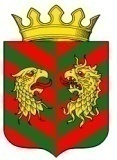 СОВЕТ ДЕПУТАТОВ МУНИЦИПАЛЬНОГО ОБРАЗОВАНИЯ «КЯХТИНСКИЙ РАЙОН» РЕСПУБЛИКИ БУРЯТИР Е Ш Е Н И Е«  » ноября 2020года   					                            №г.КяхтаО внесении изменений в решение Совета депутатов МО «Кяхтинский район» от 26.12.2019 г № 9-17С «О бюджете муниципального образования «Кяхтинский район» на 2020 год и плановый период 2021 и 2022 годов»В соответствии с Бюджетным кодексом Российской Федерации, Федеральным законом от 06.10.2003 № 131-ФЗ «Об общих принципах организации местного самоуправления в Российской Федерации», Положением о бюджетном процессе, утвержденным решением Совета депутатов муниципального образования «Кяхтинский район» от  28.03.2013 № 4-57С, руководствуясь ст. ст. 24, 58 Устава муниципального образования «Кяхтинский район», Совет депутатов муниципального образования «Кяхтинский район» Республики Бурятия РЕШИЛ:1. Внести в решение Совета депутатов МО «Кяхтинский район» от 26.12.2019 №9-17С  «О бюджете муниципального образования «Кяхтинский район» на 2020 год и плановый период 2021 и 2022 годов» (в ред. от 30.01.2020г  № 3-18С, от 26.03.2020г № 5-20С, от 05.06.2020 г № 1-22С,от 27.08.2020г №15-23С, от 24.09.2020г № 4-24С) следующие изменения и дополнения:1.1. пункт 1 статьи 1 изложить в следующей редакции:«1.Утвердить основные характеристики бюджета муниципального образования «Кяхтинский район» на 2020 год:1) общий объем доходов в сумме 1 085581,53720тыс.рублей, в том числе безвозмездных поступлений в сумме 893406,46046тыс.рублей;2) общий объем расходов в сумме 1 087616,57029тыс.рублей;3) дефицит бюджета в сумме 2 035,03309 тыс. рублей».1.2. Приложение 4 изложить в следующей редакции:1.3. Приложение 6 изложить в следующей редакции:1.4.Приложение 8 изложить в следующей редакции:1.5.Приложение 10 изложить в следующей редакции:1.6.Приложение 12 изложить в следующей редакции:1.7.Приложение 14 изложить в следующей редакции:1.8.  В Приложении 20 изложить :а) в новой редакции п.8.7. Методика расчета  иных межбюджетных трансфертов на финансовое обеспечение расходных обязательств муниципальных образований, связанных с решением социально значимых вопросов местного значения сельским поселений входящим в состав МО «Кяхтинский район».8.7.1. Распределение иных межбюджетных трансфертов бюджетам поселений определяются  на основании Распоряжения Руководителя Администрации МО «Кяхтинский район»  от 03.09.2020г № 389.8.7.2.Критерии распределения иных межбюджетных трансфертов по итогам голосования городских и сельских поселений:1 место –250,0 тыс.рублей;2 место- 150,0 тыс.рублей;3 место- 100,0 тыс.рублей.4 место –200,0 тыс.рублей;5 место- 125,0 тыс.рублей;6 место- 75,0 тыс.рублей.8.7.3. Иные межбюджетные трансферты муниципальным образованиям сельским поселениям входящим в состав МО «Кяхтинский район» должны  быть направлены на финансовое обеспечение расходных обязательств муниципальных образований, связанных с решением социально значимых вопросов местного значения.8.7.4 Предоставление иных межбюджетных трансфертов из бюджета МО «Кяхтинский район» осуществляется на основании соглашения, заключаемого между Администрацией МО «Кяхтинский район» и муниципальным образованием сельским или городским поселением, которое должно содержать:- сведения об объеме бюджетных средств;- ответственность сторон за нарушение условий соглашения.	б) дополнить п. 8.8 Методика распределения иных межбюджетных трансфертов бюджетам сельских поселений по переданным полномочиям на содержание автомобильных дорог общего пользования местного значения  на 2020 год           8.8.1 Настоящая Методика предназначена для распределения иных межбюджетных трансфертов бюджетам сельских поселений на содержание автомобильных дорог общего пользования местного значения на 2020 год (далее - иные межбюджетные трансферты).8.8.2 Иные межбюджетные трансферты предоставляются в соответствии с протяженностью автомобильных дорог местного значения в границах населенных пунктов муниципальных образований – сельских поселений на содержание автомобильных дорог общего пользования местного значения.8.8.3 Расчет размера иных межбюджетных трансфертов бюджетам сельских поселений осуществляется по следующей формуле:                                                                        ∑DF                                                          Si = (--------------- * PDi),                                                                         ∑PD Si – объем иных межбюджетных трансфертов бюджету i- го муниципального образования – сельского поселения, тыс. рублей;	∑DF – общая сумма дорожного фонда, тыс. руб.;     ∑PD – общая протяженность дорог, км.;      PDi – протяженность дорог i-го муниципального образования – сельского поселения, км.;	8.8.4 Иные межбюджетные трансферты предоставляются бюджетам муниципальных образований сельских поселений, представившим решения совета депутатов о согласии на принятие части полномочий на содержание автомобильных дорог общего пользования местного значения на 2020 год.8.8.5  Иные межбюджетные трансферты предоставляются на основании заключенных соглашений между администрациями муниципальных образований сельских поселений и Администрацией муниципального образования  «Кяхтинский район».           8.8.6  Предоставление иных межбюджетных трансфертов производится в соответствии со сводной бюджетной росписью бюджета Муниципального образования  «Кяхтинский район» при наличии поступления доходов от уплаты акцизов.           8.8.7 Средства предоставляемых иных межбюджетных трансфертов имеют строго целевой характер.          8.8.8  Ответственность за целевое использование иных межбюджетных трансфертов  несут муниципальные образования – сельские поселения Кяхтинского района. 1.9. Приложение 21 дополнить в следующей редакции:а)изложить в новой редакции таблицу 2.26 Распределение иных межбюджетных трансфертов бюджетам муниципальных образований сельских поселений На обеспечение сбалансированности местных бюджетов по социально значимым и первоочередным расходамб) изложить в новой редакции таблицу 2.27 Распределение иных межбюджетных трансфертов бюджетам муниципальных образований сельских поселений на софинансирование из местного бюджета на обеспечение сбалансированности местных бюджетов по социально значимым и первоочередным расходам в) дополнить таблицу 2.22 «Распределение иных межбюджетных трансфертов бюджетам поселений софинансирование из местного бюджета на развитие общественной инфраструктуры, капитальный ремонт, реконструкции, строительства объектов образования, физической культуры и спорта, культуры, дорожного хозяйственного жилищно-коммунального хозяйства2. Настоящее решение подлежит официальному опубликованию (обнародованию) не позднее 10 дней после его подписания в установленном порядке.Приложение 4к Решению Совета депутатовМО «Кяхтинский район» «О бюджете муниципального образования "Кяхтинский район"на 2020 год и на плановый период 2021 и 2022 годов»от  26 декабря   2019 года № 9-17СНалоговые и неналоговые доходы бюджета МО "Кяхтинский район" на 2020годНалоговые и неналоговые доходы бюджета МО "Кяхтинский район" на 2020годНалоговые и неналоговые доходы бюджета МО "Кяхтинский район" на 2020год(тыс. рублей)№ п/пКод бюджетной классификацииНаименованиеПлан на год 2020НАЛОГОВЫЕ И НЕНАЛОГОВЫЕ ДОХОДЫНАЛОГОВЫЕ И НЕНАЛОГОВЫЕ ДОХОДЫ192175,076741182 1 01 00000 00 0000 000НАЛОГИ НА ПРИБЫЛЬ, ДОХОДЫ125303,60000182 1 01 02000 01 0000 110НАЛОГ НА ДОХОДЫ ФИЗИЧЕСКИХ ЛИЦ125303,60000182 1 01 02010 01 0000 110Налог на доходы физических лиц с доходов, облагаемых по налоговой ставке, установленной  пунктом 1 статьи 224 Налогового кодекса  Российской Федерации, за исключением доходов, полученных физическими лицами, зарегистрированными в качестве индивидуальных предпринимателей, частных нотариусов и других лиц, занимающихся частной практикой125018,24000182 1 01 02020 01 0000 110Налог на доходы физических лиц с доходов, полученных от осуществления деятельности физическими лицами, зарегистрированными в качестве индивидуальных предпринимателей, нотариусов, занимающихся частной практикой, адвокатов, учредивших адвокатские кабинеты и других лиц, занимающихся частной практикой в соответствии со статьей 227 Налогового кодекса Российской Федерации136,66400182 1 01 02030 01 0000 110Налог на доходы физических лиц с доходов,  полученных физическими лицами в соответствии со статьей 228 Налогового Кодекса Российской Федерации135,09000182 1 01 02040 01 0000 110Налог на доходы физических лиц в виде фиксированных авансовых платежей с доходов, полученных физическими лицами, являющимися иностранными гражданами, осуществляющими трудовую деятельность по найму у физических лиц на основании патента в соответствии со статьей 227.1 Налогового кодекса Российской Федерации13,606002100 1 03 00000 00 0000 000НАЛОГИ НА ТОВАРЫ (РАБОТЫ, УСЛУГИ), РЕАЛИЗУЕМЫЕ НА ТЕРРИТОРИИ РОССИЙСКОЙ ФЕДЕРАЦИИ12648,07674100 1 03 02230 01 0000 110Доходы от уплаты акцизов на дизельное топливо, подлежащие распределению между бюджетами субъектов Российской Федерации и местными бюджетами с учетом установленных нормативов отчислений в местные бюджеты5795,79071100 1 03 02240 01 0000 110Доходы от уплаты акцизов на моторные масла для дизельных и (или) карбюраторных (инжекторных) двигателей, подлежащие распределению между бюджетами субъектов Российской Федерации и местными бюджетами с учетом установленных дифференцированных нормативов отчислений в местные бюджеты29,85326100 1 03 02250 01 0000 110Доходы от уплаты акцизов на автомобильный бензин, подлежащие распределению между бюджетами субъектов Российской Федерации и местными бюджетами с учетом установленных дифференцированных нормативов отчислений в местные бюджеты7570,39146100 1 03 02260 01 0000 110Доходы от уплаты акцизов на прямогонный бензин, подлежащие распределению между бюджетами субъектов Российской Федерации и местными бюджетами с учетом установленных дифференцированных нормативов отчислений в местные бюджеты-747,958693182 1 05 00000 00 0000 000НАЛОГИ НА СОВОКУПНЫЙ ДОХОД23141,40000182 1 05 01000 02 0000 110Налог взимаемый по упрощенной системе налогообложения8970,00000182 1 05 02000 02 0000 110Единый налог на вмененный доход для отдельных видов деятельности11196,40000182 1 05 03000 01 0000 110Единый сельскохозяйственный налог2750,00000182 1 05 040200 2 0000 110Налог, взимаемый в связи с применением патентной системы налогообложения, зачисляемый в бюджеты муниципальных районов225,000004182 1 08 00000 00 0000 000ГОСУДАРСТВЕННАЯ ПОШЛИНА3700,00000182 1 08 03010 01 0000 110Государственная пошлина по делам, рассматриваемым в судах общей юрисдикции, мировыми судьями (за исключением Верховного Суда Российской Федерации)3700,000005934 1 11 00000 00 0000 000ДОХОДЫ ОТ ИСПОЛЬЗОВАНИЯ ИМУЩЕСТВА, НАХОДЯЩЕГОСЯ В ГОСУДАРСТВЕННОЙ И МУНИЦИПАЛЬНОЙ СОБСТВЕННОСТИ5854,60000934 1 11 05013 05 0000 120Доходы, получаемые в виде арендной платы за земельные участки, государственная собственность на которые не разграничена и которые расположены в границах сельских поселений, а также средства от продажи права на заключение договоров аренды указанных земельных участков2550,00000934 1 11 05035 05 0000 120Доходы от сдачи в аренду имущества, находящегося в оперативном управлении органов управления муниципальных районов и созданных ими учреждений (за исключением имущества муниципальных автономных учреждений)3304,600006048 1 12 00000 00 0000 000ПЛАТЕЖИ ПРИ ПОЛЬЗОВАНИИ ПРИРОДНЫМИ РЕСУРСАМИ135,00000048 1 12 01010 01 0000 120Плата за выбросы загрязняющих веществ в атмосферный воздух стационарными объектами56,50000048 1 12 01040 01 0000 120Плата за размещение отходов производства и потребления78,500007934 1 14 00000 00 0000 000ДОХОДЫ ОТ ПРОДАЖИ МАТЕРИАЛЬНЫХ И НЕМАТЕРИАЛЬНЫХ АКТИВОВ19326,50000934 1 14 02053 05 0000 410Доходы от реализации иного имущества, находящегося в собственности муниципальных районов (за исключением муниципальных автономных учреждений, а так же имущества муниципальных унитарных предприятий, в том числе казенных) в части реализации основных средств по указанному имуществу18856,50000934 1 14 06013 05 0000 430Доходы от продажи земельных участков, государственная собственность на которые не разграничена и которые расположены в границах сельских поселений70,00000934 1 14 06013 13 0000 430Доходы от продажи земельных участков, государственная собственность на которые не разграничена и которые расположены в границах городских поселений400,000008000 1 16 00000 00 0000 000ШТРАФЫ, САНКЦИИ, ВОЗМЕЩЕНИЕ УЩЕРБА1850,000001 16 01053 00 0000 140Административные штрафы, установленные Главой 5 Кодекса Российской Федерации об административных правонарушениях, за административные правонарушения, посягающие на права граждан, налагаемые мировыми судьями, комиссиями по делам несовершеннолетних и защите их прав 8,000001 16 01063 00 0000 140Административные штрафы, установленные Главой 6 Кодекса Российской Федерации об административных правонарушениях, за административные правонарушения, посягающие на здоровье, санитарно-эпидемиологическое благополучие населения и общественную нравственность, налагаемые мировыми судьями, комиссиями по делам несовершеннолетних и защите их прав61,000001 16 01073 00 0000 140Административные штрафы, установленные Главой 7 Кодекса Российской Федерации об административных правонарушениях, за административные правонарушения в области охраны собственности, налагаемые мировыми судьями, комиссиями по делам несовершеннолетних и защите их прав3,000001 16 01083 00 0000 140Административные штрафы, установленные Главой 8 Кодекса Российской Федерации об административных правонарушениях, за административные правонарушения в области охраны окружающей среды и природопользования, налагаемые мировыми судьями, комиссиями по делам несовершеннолетних и защите их прав (штрафы за незаконную рубку, повреждение лесных насаждений или самовольное выкапывание в лесах деревьев, кустарников, лиан)16,000001 16 01143 00 0000 140Административные штрафы, установленные Главой 14 Кодекса Российской Федерации об административных правонарушениях, за административные правонарушения в области предпринимательской деятельности и деятельности саморегулируемых организаций, налагаемые миров35,000001 16  01153 00 0000 140Административные штрафы, установленные Главой 15 Кодекса Российской Федерации об административных правонарушениях, за административные правонарушения в области финансов, налогов и сборов, страхования, рынка ценных бумаг (за исключением штрафов, указанных в пункте 6 статьи 46 Бюджетного кодекса Российской Федерации), налагаемые мировыми судьями, комиссиями по делам несовершеннолетних и защите их прав (штрафы за нарушение сроков представления налоговой декларации (расчета по страховым взносам))100,000001 16 01163 00 00000 140Административные штрафы, установленные Главой 16 Кодекса Российской Федерации об административных правонарушениях, за административные правонарушения в области таможенного дела (нарушение таможенных правил), налагаемые мировыми судьями, комиссиями по дел5,000001 16 01173 00 00000 140Административные штрафы, установленные Главой 17 Кодекса Российской Федерации об административных правонарушениях, за административные правонарушения, посягающие на институты государственной власти, налагаемые мировыми судьями, комиссиями по делам несовершеннолетних и защите их прав (иные штрафы)1,000001 16 01193 00 0000 140Административные штрафы, установленные Главой 19 Кодекса Российской Федерации об административных правонарушениях, за административные правонарушения против порядка управления, налагаемые мировыми судьями, комиссиями по делам несовершеннолетних и защите45,000001 16 01203 00 0000 140Административные штрафы, установленные Главой 20 Кодекса Российской Федерации об административных правонарушениях, за административные правонарушения, посягающие на общественный порядок и общественную безопасность, налагаемые мировыми судьями, комиссиями49,000001 16 10123 00 0000 140Доходы от денежных взысканий (штрафов), поступающие в счет погашения задолженности, образовавшейся до 1 января 2020 года, подлежащие зачислению в бюджет муниципального образования по нормативам, действовавшим в 2019 году (доходы бюджетов муниципальных ра570,000001 16 07090 00 0000 140Иные штрафы, неустойки, пени, уплаченные в соответствии с законом или договором в случае неисполнения или ненадлежащего исполнения обязательств перед муниципальным органом, (муниципальным казенным учреждением) муниципального района57,000001 16 11050 00 0000 140Платежи по искам о возмещении вреда, причиненного окружающей среде, а также платежи, уплачиваемые при добровольном возмещении вреда, причиненного окружающей среде (за исключением вреда, причиненного окружающей среде на особо охраняемых природных территорий900,000009931 1 17 00000 00 0000 000ПРОЧИЕ НЕНАЛОГОВЫЕ ДОХОДЫ215,90000931 1 17 05050 05 0000 180Прочие неналоговые доходы бюджетов муниципальных районов215,90000Приложение 6к Решению Совета депутатовМО «Кяхтинский район» «О бюджете муниципального образования "Кяхтинский район"на 2020 год и на плановый период 2021 и 2022 годов»от  26 декабря   2019 года № 9-17СОбъем безвозмездных поступлений в бюджет муниципального образования "Кяхтинский район" на 2020 годОбъем безвозмездных поступлений в бюджет муниципального образования "Кяхтинский район" на 2020 годОбъем безвозмездных поступлений в бюджет муниципального образования "Кяхтинский район" на 2020 годГРБСКод бюджетной классификацииНаименованиеПлан на год (тыс.руб)ГРБСКод бюджетной классификацииНаименованиеПлан на год (тыс.руб)02 02 00000 00 0000 000БЕЗВОЗМЕЗДНЫЕ ПОСТУПЛЕНИЯ ОТ ДРУГИХ БЮДЖЕТОВ БЮДЖЕТНОЙ СИСТЕМЫ РОССИЙСКОЙ ФЕДЕРАЦИИ893 406,460469312 02 10000 00 0000 000ДОТАЦИИ БЮДЖЕТАМ СУБЪЕКТОВ РОССИЙСКОЙ ФЕДЕРАЦИИ И МУНИЦИПАЛЬНЫХ ОБРАЗОВАНИЙ150 152,800009312 02 15001 05 0000 150Дотация на выравнивание бюджетной обеспеченности муниципальных районов (городских округов) из Республиканского фонда финансовой поддержки 148 702,800009312 02 15002 05 0000 150Дотации бюджетам муниципальных районов на поддержку мер по обеспечению сбалансированности бюджетов1 000,000009342 02 19999 05 0000 151Иные дотации бюджетам муниципальных районов на стимулирование увеличения налоговых доходов муниципальных образований450,0000002 02 20000 00 0000 000СУБСИДИИ БЮДЖЕТАМ СУБЪЕКТОВ РОССИЙСКОЙ ФЕДЕРАЦИИ И МУНИЦИПАЛЬНЫХ ОБРАЗОВАНИЙ (МЕЖБЮДЖЕТНЫЕ СУБСИДИИ)303 454,786139342 02 25497 05 0000 150Субсидии бюджетам муниципальных образований на реализацию мероприятий по обеспечению жильем молодых семей 2 654,305509342 02 25555 05 0000 150Субсидии бюджетам муниципальных районов на  поддержку государственных программ субъектов Российской Федерации  и муниципальных программ формирования современной городской среды10 608,800009342 02 25519 05 0000 150 Субсидии на поддержку отрасли культура106,383359372 02 29999 05 0000 150Субсидии бюджетам муниципальных районов на внесение изменений в документацию территориального планирования и градостроительного зонирования муниципальных образований в Республике Бурятия2 402,50000937   93420227112050000150Субсидии  муниципальным образованиям на строительство , реконструкцию и модернизацию систем теплоснабжения 3 872,300009342 02 29999 05 0000 150Субсидии бюджетам муниципальных образований на развитие общественной инфраструктуры, капитальный ремонт, реконструкцию, строительство объектов образования, физической культуры и спорта, культуры, дорожного хозяйства, жилищно-коммунального хозяйства 20 432,500009342 02 29999 05 0000 150Субсидии бюджетам муниципальных районов (городских округов) на повышение средней заработной платы педагогических работников муниципальных учреждений дополнительного образования отрасли "Культура" в целях выполнения Указа Президента Российской Федерации от 1 июня 2012 года N 761 "О Национальной стратегии действий в интересах детей на 2012 - 2017 годы"6 425,600009342 02 25467 05 0000 150Субсидии бюджетам муниципальных образований в Республике Бурятия на обеспечение развития и укрепления материально-технической базы домов культуры в населенных пунктах с числом жителей до 50 тысяч человек на 2020 год.334,197289342 02 29999 05 0000 150Субсидии бюджетам муниципальных районов (городских округов) на реализацию мероприятий по сокращению наркосырьевой базы, в том числе с применением химического способа уничтожения дикорастущей конопли 400,000009342 02 29999 05 0000 150Субсидии бюджетам муниципальных образований на обеспечение профессиональной переподготовки, повышение квалификации лиц, замещающих выборные муниципальные должности и муниципальных служащих 199,000009312 02 29999 05 0000 150Субсидии бюджетам муниципальных районов (городских округов) на софинансирование расходных обязательств муниципальных районов (городских округов)42 076,600009342 02 29999 05 0000 150Субсидии бюджетам муниципальных районов (городских округов) на содержание инструкторов по физической культуре и спорту 631,100009342 02 29999 05 0000 150Субсидии бюджетам муниципальных районов (городских округов) на повышение средней заработной платы работников муниципальных учреждений культуры 19 102,200009342 02 29999 05 0000 150Субсидии бюджетам муниципальных районов на проведение кадастровых работ по формированию земельных участков для реализации Закона Республики Бурятия от 16.10.2002 № 115-III "О бесплатном предоставлении в собственность земельных участков, находящихся в государственной и муниципальной собственности"11,760009342 02 29999 05 0000 150Субсидии из Дорожного фонда Республики Бурятия муниципальным районам на содержание дорог общего пользования местного значения, в том числе на обеспечение безопасности дорожного движения531,400009342 02 29999 05 0000 150Субсидии бюджетам муниципальных районов на реализацию мероприятий по обеспечению деятельности по охране правопорядка и общественной безопасности995,500009372 02 29999 05 0000 150Субсидии бюджетам муниципальных районов на подготовку проектов межевания и проведение кадастровых работ в отношении земельных участков, выделяемых в счет земельных долей400,000009362 02 29999 05 0000 150Субсидии  бюджетам муниципальных районов (городских округов) на увеличение фондов оплаты труда педагогических работников муниципальных учреждений дополнительного образования 9 207,900009362 02 29999 05 0000 150Субсидии бюджетам муниципальных районов (городских округов) на увеличение охвата детей дополнительным образованием 219,100009362 02 29999 05 0000 151Субсидии бюджетам муниципальных районов (городских округов) на обеспечение муниципальных дошкольных и общеобразовательных организаций педагогическим работникам490,300009362 02 29999 05 0000 150Субсидия бюджетам муниципальных районов (городских округов) на организацию горячего питания детей, обучающихся в муниципальных общеобразовательных учреждениях, 4 635,400009362 02 25304 05 0000 150Субсидия местным бюджетам на организацию бесплатного горячего питания обучающихся, получающих начальное общее образование в государственных и муниципальных образовательных организациях, на 2020 год10 309,040009362 02 29999 05 0000 150Субсидия бюджетам муниципальных районов(городских округов) на организацию горячего питания обучающихся, получающих основное общее, среднее общее образование в муниципальных образовательных организациях, на 2020 год4 400,900009362 02 29999 05 0000 150Субсидия бюджетам муниципальных районов(городских округов) на организацию бесплатного горячего питания обучающихся, получающих начальное общее образование в муниципальных образовательных организациях, на 2020 год367,400009362 02 29999 05 0000 150Субсидия из республиканского бюджета бюджетам муниципальных районов и городских округов в Республике Бурятия на оплату труда обслуживающего персонала муниципальных общеобразовательных организаций86 078,600009362 02 25097 05 0000 150Субсидия бюджетам муниципальных районов (городских округов) на создание в общеобразовательных организациях, расположенных в сельской местности и малых городах, условий для занятия физической культурой и спортом1 700,000009372 02 29999 05 0000 150Субсидии бюджетам муниципальных районов(городских округов) на выполнение расходных обязательств муниципальных образований на содержание объектов размещения твердых коммунальных отходов1 553,300009372 02 29999 05 0000 150Субсидии бюджетам муниципальных районов(городских округов) на выполнение расходных обязательств муниципальных образований на обустройство объектов размещения твердых коммунальных отходов3 752,500009342 02 29999 05 0000 150Капитальный ремонт автодороги по ул.Старчака в г.Кяхта в Кяхтинском районе Республики Бурятия37 074,300009342 02 29999 05 0000 150Субсидии муниципальным учреждениям, реализующим программы спортивной подготовки7 519,600009342 02 29999 05 0000 150Консолидированные субсидии на реализацию первоочередных мероприятий по модернизации, капитальному ремонту и подготовке к отопительному сезону объектов коммунальной инфраструктуры, находящихся в муниципальной собственности9 989,000009342 02 25576 05 0000 150Субсидии бюджетам муниципальных образований на реализацию мероприятий по благоустройству сельских территорий Государственной программы Республики Бурятия "Комплексное развитие сельских территорий Республики Бурятия".1 213,800009342 02 29999 05 0000 150Субсидии из республиканского бюджета бюджетам муниципальных образований в Республике Бурятия на возмещение юридическим лицам, индивидуальным предпринимателям, уполномоченным участникам договора простого товарищества части недополученных доходов, возникающих при осуществлении регулярных перевозок пассажиров и багажа автомобильным транспортом по муниципальным маршрутам на территории Республики Бурятия в период с 1 по 30 апреля 2020 года.102,900009312 02 29999 05 0000 150Субсидия на обеспечение сбалансированности местных бюджетов по социально значимым и первоочередным расходам13 009,400009372 02 29999 05 0000 150Субсидия на проведение комплексных кадастровых работ в рамках федеральной целевой программы "Развитие единой государственной системы регистрации прав и кадастрового учета недвижимости(2014-2020 годы).597,200009342 02 29999 05 0000 150Субсидии бюджетам муниципальных образований на укрепление материально-технической базы отрасли "Культура"50,0000002 02 30000 00 0000 000СУБВЕНЦИИ ОТ ДРУГИХ БЮДЖЕТОВ БЮДЖЕТНОЙ СИСТЕМЫ РОССИЙСКОЙ ФЕДЕРАЦИИ333 723,660009342 02 35120 05 0000 150Субвенции бюджетам муниципальных районов на составление (изменение и дополнение) списков кандидатов в присяжные заседатели судов общей юрисдикции в Российской Федерации 19,700009362 02 30021 05 0000 150 Субвенция местным бюджетам на выплату вознаграждения за выполнение функций классного руководителя педагогическим работникам муниципальных образовательных организаций, реализующих образовательные программы начального  общего, основного общего, среднего общего образования 5 578,100009342 02 30024 05 0000 150Субвенции местным бюджетам на осуществление и администрирование отдельного государственного полномочия по поддержке сельскохозяйственного производства 25,000009342 02 30024 05 0000 150Субвенции на осуществление и администрирование отдельного государственного полномочия по поддержке сельскохозяйственного производства 1,260009312 02 30024 05 0000 150Субвенция бюджетам муниципальных районов на осуществление государственных полномочий по расчету и предоставлению дотаций поселениям 84,600009342 02 30024 05 0000 150Субвенция местным бюджетам на предоставление мер социальной поддержки по оплате коммунальных услуг педагогическим работникам муниципальных дошкольных образовательных организаций, муниципальных образовательных организаций дополнительного образования, бывшим педагогическим работникам образовательных организаций, переведенным специалистам в организации, реализующие программы спортивной подготовки, специалистам организаций, реализующих программы спортивной подготовки, в соответствии с перечнем должностей, утвержденным органом государственной власти Республики Бурятия в области физической культуры и спорта, специалистам муниципальных учреждений культуры,проживающим, работающим в сельских населенных пунктах, рабочих поселках (поселках городского типа) на территории Республики Бурятия 587,000009342 02 30024 05 0000 150Субвенции местным бюджетам на осуществление отдельных государственных полномочий по регулированию тарифов на перевозки пассажиров и багажа всеми видами общественного транспорта в городском и пригородном сообщении (кроме железнодорожного транспорта) 2,900009342 02 30024 05 0000 150Субвенции местным бюджетам на осуществление отдельного государственного полномочия  по отлову и содержанию безнадзорных домашних животных 1 543,900009342 02 30024 05 0000 150Субвенции местным бюджетам на администрирование отдельного государственного полномочия  по отлову и содержанию безнадзорных домашних животных 23,200009342 02 30024 05 0000 150Субвенции бюджетам на осуществление государственных полномочий по созданию и организации деятельности административных комиссий 273,200009342 02 30024 05 0000 150Субвенции местным бюджетам на осуществление государственных полномочий по образованию и  организации деятельности комиссий по делам несовершеннолетних и защите их прав в Республике Бурятия 1 343,700009342 02 30024 05 0000 150Субвенции местным бюджетам на осуществление отдельных государственных полномочий по уведомительной регистрации коллективных договоров 219,100009342 02 30024 05 0000 150Субвенции местным бюджетам на осуществление государственных полномочий по хранению, комплектованию, учету и использованию архивного фонда Республики Бурятия 870,600009342 02 30024 05 0000 150Субвенция местным бюджетам на осуществление государственных полномочий по организации и осуществлению деятельности по опеке и попечительству в Республике Бурятия1 343,700009362 02 30024 05 0000 150Субвенции местным бюджетам на администрирование передаваемых органам местного самоуправления государственных полномочий по Закону Республики Бурятия от 8 июля 2008 года N 394-IV "О наделении органов местного самоуправления муниципальных районов и городских округов в Республике Бурятия отдельными государственными полномочиями в области образования" 83,700009362 02 30024 05 0000 150Субвенции местным бюджетам на администрирование передаваемых органам местного самоуправления государственных полномочий организации и обеспечению отдыха и оздоровления детей 50,200009362 02 30024 05 0000 150Субвенции местным бюджетам на финансовое обеспечение получения начального общего, основного общего, среднего общего образования в муниципальных общеобразовательных организациях, дополнительного образования детей в муниципальных общеобразовательных организациях 240 007,400009362 02 30024 05 0000 150Субвенция местным бюджетам на предоставление мер социальной поддержки по оплате коммунальных услуг педагогическим работникам муниципальных дошкольных образовательных организаций, муниципальных образовательных организаций дополнительного образования, бывшим педагогическим работникам образовательных организаций, переведенным специалистам в организации, реализующие программы спортивной подготовки, специалистам организаций, реализующих программы спортивной подготовки, в соответствии с перечнем должностей, утвержденным органом государственной власти Республики Бурятия в области физической культуры и спорта, специалистам муниципальных учреждений культуры,проживающим, работающим в сельских населенных пунктах, рабочих поселках (поселках городского типа) на территории Республики Бурятия 1 569,100009362 02 30024 05 0000 150Субвенции местным бюджетам на финансовое обеспечение получения дошкольного образования в муниципальных образовательных организациях 72 966,300009362 02 39999 05 0000 150Субвенции местным бюджетам на обеспечение прав детей, находящихся в трудной  жизненной  ситуации, на отдых и оздоровление 3 714,700009362 02 39999 05 0000 150Субвенции местным бюджетам на обеспечение прав детей, находящихся в трудной  жизненной  ситуации, на организацию деятельности 55,700009362 02 39999 05 0000 150Субвенции местным бюджетам на организацию и обеспечение отдыха и оздоровления детей в загородных стационарных детских оздоровительных лагерях, оздоровительных лагерях с дневным пребыванием и иных детских лагерях сезонного действия (за исключением загородных стационарных детских оздоровительных лагерей), за исключением организации отдыха детей в каникулярное время и обеспечения прав детей, находящихся в трудной жизненной ситуации, на отдых и оздоровление 3 347,100009342 02 30024 05 0000 150Осуществление государственных полномочий по обеспечению жилыми помещениями детей-сирот и детей, оставшихся без попечения родителей, лиц из числа детей-сирот и детей, оставшихся без попечения родителей13,5000002 02 40000 00 0000 000ИНЫЕ МЕЖБЮДЖЕТНЫЕ ТРАНСФЕРТЫ108 831,834109312 02 40014 05 0000 150Межбюджетные трансферты, передаваемые бюджетам муниципальных районов из бюджетов поселений на осуществление части полномочий по решению вопросов местного значения в соответствии с заключенными соглашениями4 662,600009342 02 49999 05 0000 150Иные межбюджетные трансферты на комплектование книжных фондов муниципальных библиотек305,700009362 02 49999 05 0000 150На создание условий для организации временного трудоустройства несовершеннолетних граждан за счет средств республиканского бюджета в 2019 году9342 02 49999 05 0000 150Финансовая поддержка ТОС посредством республиканского конкурса "Лучшее территориальное общественное самоуправление"2 990,000009342 02 45424 05 0000 150Иные межбюджетные трансферты на обучение глав поселений Республики Бурятия для достижения результатов регионального проекта "Увеличение доходов консолидированного бюджета от имущественных налогов"323,193809342 02 45424 05 0000 150Межбюджетные трансферты, передаваемые бюджетам муниципальных районов на создание комфортной городской среды в малых городах и исторических поселениях - победителях Всероссийского конкурса лучших проектов создания комфортной городской среды51 150,000009342 02 49999 05 0000 150Иные межбюджетные трансферты бюджетам муниципальных районов на первоочередные расходы местных бюджетов11 117,700009342 02 49999 05 0000 150Иные межбюджетные трансферты муниципальным районам на мероприятия по оказанию содействия в подготовке и проведении общероссийского голосования по вопросу одобрения изменений в Конституцию Российской Федерации, а также в информировании граждан Российской Федерации о его подготовке и проведении на территории Республики Бурятия1 566,838009342 02 49999 05 0000 150Иные межбюджетные трансферты муниципальным районам на организацию разъяснительной работы и информирование граждан Российской Федерации о подготовке и проведении общероссийского голосования по внесению изменений в подготовке и проведении общероссийского голосования по внесению изменений в Конституцию Российской Федерации2 178,000009342 02 49999 05 0000 150Реализация мероприятий, связанных с обеспечением санитарно-эпидеомилогической безопасности при подготовке к проведению общероссийского голосования по вопросу одобрения изменений в Конституций Российской Федерации481,852309362 02 45303 05 0000 150Иные межбюджетные трансферты на ежемесячное денежное вознаграждение за классное руководство педагогическим работникам государственных и муниципальных общеобразовательных учреждений11 522,700009362 02 45505 05 0000 150Иные межбюджетные трансферты на реализацию мероприятий планов социального развития центров экономического роста субъектов Российской Федерации, входящих в состав Дальневосточного федерального округа.19 337,900009362 02 49999 05 0000 150Иные межбюджетные трансферты на реализацию мероприятий планов социального развития центров экономического роста субъектов Российской Федерации, входящих в состав Дальневосточного федерального округа.195,350009342 02 49999 05 0000 150Иные межбюджетные трансферты бюджетам муниципальных районов в Республике Бурятия на финансовое обеспечение расходных обязательств муниципальных образований, связанных с решением социально значимых вопросов местного значения3 000,000002 18 60000 05 0000 150Доходы бюджетов муниципальных районов от возврата бюджетами бюджетной системы Российской Федерации остатков субсидий, субвенций и иных межбюджетных трансфертов, имеющих целевое назначение, прошлых лет0,000009342 18 60010 05 0000 150Возврат неиспользованных остатков субсидии на разработку ПСД на строительство второй очереди водопровода по ул.Калинина г.Кяхта37,500009342 18 60010 05 0000 150Возврат неиспользованных остатков субсидии на разработку ПСД на строительство второй очереди водопровода по ул.Калинина г.Кяхта-37,500009342 18 60010 05 0000 150Возврат неиспользованных остатков субсидии на реализацию первоочередных мероприятий по модернизации, капитальному ремонту и подготовке к отопительному сезону 80,190009342 18 60010 05 0000 150Возврат неиспользованных остатков субсидии на реализацию первоочередных мероприятий по модернизации, капитальному ремонту и подготовке к отопительному сезону -80,190002 19 60000 05 0000 150Возврат остатков субсидий, субвенций и иных межбюджетных трансфертов, имеющих целевое назначение, прошлых лет из бюджетов муниципальных районов-2 756,619779342 19 60010 05 0000 150Возврат неиспользованных остатков субсидии на реализацию первоочередных мероприятий по модернизацию, кап.рем. и подготовки к отопительному сезону1 554,274549342 19 60010 05 0000 150Возврат неиспользованных остатков субсидии на реализацию первоочередных мероприятий по модернизацию, кап.рем. и подготовки к отопительному сезону-1 554,274639362 19 60010 05 0000 150Возврат остатков субвенции на выплату дополнительного вознаграждения педагогических работников за выполнение функций классного руководства-535,318969362 19 60010 05 0000 150Возврат субсидии из республиканского бюджета бюджетам муниципальных районов и городских округов а Республике Бурятия на оплату обслуживающего персонала-193,429789362 19 60010 05 0000 150Возврат остатков субвенции на оплату коммунальных услуг педагогическим работникам, проживающим, работающим в сельских населенных пунктах, рабочих поселков (пгт)-2 027,87094Приложение 8к Решению Совета депутатовМО «Кяхтинский район» «О бюджете муниципального образования "Кяхтинский район"на 2020 год и на плановый период 2021 и 2022 годов»от  26 декабря   2019 года № 9-17СРаспределение бюджетных ассигнований по разделам, подразделам, целевым статьям, группам и подгруппам видов расходов классификации расходов бюджетов на 2020 годРаспределение бюджетных ассигнований по разделам, подразделам, целевым статьям, группам и подгруппам видов расходов классификации расходов бюджетов на 2020 годРаспределение бюджетных ассигнований по разделам, подразделам, целевым статьям, группам и подгруппам видов расходов классификации расходов бюджетов на 2020 годРаспределение бюджетных ассигнований по разделам, подразделам, целевым статьям, группам и подгруппам видов расходов классификации расходов бюджетов на 2020 годРаспределение бюджетных ассигнований по разделам, подразделам, целевым статьям, группам и подгруппам видов расходов классификации расходов бюджетов на 2020 годРаспределение бюджетных ассигнований по разделам, подразделам, целевым статьям, группам и подгруппам видов расходов классификации расходов бюджетов на 2020 год(тыс. рублей)НаименованиеРазделПодраздел-Целевая статьяВид расходовСуммаОБЩЕГОСУДАРСТВЕННЫЕ ВОПРОСЫ0187 445,56823Функционирование высшего должностного лица субъекта Российской Федерации и муниципального образования01023 086,67000Руководство и управление в сфере установленных функций  органов местного самоуправления010299 1 00 910002 614,87000Расходы на обеспечение функционирования высшего должностного лица муниципального образования010299 1 00 910102 614,87000Расходы на выплаты персоналу в целях обеспечения выполнения функций государственными (муниципальными) органами, казенными учреждениями, органами управления государственными внебюджетными фондами010299 1 00 910101002 614,87000Расходы на выплаты персоналу государственных (муниципальных) органов010299 1 00 910101202 614,87000На обеспечение сбалансированности местных бюджетов по социально значимым и первоочередным расходам0102999 00S2В60471,80000Расходы на выплаты персоналу в целях обеспечения выполнения функций государственными (муниципальными) органами, казенными учреждениями, органами управления государственными внебюджетными фондами0102999 00SВ260100471,80000Расходы на выплаты персоналу государственных (муниципальных) органов0102999 00SВ260120471,80000Функционирование  законодательных (представительных) органов государственной власти и представительных органов муниципальных образований01032 596,63600Руководство и управление в сфере установленных функций  органов местного самоуправления010399 1 00 910001 821,33600Расходы на обеспечение функций  органов местного самоуправления 010399 1 00 91020352,51100Расходы на выплаты персоналу в целях обеспечения выполнения функций государственными (муниципальными) органами, казенными учреждениями, органами управления государственными внебюджетными фондами010399 1 00 91020100302,51100Расходы на выплаты персоналу государственных (муниципальных) органов010399 1 00 91020120302,51100Закупка товаров, работ и услуг для обеспечения государственных (муниципальных) нужд010399 1 00 9102020050,00000Иные закупки товаров, работ и услуг для обеспечения государственных (муниципальных) нужд010399 1 00 9102024050,00000Расходы на обеспечение функционирования председателя представительного органа муниципального образования010399 1 00 910301 468,82500Расходы на выплаты персоналу в целях обеспечения выполнения функций государственными (муниципальными) органами, казенными учреждениями, органами управления государственными внебюджетными фондами010399 1 00 910301001 468,82500Расходы на выплаты персоналу государственных (муниципальных) органов010399 1 00 910301201 468,82500Выполнение других обязательств муниципального образования010399 9 00 00000380,00000Прочие мероприятия, связанные с выполнением обязательств органов местного самоуправления010399 9 00 80900380,00000Расходы на выплаты персоналу в целях обеспечения выполнения функций государственными (муниципальными) органами, казенными учреждениями, органами управления государственными внебюджетными фондами010399 9 00 80900100380,00000Расходы на выплаты персоналу государственных (муниципальных) органов010399 9 00 80900120380,00000На обеспечение сбалансированности местных бюджетов по социально значимым и первоочередным расходам0103999 00S2В60395,30000Расходы на выплаты персоналу в целях обеспечения выполнения функций государственными (муниципальными) органами, казенными учреждениями, органами управления государственными внебюджетными фондами0103999 00S2В60100395,30000Расходы на выплаты персоналу государственных (муниципальных) органов0103999 00S2В60120395,30000Функционирование Правительства Российской Федерации, высших исполнительных органов государственной власти субъектов Российской Федерации, местных администраций010419 691,52562Муниципальная программа "Совершенствование муниципального управления в муниципальном образовании  "Кяхтинский район"на 2018-2020 годы "010466 0 00 5400050,00000Подпрограмма "Развитие имиджа МО "Кяхтинский район"010466 3 00 5400450,00000Закупка товаров, работ и услуг для обеспечения государственных (муниципальных) нужд010466 3 00 5400420050,00000Иные закупки товаров, работ и услуг для обеспечения государственных (муниципальных) нужд010466 3 00 5400424050,00000Руководство и управление в сфере установленных функций  органов местного самоуправления010499 1 00 9100012 123,33400Расходы на обеспечение функций  органов местного самоуправления 010499 1 00 9102012 123,33400Расходы на выплаты персоналу в целях обеспечения выполнения функций государственными (муниципальными) органами, казенными учреждениями, органами управления государственными внебюджетными фондами010499 1 00 9102010012 123,33400Расходы на выплаты персоналу государственных (муниципальных) органов010499 1 00 9102012012 123,33400Выполнение других обязательств муниципального образования010499 9 00 000003 399,19600Прочие мероприятия, связанные с выполнением обязательств органов местного самоуправления010499 9 00 809003 399,19600Закупка товаров, работ и услуг для обеспечения государственных (муниципальных) нужд010499 9 00 809002001 415,19600Иные закупки товаров, работ и услуг для обеспечения государственных (муниципальных) нужд010499 9 00 809002401 415,19600Иные бюджетные ассигнования010499 9 00 809008001 984,00000Уплата налогов, сборов и иных платежей010499 9 00 809008501 984,00000Иные бюджетные ассигнования010499 9 00 870008001 023,78562Уплата налогов, сборов и иных платежей010499 9 00 870008501 023,78562Бюджетам муниципальных районов на стимулирование увеличения налоговых доходов муниципальных образований01049990071060300,00000Иные бюджетные ассигнования01049990071060800300,00000Уплата налогов, сборов и иных платежей01049990071060850300,00000На обеспечение сбалансированности местных бюджетов по социально значимым и первоочередным расходам0104999 00S2В602 795,21000Расходы на выплаты персоналу в целях обеспечения выполнения функций государственными (муниципальными) органами, казенными учреждениями, органами управления государственными внебюджетными фондами0104999 00S2В601002 795,21000Расходы на выплаты персоналу государственных (муниципальных) органов0104999 00S2В601202 795,21000Судебная система010519,70000Бюджетам муниципальных районов на составление (изменение и дополнение) списков кандидатов в присяжные заседатели судов общей юрисдикции в Российской Федерации 010599 9 00 5120019,70000Закупка товаров, работ и услуг для обеспечения государственных (муниципальных) нужд010599 9 00 5120020019,70000Иные закупки товаров, работ и услуг для обеспечения государственных (муниципальных) нужд010599 9 00 5120024019,70000Обеспечение деятельности финансовых, налоговых и таможенных органов и органов финансового (финансово-бюджетного) надзора010613 646,53185Муниципальная программа "Управление муниципальными финансами в МО "Кяхтинский район" на 2020-2022 годы"010660 1 00 600071 217,60000подпрограмма "Повышение эффективности управления муниципальными финансами010660 1 00 600071 217,60000Закупка товаров, работ и услуг для обеспечения государственных (муниципальных) нужд010660 1 00 600072001 217,60000Иные закупки товаров, работ и услуг для обеспечения государственных (муниципальных) нужд010660 1 00 600072401 217,60000Расходы связанные с осуществлением полномочий по формированию и исполнению бюджета 010699 4 00 C02003 484,80000Расходы на выплаты персоналу в целях обеспечения выполнения функций государственными (муниципальными) органами, казенными учреждениями, органами управления государственными внебюджетными фондами010699 4 00 C02001003 484,80000Расходы на выплаты персоналу государственных (муниципальных) органов010699 4 00 C02001203 484,80000Расходы связанные с осуществлением полномочий по контрольно-счетной палате 010699 4 00 C0100435,60000Расходы на выплаты персоналу в целях обеспечения выполнения функций государственными (муниципальными) органами, казенными учреждениями, органами управления государственными внебюджетными фондами010699 4 00 C0100100435,60000Расходы на выплаты персоналу государственных (муниципальных) органов010699 4 00 C0100120435,60000Руководство и управление в сфере установленных функций  органов местного самоуправления010699 1 00 910004 921,28300Расходы на обеспечение функций  органов местного самоуправления 010699 1 00 910204 921,28300Расходы на выплаты персоналу в целях обеспечения выполнения функций государственными (муниципальными) органами, казенными учреждениями, органами управления государственными внебюджетными фондами010699 1 00 910201004 921,28300Расходы на выплаты персоналу государственных (муниципальных) органов010699 1 00 910201204 921,28300Руководство и управление в сфере установленных функций  органов местного самоуправления010699 1 00 910001 684,32100Расходы на обеспечение функционирования руководителя контрольно-счетной палаты муниципального образования и его заместителя 010699 1 00 910501 191,26300Расходы на выплаты персоналу в целях обеспечения выполнения функций государственными (муниципальными) органами, казенными учреждениями, органами управления государственными внебюджетными фондами010699 1 00 910501001 191,26300Расходы на выплаты персоналу государственных (муниципальных) органов010699 1 00 910501201 191,26300Расходы на обеспечение функционирования специалистов контрольно-счетной палаты муниципального образования 010699 1 00 91060493,05800Расходы на выплаты персоналу в целях обеспечения выполнения функций государственными (муниципальными) органами, казенными учреждениями, органами управления государственными внебюджетными фондами010699 1 00 91060100493,05800Расходы на выплаты персоналу государственных (муниципальных) органов010699 1 00 91060120493,05800На обеспечение сбалансированности местных бюджетов по социально значимым и первоочередным расходам0106999 00S2В60927,42785Расходы на выплаты персоналу в целях обеспечения выполнения функций государственными (муниципальными) органами, казенными учреждениями, органами управления государственными внебюджетными фондами0106999 00S2В60100927,42785Расходы на выплаты персоналу государственных (муниципальных) органов0106999 00S2В60120927,42785Бюджетам муниципальных районов в Республике Бурятия на финансовое обеспечение расходных обязательств муниципальных образований, связанных с решением социально значимых вопросов местного значения010699 9 00 74440975,50000Закупка товаров, работ и услуг для обеспечения государственных (муниципальных) нужд010699 9 00 74440200975,50000Иные закупки товаров, работ и услуг для обеспечения государственных (муниципальных) нужд010699 9 00 74440240975,50000Резервные фонды0111250,00000Резервные фонды местной администрации011199 6 00 00000250,00000Резервный фонд Администрации МО "Кяхтинский район"011199 6 00 00000250,00000Иные бюджетные ассигнования011199 6 00 00000800250,00000Резервные средства011199 6 00 00000870250,00000Другие общегосударственные вопросы011348 154,50476Подпрограмма "Развитие муниципальной службы в МО "Кяхтинский район" на 2018-2020 годы011366 1 00 54002299,00000Сщфинансирование из местного бюджета на обеспечение профессиональной переподготовки, повышения квалификации глав муниципальных образований и муниципальных служащих 011366 1 00 S2870100,00000Закупка товаров, работ и услуг для обеспечения государственных (муниципальных) нужд011366 1 00 S2870200100,00000Иные закупки товаров, работ и услуг для обеспечения государственных (муниципальных) нужд011366 1 00 S2870240100,00000Обеспечение профессиональной переподготовки, повышения квалификации глав муниципальных образований и муниципальных служащих 011366 1 00 S2870199,00000Закупка товаров, работ и услуг для обеспечения государственных (муниципальных) нужд011366 1 00 S2870200199,00000Иные закупки товаров, работ и услуг для обеспечения государственных (муниципальных) нужд011366 1 00 S2870240199,00000Муниципальная программа "Улучшение условий охраны труда в МО "Кяхтинский район" на 2020 - 2022 годы"011334 0 00 0500022,49000Закупка товаров, работ и услуг для обеспечения государственных (муниципальных) нужд011334 0 00 0500020022,49000Иные закупки товаров, работ и услуг для обеспечения государственных (муниципальных) нужд011334 0 00 0500024022,49000Непрограммные расходы 011399 0 00 0000028 100,68880Осуществление государственных полномочий 011399 3 00 000001 362,90000Осуществление отдельных государственных полномочий по уведомительной регистрации коллективных договоров 011399 3 00 73100219,10000Расходы на выплаты персоналу в целях обеспечения выполнения функций государственными (муниципальными) органами, казенными учреждениями, органами управления государственными внебюджетными фондами011399 3 00 73100100173,70000Расходы на выплаты персоналу государственных (муниципальных) органов011399 3 00 73100120173,70000Закупка товаров, работ и услуг для обеспечения государственных (муниципальных) нужд011399 3 00 7310020045,40000Иные закупки товаров, работ и услуг для обеспечения государственных (муниципальных) нужд011399 3 00 7310024045,40000Осуществление государственных полномочий по хранению, формированию, учету и использованию архивного фонда РБ011399 3 00 73110870,60000Расходы на выплаты персоналу в целях обеспечения выполнения функций государственными (муниципальными) органами, казенными учреждениями, органами управления государственными внебюджетными фондами011399 3 00 73110100786,43000Расходы на выплаты персоналу государственных (муниципальных) органов011399 3 00 73110120786,43000Закупка товаров, работ и услуг для обеспечения государственных (муниципальных) нужд011399 3 00 7311020084,17000Иные закупки товаров, работ и услуг для обеспечения государственных (муниципальных) нужд011399 3 00 7311024084,17000Осуществление государственных полномочий по созданию и организации деятельности административных комиссий011399 3 00 73120273,20000Расходы на выплаты персоналу в целях обеспечения выполнения функций государственными (муниципальными) органами, казенными учреждениями, органами управления государственными внебюджетными фондами011399 3 00 73120100226,99000Расходы на выплаты персоналу государственных (муниципальных) органов011399 3 00 73120120226,99000Закупка товаров, работ и услуг для обеспечения государственных (муниципальных) нужд011399 3 00 7312020046,21000Иные закупки товаров, работ и услуг для обеспечения государственных (муниципальных) нужд011399 3 00 7312024046,21000Расходы на обеспечение деятельности (оказание услуг) муниципальных учреждений011399 2 00 0000026 737,78880Расходы на обеспечение деятельности (оказание услуг) учреждений хозяйственного обслуживания011399 2 00 8359026 737,78880Предоставление субсидий бюджетным, автономным учреждениям и иным некоммерческим организациям011399 2 00 8359010021 278,30800Расходы на выплаты персоналу казенных учреждений011399 2 00 8359011021 278,30800Закупка товаров, работ и услуг для обеспечения государственных (муниципальных) нужд011399 2 00 835902005 342,08080Иные закупки товаров, работ и услуг для обеспечения государственных (муниципальных) нужд011399 2 00 835902405 342,08080Иные бюджетные ассигнования011399 2 00 83590800117,40000Уплата налогов, сборов и иных платежей011399 2 00 83590850117,40000Бюджетам муниципальных районов в Республике Бурятия на финансовое обеспечение расходных обязательств муниципальных образований, связанных с решением социально значимых вопросов местного значения011399 9 00 74440432,01532Закупка товаров, работ и услуг для обеспечения государственных (муниципальных) нужд011399 9 00 74440200432,01532Иные закупки товаров, работ и услуг для обеспечения государственных (муниципальных) нужд011399 9 00 74440240432,01532Софинансирование расходных обязательств муниципальных районов (городских округов)011399 9 00 S216015 073,62034Расходы на выплаты персоналу в целях обеспечения выполнения функций государственными (муниципальными) органами, казенными учреждениями, органами управления государственными внебюджетными фондами011399 9 00 S216010015 073,62034Расходы на выплаты персоналу казенных учреждений011399 9 00 S216011015 073,62034Муниципальным районам на мероприятия по оказанию содействия в подготовке и проведении общероссийского голосования по вопросу одобрения изменений в Конституцию Российской Федерации, а также в информировании граждан Российской Федерации о его подготовке и проведении на территории Республики Бурятия0113999W0P01101 566,83800Закупка товаров, работ и услуг для обеспечения государственных (муниципальных) нужд0113999W0P01102001 566,83800Иные закупки товаров, работ и услуг для обеспечения государственных (муниципальных) нужд0113999W0P01102401 566,83800Реализация мероприятий, связанных с обеспечением санитарно-эпидеомилогической безопасности при подготовке к проведению общероссийского голосования по вопросу одобрения изменений в Конституций Российской Федерации0113999W158530481,85230Закупка товаров, работ и услуг для обеспечения государственных (муниципальных) нужд0113999W158530200481,85230Иные закупки товаров, работ и услуг для обеспечения государственных (муниципальных) нужд0113999W158530240481,85230Муниципальным районам на организацию разъяснительной работы и информирование граждан Российской Федерации о подготовке и проведении общероссийского голосования по внесению изменений в подготовке и проведении общероссийского голосования по внесению изменений в Конституцию Российской Федерации0113877W0744302 178,00000Закупка товаров, работ и услуг для обеспечения государственных (муниципальных) нужд0113877W0744302002 178,00000Иные закупки товаров, работ и услуг для обеспечения государственных (муниципальных) нужд0113877W0744302402 178,00000НАЦИОНАЛЬНАЯ БЕЗОПАСНОСТЬ И ПРАВООХРАНИТЕЛЬНАЯ ДЕЯТЕЛЬНОСТЬ0339,63200Защита населения и территории от чрезвычайных ситуаций природного и техногенного характера, гражданская оборона030939,63200Муниципальная программа "Безопасность жизнедеятельности в МО "Кяхтинский район" на 2018-2020 годы 030933 0 00 1000519,63200Закупка товаров, работ и услуг для обеспечения государственных (муниципальных) нужд030933 0 00 100052003,88200Иные закупки товаров, работ и услуг для обеспечения государственных (муниципальных) нужд030933 0 00 100052403,88200Социальное обеспечение и иные выплаты населению030933 0 00 1000530015,75000Иные выплаты населению030933 0 00 1000536015,75000Резервный фонд администрации по ликвидации чрезвычайных ситуаций и последствий стихийных бедствий030999 6 00 Р030020,00000Закупка товаров, работ и услуг для обеспечения государственных (муниципальных) нужд030999 6 00 Р03002008,00000Иные закупки товаров, работ и услуг для обеспечения государственных (муниципальных) нужд030999 6 00 Р03002408,00000Социальное обеспечение и иные выплаты населению030999 6 00 Р030030012,00000Иные выплаты населению030999 6 00 Р030036012,00000НАЦИОНАЛЬНАЯ ЭКОНОМИКА0429 519,97878Сельское хозяйство и рыболовство04051 593,36000Непрограммные расходы 040599 0 00 000001 593,36000Осуществление государственных полномочий040599 3 00 000001 593,36000Осуществление отдельного государственного полномочия  по отлову и содержанию безнадзорных домашних животных040599 3 00 732201 543,90000Закупка товаров, работ и услуг для обеспечения государственных (муниципальных) нужд040599 3 00 732202001 543,90000Иные закупки товаров, работ и услуг для обеспечения государственных (муниципальных) нужд040599 3 00 732202401 543,90000Осуществление переданного отдельного государственного полномочия  по отлову и содержанию безнадзорных домашних животных040599 3 00 7320023,20000Расходы на выплаты персоналу в целях обеспечения выполнения функций государственными (муниципальными) органами, казенными учреждениями, органами управления государственными внебюджетными фондами040599 3 00 7320010023,20000Расходы на выплаты персоналу государственных (муниципальных) органов040599 3 00 7320012023,20000Осуществление отдельного государственного полномочия по поддержке сельскохозяйственного производства 040599 3 00 7307025,00000Иные межбюджетные ассигнования 040599 3 00 7307080025,00000Субсидии юридическим лицам (кроме некоммерческих организаций), индивидуальным предпринимателям, физическим лицам - производителям товаров, работ, услуг040599 3 00 7307081025,00000Осуществление переданного отдельного государственного полномочия по поддержке сельскохозяйственного производства  органам местного самоуправления040599 3 00 730801,26000Расходы на выплаты персоналу в целях обеспечения выполнения функций государственными (муниципальными) органами, казенными учреждениями, органами управления государственными внебюджетными фондами040599 3 00 730801001,26000Расходы на выплаты персоналу государственных (муниципальных) органов040599 3 00 730801201,26000Транспорт0408105,00000Бюджетам муниципальных образований в Республике Бурятия на возмещение юридическим лицам, индивидуальным предпринимателям, уполномоченным участникам договора простого товарищества части недополученных доходов, возникающих при осуществлении регулярных перевозок пассажиров и багажа автомобильным транспортом по муниципальным маршрутам на территории Республики Бурятия в период с 1 по 30 апреля 2020 года.040899 9 00 S2К20102,90000Иные бюджетные ассигнования040899 9 00 S2К20800102,90000Субсидии юридическим лицам (кроме некоммерческих организаций), индивидуальным предпринимателям, физическим лицам - производителям товаров, работ, услуг040899 9 00 S2К20810102,90000Софинансирование из местного бюджета на возмещение юридическим лицам, индивидуальным предпринимателям, уполномоченным участникам договора простого товарищества части недополученных доходов, возникающих при осуществлении регулярных перевозок пассажиров и багажа автомобильным транспортом по муниципальным маршрутам на территории Республики Бурятия040899 9 00 S2К202,10000Иные бюджетные ассигнования040899 9 00 S2К208002,10000Субсидии юридическим лицам (кроме некоммерческих организаций), индивидуальным предпринимателям, физическим лицам - производителям товаров, работ, услуг040899 9 00 S2К208102,10000Дорожное хозяйство (дорожные фонды)040921 505,33540Содержание автомобильных дорог общего пользования местного значения 040999 9 00 Д010019 225,11120Закупка товаров, работ и услуг для обеспечения государственных (муниципальных) нужд040999 9 00 Д010020019 225,11120Иные закупки товаров, работ и услуг для обеспечения государственных (муниципальных) нужд040999 9 00 Д010024019 225,11120Закупка товаров, работ и услуг для обеспечения государственных (муниципальных) нужд040906000Д01002001 737,98020Иные закупки товаров, работ и услуг для обеспечения государственных (муниципальных) нужд040906000Д01002401 737,98020Бюджетам муниципальных районов городских округов на дорожную деятельность в отношении автомобильных дорог общего пользования местного значения 040999 9 00 S21Д0531,40000Закупка товаров, работ и услуг для обеспечения государственных (муниципальных) нужд040999 9 00 S21Д0200531,40000Иные закупки товаров, работ и услуг для обеспечения государственных (муниципальных) нужд040999 9 00 S21Д0240531,40000Софинансирование из местного бюджета на дорожный фонд Республики Бурятия муниципальным районам на содержание дорог общего пользования местного значения, в том числе на обеспечение безопасности дорожного движения040999 9 00 S21Д010,84400Закупка товаров, работ и услуг для обеспечения государственных (муниципальных) нужд040999 9 00 S21Д020010,84400Иные закупки товаров, работ и услуг для обеспечения государственных (муниципальных) нужд040999 9 00 S21Д024010,84400Другие вопросы в области национальной экономики04126 316,28338Муниципальная программа "Развитие  имущественных и земельных отношений в МО "Кяхтинский район" на 2018-2020гг "041212 0 00 955001 461,19390Закупка товаров, работ и услуг для обеспечения государственных (муниципальных) нужд041212 0 00 95500200350,19390Иные закупки товаров, работ и услуг для обеспечения государственных (муниципальных) нужд041212 0 00 95500240350,19390Проведение кадастровых работ по формированию земельных участков для реализации Закона Республики Бурятия от 16 октября 2002 года № 115-III "О бесплатном предоставлении в собственность земельных участков, находящихся в государственной и муниципальной собственности"        041212 0 00 S225011,76000Иные закупки товаров, работ и услуг для обеспечения государственных (муниципальных) нужд041212 0 00 S225020011,76000Иные закупки товаров, работ и услуг для обеспечения государственных (муниципальных) нужд041212 0 00 S225024011,76000Софинансирование из местного бюджета на проведение кадастровых работ по формированию земельных участков для реализации Закона Республики Бурятия от 16 октября 2002 года № 115-III "О бесплатном предоставлении в собственность земельных участков, находящихся в государственной и муниципальной собственности"        041212 0 00 S22500,24000Закупка товаров, работ и услуг для обеспечения государственных (муниципальных) нужд041212 0 00 S22502000,24000Иные закупки товаров, работ и услуг для обеспечения государственных (муниципальных) нужд041212 0 00 S22502400,24000Подготовка проектов межевания и проведение кадастровых работ в отношении земельных участков, выделяемых за счет земельных долей041212 0 00 S2310400,00000Закупка товаров, работ и услуг для обеспечения государственных (муниципальных) нужд041212 0 00 S2310200400,00000Иные закупки товаров, работ и услуг для обеспечения государственных (муниципальных) нужд041212 0 00 S2310240400,00000Софинансирование мероприятий по подготовке проектов межевания и проведение кадастровых работ в отношении земельных участков, выделяемых за счет земельных долей041212 0 00 S2310100,00000Закупка товаров, работ и услуг для обеспечения государственных (муниципальных) нужд041212 0 00 S2310200100,00000Иные закупки товаров, работ и услуг для обеспечения государственных (муниципальных) нужд041212 0 00 S2310240100,00000На оформление технических планов для постановки объектов бесхозяйного недвижимого имущества на кадастровый учет 041260102L5110597,20000Закупка товаров, работ и услуг для обеспечения государственных (муниципальных) нужд041260102L5110200597,20000Иные закупки товаров, работ и услуг для обеспечения государственных (муниципальных) нужд041260102L5110240597,20000Софинанирование из местного бюджета  на оформление технических планов для постановки объектов бесхозяйного недвижимого имущества на кадастровый учет 041260102L51101,80000Закупка товаров, работ и услуг для обеспечения государственных (муниципальных) нужд041260102L51102001,80000Иные закупки товаров, работ и услуг для обеспечения государственных (муниципальных) нужд041260102L51102401,80000Муниципальная программа "Развитие строительства в МО "Кяхтинский район" на 2018-2020гг"041215 0 00 95600574,63100Закупка товаров, работ и услуг для обеспечения государственных (муниципальных) нужд041215 0 00 95600200433,55000Иные закупки товаров, работ и услуг для обеспечения государственных (муниципальных) нужд041215 0 00 95600240433,55000Иные бюджетные ассигнования041215 0 00 95600800141,08100Уплата налогов, сборов и иных платежей041215 0 00 95600850141,08100Муниципальная программа "Совершенствование муниципального управления в муниципальном образовании  "Кяхтинский район"на 2018-2020 годы "041266 0 00 000001 506,11111Подпрограмма "Профилактика преступлений и иных правонарушений в Кяхтинском районе Республики Бурятия на 2018-2020 г"041266 4 00 000001 506,11111Закупка товаров, работ и услуг для обеспечения государственных (муниципальных) нужд041266 4 00 S2660110,61111Закупка товаров, работ и услуг для обеспечения государственных (муниципальных) нужд041266 4 00 S2660200110,61111Иные закупки товаров, работ и услуг для обеспечения государственных (муниципальных) нужд041266 4 00 S2660240110,61111Осуществление мероприятий по обеспечению деятельности по охране правопорядка и общественной безопасности, повышению безопасности дорожного движения041266 4 00 S2660995,50000Закупка товаров, работ и услуг для обеспечения государственных (муниципальных) нужд041266 4 00 S2660200 995,50000Иные закупки товаров, работ и услуг для обеспечения государственных (муниципальных) нужд041266 4 00 S2660240995,50000Бюджетам муниципальных районов (городских округов) на реализацию мероприятий по сокращению наркосырьевой базы, в том числе с применением химического способа уничтожения дикорастущей конопли 041266 4 00S2570400,00000Закупка товаров, работ и услуг для обеспечения государственных (муниципальных) нужд041266 4 00S2570200 400,00000Иные закупки товаров, работ и услуг для обеспечения государственных (муниципальных) нужд041266 4 00S2570240400,00000Осуществление отдельных государственных полномочий 041299 3 00 730102,90000Осуществление отдельных государственных полномочий по регулированию тарифов на перевозки пассажиров и багажа всеми видами общественного транспорта в городском и пригородном сообщении(кроме железнодорожного транспорта)041299 3 00 730102,90000Расходы на выплаты персоналу в целях обеспечения выполнения функций государственными (муниципальными) органами, казенными учреждениями, органами управления государственными внебюджетными фондами041299 3 00 730101002,90000Расходы на выплаты персоналу государственных (муниципальных) органов041299 3 00 730101202,90000Развитие общественной инфраструктуры, капитальный ремонт, реконструкции, строительства объектов образования, физической культуры и спорта, культуры, дорожного хозяйственного жилищно-коммунального хозяйства041299 9 00 S2140400,00000Закупка товаров, работ и услуг для обеспечения государственных (муниципальных) нужд041299 9 00 S2140200400,00000Иные закупки товаров, работ и услуг для обеспечения государственных (муниципальных) нужд041299 9 00 S2140240400,00000Внесение изменений в документацию территориального планирования и градостроительного зонирования муниципальных образований в Республике Бурятия041299900S22802 252,50000Закупка товаров, работ и услуг для обеспечения государственных (муниципальных) нужд041299900S22802002 252,50000Иные закупки товаров, работ и услуг для обеспечения государственных (муниципальных) нужд041299900S22802402 252,50000Софинансирование из местного бюджета на внесение изменений в документацию территориального планирования и градостроительного зонирования муниципальных образований в Республике Бурятия041299900S2280118,94737Закупка товаров, работ и услуг для обеспечения государственных (муниципальных) нужд041299900S2280200118,94737Иные закупки товаров, работ и услуг для обеспечения государственных (муниципальных) нужд041299900S2280240118,94737ЖИЛИЩНО-КОММУНАЛЬНОЕ ХОЗЯЙСТВО0514 311,79610Коммунальное хозяйство05029 706,05250Реализация первоочередных мероприятий по модернизации, капитальному ремонту и подготовке к отопительному сезону объектов коммунальной структуры, находящихся в муниципальной собственности050299900S29008 735,44725Закупка товаров, работ и услуг для обеспечения государственных (муниципальных) нужд050299900S29002008 735,44725Иные закупки товаров, работ и услуг для обеспечения государственных (муниципальных) нужд050299900S29002408 735,44725Софинансирование из местного бюджета на реализацию первоочередных мероприятий по модернизации, капитальному ремонту и подготовке к отопительному сезону объектов коммунальной структуры, находящихся в муниципальной собственности050299900S2900970,60525Закупка товаров, работ и услуг для обеспечения государственных (муниципальных) нужд050299900S2900200970,60525Иные закупки товаров, работ и услуг для обеспечения государственных (муниципальных) нужд050299900S2900240970,60525Другие вопросы в области жилищно-коммунального хозяйства05054 605,74360Расходы на обеспечение функций  органов местного самоуправления 050599 1 00 910203 563,29200Расходы на выплаты персоналу в целях обеспечения выполнения функций государственными (муниципальными) органами, казенными учреждениями, органами управления государственными внебюджетными фондами050599 1 00 910201003 563,29200Расходы на выплаты персоналу государственных (муниципальных) органов050599 1 00 910201203 563,29200Осуществление мероприятий, связанных с владением, пользованием и распоряжением имуществом, находящимся в муниципальной собственности.050599 9 00 82100668,66781Закупка товаров, работ и услуг для обеспечения государственных (муниципальных) нужд050599 9 00 82100200623,04611Иные закупки товаров, работ и услуг для обеспечения государственных (муниципальных) нужд050599 9 00 82100240623,04611Иные бюджетные ассигнования050599 9 00 8210080045,62170Исполнение судебных актов050599 9 00 8210083045,62170Выполнение других обязательств муниципального образования 050599 9 00 8090094,51079Закупка товаров, работ и услуг для обеспечения государственных (муниципальных) нужд050599 9 00 8090020094,51079Иные закупки товаров, работ и услуг для обеспечения государственных (муниципальных) нужд050599 9 00 8090024094,51079Иные бюджетные ассигнования050599 9 00 87000279,27300Иные бюджетные ассигнования050599 9 00 87000800279,27300Уплата налогов, сборов и иных платежей050599 9 00 87000850279,27300Охрана окружающей среды065 333,80000Охрана объектов растительного и животного мира и среды их обитания060228,00000Прочие мероприятия, связанные с выполнением обязательств органов местного самоуправления060299 9 00 8090028,00000Закупка товаров, работ и услуг для обеспечения государственных (муниципальных) нужд060299 9 00 8090020028,00000Иные закупки товаров, работ и услуг для обеспечения государственных (муниципальных) нужд060299 9 00 8090024028,00000Другие вопросы в области охраны окружающей среды06055 305,80000Муниципальная программа "Развитие строительства в МО "Кяхтинский район" на 2019-2021 годы"060515 0 00 000005 305,80000Бюджетам муниципальных районов(городских округов) на выполнение расходных обязательств муниципальных образований на содержание объектов размещения твердых коммунальных отходов060515 0 00 S2Д201 553,30000Закупка товаров, работ и услуг для обеспечения государственных (муниципальных) нужд060515 0 00 S2Д202001 553,30000Иные закупки товаров, работ и услуг для обеспечения государственных (муниципальных) нужд060515 0 00 S2Д202401 553,30000Бюджетам муниципальных районов(городских округов) на выполнение расходных обязательств муниципальных образований на обустройство объектов размещения твердых коммунальных отходов060515 0 00 S2Д903 752,50000Закупка товаров, работ и услуг для обеспечения государственных (муниципальных) нужд060515 0 00 S2Д902003 752,50000Иные закупки товаров, работ и услуг для обеспечения государственных (муниципальных) нужд060515 0 00 S2Д902403 752,50000ОБРАЗОВАНИЕ07701 535,71667Дошкольное образование0701127 126,24055Муниципальная программа "Улучшение условий охраны труда в МО "Кяхтинский район" на 2020 - 2022 годы"070134 0 00 05000562,44739Предоставление субсидий бюджетным, автономным учреждениям и иным некоммерческим организациям070134 0 00 05000600562,44739Субсидии бюджетным учреждениям070134 0 00 05000610393,98908Субсидии автономным учреждениям070134 0 00 05000620168,45831Муниципальная программа "Развитие образования в муниципальном образовании "Кяхтинский район на 2020 -2022 годы"070171 2 00 00000122 817,74651подпрограмма "Развитие системы дошкольного образования в МО «Кяхтинский район"070171 2 00 00000122 817,74651Предоставление субсидий государственным (муниципальным) бюджетным, автономным учреждениям и иным некоммерческим организациям070171 2 00 8301060040 979,53345Субсидии бюджетным учреждениям070171 2 00 8301061028 510,50010Субсидии автономным учреждениям070171 2 00 8301062012 469,03335Финансовое обеспечение получения дошкольного образования в образовательных организациях 070171 2 00 7302064 804,38500Предоставление субсидий государственным (муниципальным) бюджетным, автономным учреждениям и иным некоммерческим организациям070171 2 00 7302060064 804,38500Субсидии бюджетным учреждениям070171 2 00 7302061036 958,85400Субсидии автономным учреждениям070171 2 00 7302062027 845,53100Бюджетам муниципальных районов (городских округов) на софинансирование расходных обязательств муниципальных районов (городских округов)070171 2 00 S2160 15 187,04000Предоставление субсидий государственным (муниципальным) бюджетным, автономным учреждениям и иным некоммерческим организациям070171 2 00 S2160 60015 187,04000Субсидии бюджетным учреждениям070171 2 00 S2160 61014 334,20000Субсидии автономным учреждениям070171 2 00 S2160 620852,84000Бюджетам муниципальных районов на обеспечение муниципальных дошкольных и общеобразовательных организаций педагогическими работниками070171200S289034,63500Предоставление субсидий бюджетным, автономным учреждениям и иным некоммерческим организациям070171200S289060034,63500Субсидии бюджетным учреждениям070171200S289061023,09000Субсидии автономным учреждениям070171200S289062011,54500Софинансирование из местного бюджета бюджетам муниципальных районов на обеспечение муниципальных дошкольных и общеобразовательных организаций педагогическими работниками070171200S28900,69900Предоставление субсидий бюджетным, автономным учреждениям и иным некоммерческим организациям070171200S28906000,69900Субсидии бюджетным учреждениям070171200S28906100,46600Субсидии автономным учреждениям070171200S28906200,23300На обеспечение сбалансированности местных бюджетов по социально значимым и первоочередным расходам0701712 00S2В601 811,45406Предоставление субсидий бюджетным, автономным учреждениям и иным некоммерческим организациям0701712 00S2В606001 811,45406Субсидии бюджетным учреждениям0701712 00S2В60610844,67406Субсидии автономным учреждениям0701712 00S2В60620966,78000Развитие общественной инфраструктуры, капитальный ремонт, реконструкции, строительства объектов образования, физической культуры и спорта, культуры, дорожного хозяйственного жилищно-коммунального хозяйства070199 9 00 S21402 742,84665Предоставление субсидий государственным (муниципальным) бюджетным, автономным учреждениям и иным некоммерческим организациям070199 9 00 S21406002 742,84665Субсидии бюджетным учреждениям070199 9 00 S21406102 047,14500Субсидии автономным учреждениям070199 9 00 S2140620695,70165Софинансирование из местного бюджета на развитие общественной инфраструктуры, капитальный ремонт, реконструкции, строительства объектов образования, физической культуры и спорта, культуры, дорожного хозяйственного жилищно-коммунального хозяйства070199 9 00 S2140150,00000Предоставление субсидий государственным (муниципальным) бюджетным, автономным учреждениям и иным некоммерческим организациям070199 9 00 S2140600150,00000Субсидии автономным учреждениям070199 9 00 S2140620150,00000Бюджетам муниципальных районов на первоочередные расходы местных бюджетов07019990074410853,20000Предоставление субсидий бюджетным, автономным учреждениям и иным некоммерческим организациям07019990074410600853,20000Субсидии бюджетным учреждениям07019990074410610503,40000Субсидии автономным учреждениям07019990074410620349,80000Общее образование0702486 300,36582Муниципальная программа "Улучшение условий охраны труда в МО "Кяхтинский район" на 2020 - 2022 годы"070234 0 00 050001 508,72464Предоставление субсидий бюджетным, автономным учреждениям и иным некоммерческим организациям070234 0 00 050006001 508,72464Субсидии бюджетным учреждениям070234 0 00 050006101 508,72464Муниципальная программа "Развитие образования в муниципальном образовании "Кяхтинский район на 2020 -2022 годы"070271 2 00 00000444 225,74027 подпрограмма "Развитие системы общего образования в МО «Кяхтинский  район"070271 2 00 00000444 225,74027Предоставление субсидий государственным (муниципальным) бюджетным, автономным учреждениям и иным некоммерческим организациям070271 2 00 8302060062 415,34663Субсидии бюджетным учреждениям070271 2 00 8302061062 415,34663Финансовое обеспечение получения дошкольного образования в образовательных организациях 070271 2 00 730208 161,91500Предоставление субсидий бюджетным, автономным учреждениям и иным некоммерческим организациям070271 2 00 730206008 161,91500Субсидии бюджетным учреждениям070271 2 00 730206108 161,91500Финансирование общеобразовательных учреждений в части реализации ими государственного стандарта общего образования070271 2 00 73030240 007,40000Предоставление субсидий бюджетным, автономным учреждениям и иным некоммерческим организациям070271 2 00 73030600240 007,40000Субсидии бюджетным учреждениям070271 2 00 73030610240 007,40000Ежемесячное денежное вознаграждение за классное руководство070271 2 00 730405 578,10000Предоставление субсидий бюджетным, автономным учреждениям и иным некоммерческим организациям070271 2 00 730406005 578,10000Субсидии бюджетным учреждениям070271 2 00 730406105 578,10000Местным бюджетам на организацию бесплатного горячего питания обучающихся, получающих начальное общее образование в муниципальных образовательных организациях, на 2020 год070251202L304010 309,04000Предоставление субсидий бюджетным, автономным учреждениям и иным некоммерческим организациям070251202L304060010 309,04000Субсидии бюджетным учреждениям070251202L304061010 309,04000Софинансирование из местного бюджета местным бюджетам на организацию бесплатного горячего питания обучающихся, получающих начальное общее образование в государственных и  муниципальных образовательных организациях, на 2020 год070251202L3040104,20000Предоставление субсидий бюджетным, автономным учреждениям и иным некоммерческим организациям070251202L3040600104,20000Субсидии бюджетным учреждениям070251202L3040610104,20000Бюджетам муниципальных районов(городских округов) на организацию горячего питания обучающихся, получающих основное общее, среднее общее образование в муниципальных образовательных организациях, на 2020 год070251202S2К904 400,90000Предоставление субсидий бюджетным, автономным учреждениям и иным некоммерческим организациям070251202S2К906004 400,90000Субсидии бюджетным учреждениям070251202S2К906104 400,90000Софинансирование из местного бюджета бюджетам муниципальных районов(городских округов) на организацию горячего питания обучающихся, получающих основное общее, среднее общее образование в муниципальных образовательных организациях, на 2020 год070251202S2К903 707,88000Предоставление субсидий бюджетным, автономным учреждениям и иным некоммерческим организациям070251202S2К906003 707,88000Субсидии бюджетным учреждениям070251202S2К906103 707,88000Бюджетам муниципальных районов(городских округов) на организацию бесплатного горячего питания обучающихся, получающих начальное общее образование в муниципальных образовательных организациях, на 2020 год070251202S2Л10367,40000Предоставление субсидий бюджетным, автономным учреждениям и иным некоммерческим организациям070251202S2Л10600367,40000Субсидии бюджетным учреждениям070251202S2Л10610367,40000Софинансирование из местного бюджета бюджетам муниципальных районов(городских округов) на организацию бесплатного горячего питания обучающихся, получающих начальное общее образование в муниципальных образовательных организациях, на 2020 год070251202S2Л103,67400Предоставление субсидий бюджетным, автономным учреждениям и иным некоммерческим организациям070251202S2Л106003,67400Субсидии бюджетным учреждениям070251202S2Л106103,67400Организация горячего питания детей, обучающихся в муниципальных  общеобразовательных учреждениях070271 2 00 S21304 635,40000Предоставление субсидий бюджетным, автономным учреждениям и иным некоммерческим организациям070271 2 00 S21306004 635,40000Субсидии бюджетным учреждениям070271 2 00 S21306104 635,40000Организация горячего питания детей, обучающихся в муниципальных  общеобразовательных учреждениях070271 2 00 S21304 635,82000Предоставление субсидий бюджетным, автономным учреждениям и иным некоммерческим организациям070271 2 00 S21306004 635,82000Субсидии бюджетным учреждениям070271 2 00 S21306104 635,82000Бюджетам муниципальных районов на обеспечение муниципальных дошкольных и общеобразовательных организаций педагогическими работниками070271200S2890455,66500Предоставление субсидий бюджетным, автономным учреждениям и иным некоммерческим организациям070271200S2890600455,66500Субсидии бюджетным учреждениям070271200S2890610455,66500Софинансирование из местного бюджета бюджетам муниципальных районов на обеспечение муниципальных дошкольных и общеобразовательных организаций педагогическими работниками070271200S28909,29900Предоставление субсидий бюджетным, автономным учреждениям и иным некоммерческим организациям070271200S28906009,29900Субсидии бюджетным учреждениям070271200S28906109,29900Бюджетам муниципальных районов и городских округов в Республике Бурятия на оплату труда обслуживающего персонала муниципальных общеобразовательных организаций070271200S2В4086 078,60000Предоставление субсидий бюджетным, автономным учреждениям и иным некоммерческим организациям070271200S2В4060086 078,60000Субсидии бюджетным учреждениям070271200S2В4061086 078,60000Софинансирование из местного бюджета бюджетам муниципальных районов и городских округов в Республике Бурятия на оплату труда обслуживающего персонала муниципальных общеобразовательных организаций070271200S2В401 633,60000Предоставление субсидий бюджетным, автономным учреждениям и иным некоммерческим организациям070271200S2В406001 633,60000Субсидии бюджетным учреждениям070271200S2В406101 633,60000Бюджетам муниципальных районов (городских округов) на софинансирование расходных обязательств муниципальных районов (городских округов)070271 2 00 S2160 8 636,26200Предоставление субсидий бюджетным, автономным учреждениям и иным некоммерческим организациям070271 2 00 S2160 6008 636,26200Субсидии бюджетным учреждениям070271 2 00 S2160 6108 636,26200Софинансирование из местного бюджета бюджетам муниципальных районов (городских округов) на софинансирование расходных обязательств муниципальных районов (городских округов)070271 2 00 S2160 858,70600Предоставление субсидий бюджетным, автономным учреждениям и иным некоммерческим организациям070271 2 00 S2160 600858,70600Субсидии бюджетным учреждениям070271 2 00 S2160 610858,70600Бюджетам муниципальных районов (городских округов) на создание в общеобразовательных организациях, расположенных в сельской местности и малых городах, условий для занятия физической культурой и спортом07021 700,00000Предоставление субсидий бюджетным, автономным учреждениям и иным некоммерческим организациям0702512Е2509706001 700,00000Субсидии бюджетным учреждениям0702512Е2509706101 700,00000Софинансирование из местного бюджета бюджетам муниципальных районов (городских округов) на создание в общеобразовательных организациях, расположенных в сельской местности и малых городах, условий для занятия физической культурой и спортом070217,20000Предоставление субсидий бюджетным, автономным учреждениям и иным некоммерческим организациям0702512Е25097060017,20000Субсидии бюджетным учреждениям0702512Е25097061017,20000На обеспечение сбалансированности местных бюджетов по социально значимым и первоочередным расходам0702712 00S2В60509,33264Предоставление субсидий бюджетным, автономным учреждениям и иным некоммерческим организациям0702712 00S2В60600509,33264Субсидии бюджетным учреждениям0702712 00S2В60610509,33264Развитие общественной инфраструктуры, капитальный ремонт, реконструкции, строительства объектов образования, физической культуры и спорта, культуры, дорожного хозяйственного жилищно-коммунального хозяйства070299 9 00 S21406 636,75091Предоставление субсидий бюджетным, автономным учреждениям и иным некоммерческим организациям070299 9 00 S21406006 636,75091Субсидии бюджетным учреждениям070299 9 00 S21406106 636,75091Софинансирование из местного бюджета на развитие общественной инфраструктуры, капитальный ремонт, реконструкции, строительства объектов образования, физической культуры и спорта, культуры, дорожного хозяйственного жилищно-коммунального хозяйства070299 9 00 S214050,00000Предоставление субсидий бюджетным, автономным учреждениям и иным некоммерческим организациям070299 9 00 S214060050,00000Субсидии бюджетным учреждениям070299 9 00 S214061050,00000На реализацию мероприятий планов социального развития центров экономического роста субъектов Российской Федерации, входящих в состав Дальневосточного федерального округа.0702561045505019 337,90000Предоставление субсидий бюджетным, автономным учреждениям и иным некоммерческим организациям0702561045505060019 337,90000Субсидии бюджетным учреждениям0702561045505061019 337,90000На реализацию мероприятий планов социального развития центров экономического роста субъектов Российской Федерации, входящих в состав Дальневосточного федерального округа.07025610474330195,35000Предоставление субсидий бюджетным, автономным учреждениям и иным некоммерческим организациям07025610474330600195,35000Субсидии бюджетным учреждениям07025610474330610195,35000На ежемесячное денежное вознаграждение за классное руководство педагогическим работникам государственных и муниципальных общеобразовательных учреждений070211 522,70000Предоставление субсидий бюджетным, автономным учреждениям и иным некоммерческим организациям0702512015303060011 522,70000Субсидии бюджетным учреждениям0702512015303061011 522,70000 Бюджетам муниципальных районов на первоочередные расходы местных бюджетов070299900744102 823,20000Предоставление субсидий бюджетным, автономным учреждениям и иным некоммерческим организациям070299900744106002 823,20000Субсидии бюджетным учреждениям070299900744106102 823,20000Дополнительное образование детей070357 257,10689Расходы на обеспечение деятельности (оказание услуг) общеобразовательных учреждений дополнительного образования0703999 008303018 410,00000Закупка товаров, работ и услуг для обеспечения государственных (муниципальных) нужд0703999 008303024418 410,00000Иные закупки товаров, работ и услуг для обеспечения государственных (муниципальных) нужд0703999 008303024018 410,00000Муниципальная программа "Улучшение условий охраны труда в МО "Кяхтинский район" на 2020 - 2022 годы"070334 0 00 0500095,36100Предоставление субсидий бюджетным, автономным учреждениям и иным некоммерческим организациям070334 0 00 0500060095,36100Субсидии бюджетным учреждениям070334 0 00 0500061031,67800Субсидии автономным учреждениям070334 0 00 0500062063,68300Муниципальная программа "Развитие образования в муниципальном образовании "Кяхтинский район на 2020 -2022 г.г."070371 2 00 0000021 891,72689 подпрограмма "Развитие системы дополнительного образования  и  развития системы с одаренными детьми в МО «Кяхтинский район»"070371 2 00 0000021 891,72689Увеличение фонда оплаты труда педагогических работников муниципальных  учреждений дополнительного образования070371 2 00 S21209 207,90000Предоставление субсидий бюджетным, автономным учреждениям и иным некоммерческим организациям070371 2 00 S21206009 207,90000Субсидии бюджетным учреждениям070371 2 00 S21206109 207,90000Софинансирование из местного бюджета на увеличение фонда оплаты труда педагогических работников муниципальных  учреждений дополнительного образования070371 2 00 S21208 393,34621Предоставление субсидий бюджетным, автономным учреждениям и иным некоммерческим организациям070371 2 00 S21206008 393,34621Субсидии бюджетным учреждениям070371 2 00 S21206108 393,34621Расходы на обеспечение деятельности (оказание услуг) общеобразовательных учреждений дополнительного образования070371 2 00 830303 758,50068Предоставление субсидий бюджетным, автономным учреждениям и иным некоммерческим организациям070371 2 00 830306003 758,50068Субсидии бюджетным учреждениям070371 2 00 830306103 758,50068 Бюджетам муниципальных районов (городских округов) на увеличение охвата детей дополнительным образованием 070371 2 00 S2Е50219,10000Предоставление субсидий бюджетным, автономным учреждениям и иным некоммерческим организациям070371 2 00 S2Е50600219,10000Субсидии бюджетным учреждениям070371 2 00 S2Е50610219,10000Софинансирование из местного бюджета бюджетам муниципальных районов (городских округов) на увеличение охвата детей дополнительным образованием 070371 2 00 S2Е5012,88000Предоставление субсидий бюджетным, автономным учреждениям и иным некоммерческим организациям070371 2 00 S2Е5060012,88000Субсидии бюджетным учреждениям070371 2 00 S2Е5061012,88000На обеспечение сбалансированности местных бюджетов по социально значимым и первоочередным расходам0703712 00S2В60300,00000Предоставление субсидий бюджетным, автономным учреждениям и иным некоммерческим организациям0703712 00S2В60600300,00000Субсидии бюджетным учреждениям0703712 00S2В60610300,00000Муниципальная программа "Развитие отрасли "Культура" МО "Кяхтинский район" на 2018-2020 г.г."070380 0 00 0000016 317,70000На повышение средней заработной платы педагогических работников муниципальных учреждений дополнительного образования отрасли "Культура" на 2014 год в целях выполнения Указа Президента Российской Федерации от 1 июня 2012 года №761 "О Национальной стратегии действий в интересах детей на 2012-2017 годы070380 0 00 S22706 425,60000Предоставление субсидий государственным (муниципальным) бюджетным, автономным учреждениям и иным некоммерческим организациям070380 0 00 S22706006 425,60000Субсидии автономным учреждениям070380 0 00 S22706206 425,60000Софинансирование из местного бюджета на повышение средней заработной платы педагогических работников муниципальных учреждений дополнительного образования отрасли "Культура" на 2014 год в целях выполнения Указа Президента Российской Федерации от 1 июня 2012 года №761 "О Национальной стратегии действий в интересах детей на 2012-2017 годы"070380 0 00 S22703 106,69496Предоставление субсидий бюджетным, автономным учреждениям и иным некоммерческим организациям070380 0 00 S22703 106,69496Субсидии автономным учреждениям070380 0 00 S22703 106,69496Муниципальная программа "Развитие отрасли культура" в МО Кяхтинский район 070380 0 00 080006 785,40504Предоставление субсидий государственным (муниципальным) бюджетным, автономным учреждениям и иным некоммерческим организациям070380 0 00 830306006 785,40504Субсидии автономным учреждениям070380 0 00 830306206 785,40504Развитие общественной инфраструктуры, капитальный ремонт, реконструкции, строительства объектов образования, физической культуры и спорта, культуры, дорожного хозяйственного жилищно-коммунального хозяйства070399900S2140446,91900Предоставление субсидий государственным (муниципальным) бюджетным, автономным учреждениям и иным некоммерческим организациям070399900S2140600446,91900Субсидии бюджетным учреждениям070399900S2140610285,09000Субсидии автономным учреждениям070399900S2140620161,82900Бюджетам муниципальных районов на первоочередные расходы местных бюджетов0703999007441095,40000Предоставление субсидий бюджетным, автономным учреждениям и иным некоммерческим организациям0703999007441060095,40000Субсидии бюджетным учреждениям0703999007441061095,40000Молодежная политика и оздоровление детей07078 411,12369На обеспечение сбалансированности местных бюджетов по социально значимым и первоочередным расходам070771 2 00S2В60122,50330Предоставление субсидий бюджетным, автономным учреждениям и иным некоммерческим организациям070771 2 00S2В60600122,50330Субсидии автономным учреждениям070771 2 00S2В60620122,50330Предоставление субсидий государственным (муниципальным) бюджетным, автономным учреждениям и иным некоммерческим организациям070771 2 00 830406001 170,78000Субсидии автономным учреждениям070771 2 00 830406201 170,78000Местным бюджетам на организацию и обеспечение отдыха и оздоровления детей в загородных стационарных детских оздоровительных лагерях, оздоровительных лагерях с дневным пребыванием и иных детских лагерях сезонного действия(за исключением загородных стационарных детских оздоровительных лагерей), за исключением организации отдыха детей в каникулярное время и обеспечения прав детей, находящихся в трудной жизненной ситуации, на отдых и оздоровление. 070771 2 00 730503 347,10000Социальное обеспечение и иные выплаты населению070771 2 00 730503001 504,29000Социальные выплаты гражданам, кроме публичных нормативных социальных выплат070771 2 00 730503201 504,29000Предоставление субсидий бюджетным, автономным учреждениям и иным некоммерческим организациям070771 2 00 730506001 842,81000Субсидии бюджетным учреждениям070771 2 00 730506101 842,81000Софинансирование из местного бюджета местным бюджетам на организацию и обеспечение отдыха и оздоровления детей в загородных стационарных детских оздоровительных лагерях, оздоровительных лагерях с дневным пребыванием и иных детских лагерях сезонного действия(за исключением загородных стационарных детских оздоровительных лагерей), за исключением организации отдыха детей в каникулярное время и обеспечения прав детей, находящихся в трудной жизненной ситуации, на отдых и оздоровление. 070771 2 00 730500,34039Предоставление субсидий бюджетным, автономным учреждениям и иным некоммерческим организациям070771 2 00 730506000,34039Субсидии бюджетным учреждениям070771 2 00 730506100,34039Организация отдыха и оздоровления детей-сирот и детей, оставшихся без попечения родителей, социальная адресная помощь нуждающимся070771 2 00 731403 714,70000Социальное обеспечение и иные выплаты населению070771 2 00 731403003 687,21690Социальные выплаты гражданам, кроме публичных нормативных социальных выплат070771 2 00 731403203 687,21690Предоставление субсидий бюджетным, автономным учреждениям и иным некоммерческим организациям070771 2 00 7314060027,48310Субсидии бюджетным учреждениям070771 2 00 7314061027,48310Субвенции местным бюджетам на организацию деятельности по обеспечению прав детей находящихся в трудной жизненной ситуации, на отдых и оздоровление070771 2 00 7319055,70000Расходы на выплаты персоналу в целях обеспечения выполнения функций государственными (муниципальными) органами, казенными учреждениями, органами управления государственными внебюджетными фондами070771 2 00 7319010042,52800Расходы на выплаты персоналу казенных учреждений070771 2 00 7319011042,52800Закупка товаров, работ и услуг для обеспечения государственных (муниципальных) нужд070771 2 00 7319020013,17200Иные закупки товаров, работ и услуг для обеспечения государственных (муниципальных) нужд070771 2 00 7319024013,17200Другие вопросы в области образования070922 440,87972Муниципальная программа "Улучшение условий охраны труда в МО "Кяхтинский район" на 2020 - 2022 годы"070934 0 00 0500018,33472Закупка товаров, работ и услуг для обеспечения государственных (муниципальных) нужд070934 0 00 0500020018,33472Иные закупки товаров, работ и услуг для обеспечения государственных (муниципальных) нужд070934 0 00 0500024018,33472Руководство и управление в сфере установленных функций  органов местного самоуправления070999 1 00 910002 342,26000Расходы на обеспечение функций  органов местного самоуправления 070999 1 00 910202 342,26000Расходы на выплаты персоналу в целях обеспечения выполнения функций государственными (муниципальными) органами, казенными учреждениями, органами управления государственными внебюджетными фондами070999 1 00 910201002 342,26000Расходы на выплаты персоналу государственных (муниципальных) органов070999 1 00 910201202 342,26000На обеспечение сбалансированности местных бюджетов по социально значимым и первоочередным расходам0709999 00S2В60100,89000Расходы на выплаты персоналу в целях обеспечения выполнения функций государственными (муниципальными) органами, казенными учреждениями, органами управления государственными внебюджетными фондами0709999 00S2В60100100,89000Расходы на выплаты персоналу государственных (муниципальных) органов0709999 00S2В60120100,89000Администрирование передаваемого отдельного государственного полномочия по организации и обеспечению отдыха и оздоровления детей070999 3 00 7316050,20000Расходы на выплаты персоналу в целях обеспечения выполнения функций государственными (муниципальными) органами, казенными учреждениями, органами управления государственными внебюджетными фондами070999 3 00 7316010050,20000Расходы на выплаты персоналу государственных (муниципальных) органов070999 3 00 7316012050,20000Расходы на обеспечение деятельности (оказание услуг) муниципальных учреждений 070999 2 00 0000018 183,70500Расходы на обеспечение деятельности (оказание услуг) муниципальных учреждений (учебно - методические кабинеты, централизованные бухгалтерии)070999 2 00 8304018 183,70500Расходы на выплаты персоналу в целях обеспечения выполнения функций государственными (муниципальными) органами, казенными учреждениями, органами управления государственными внебюджетными фондами070999 2 00 8304010015 964,95900Расходы на выплаты персоналу казенных учреждений070999 2 00 8304011015 964,95900Закупка товаров, работ и услуг для обеспечения государственных (муниципальных) нужд070999 2 00 830402002 182,84600Иные закупки товаров, работ и услуг для обеспечения государственных (муниципальных) нужд070999 2 00 830402402 182,84600Иные бюджетные ассигнования070999 2 00 8304080035,90000Уплата налогов, сборов и иных платежей070999 2 00 8304085035,90000На обеспечение сбалансированности местных бюджетов по социально значимым и первоочередным расходам0709999 00SВ601 278,86900Расходы на выплаты персоналу в целях обеспечения выполнения функций государственными (муниципальными) органами, казенными учреждениями, органами управления государственными внебюджетными фондами0709999 00S2В601001 278,86900Расходы на выплаты персоналу казенных учреждений0709999 00S2В601101 278,86900Софинансирование из местного бюджета на обеспечение сбалансированности местных бюджетов по социально значимым и первоочередным расходам0709999 00S2В60208,42100Расходы на выплаты персоналу в целях обеспечения выполнения функций государственными (муниципальными) органами, казенными учреждениями, органами управления государственными внебюджетными фондами0709999 00S2В60100208,42100Расходы на выплаты персоналу казенных учреждений0709999 00S2В60110208,42100Бюджетам муниципальных районов в Республике Бурятия на финансовое обеспечение расходных обязательств муниципальных образований, связанных с решением социально значимых вопросов местного значения070999 9 00 74440124,50000Закупка товаров, работ и услуг для обеспечения государственных (муниципальных) нужд070999 9 00 74440200124,50000Иные закупки товаров, работ и услуг для обеспечения государственных (муниципальных) нужд070999 9 00 74440240124,50000Осуществление переданного  органам  местного самоуправления государственных  полномочий  по Закону  Республики Бурятия  от 8 июля 2008г № 394-IV «О наделении  органов  местного  самоуправления  муниципальных районов  и городских округов в Республике Бурятия отдельными  государственными полномочиями в области образования070999 3 00 7306083,70000Расходы на выплаты персоналу в целях обеспечения выполнения функций государственными (муниципальными) органами, казенными учреждениями, органами управления государственными внебюджетными фондами070999 3 00 7306010083,70000Расходы на выплаты персоналу государственных (муниципальных) органов070999 3 00 7306012083,70000Муниципальная программа"Повышение безопасности дорожного движения  Кяхтинского района на 2020-2022 годы"070906 0 00 2000150,00000Закупка товаров, работ и услуг для обеспечения государственных (муниципальных) нужд070906 0 00 2000120050,00000Иные закупки товаров, работ и услуг для обеспечения государственных (муниципальных) нужд070906 0 00 2000124050,00000КУЛЬТУРА, КИНЕМАТОГРАФИЯ0857 144,87497Культура080157 144,87497Муниципальная программа "Энергосбережение и повышение энергетической эффективности в муниципальном образовании "Кяхтинский район" (2020 год)»080102 0 00 30001213,38400Предоставление субсидий бюджетным, автономным учреждениям и иным некоммерческим организациям08010200030001600213,38400Субсидии бюджетным учреждениям08010200030001610213,38400Муниципальная программа "Развитие отрасли "Культура" МО "Кяхтинский район" на 2018-2020 годы080180 0 00 0800051 398,99885Закупка товаров, работ и услуг для обеспечения государственных (муниципальных) нужд080180 0 00 0800020057,00000Иные закупки товаров, работ и услуг для обеспечения государственных (муниципальных) нужд080180 0 00 0800024057,00000Расходы связанные с осуществлением полномочий по обеспечению деятельности (оказание услуг) учреждений культуры (дома культуры, другие учреждения культуры)080180 0 00 8301011 314,96016Предоставление субсидий бюджетным, автономным учреждениям и иным некоммерческим организациям080180 0 00 8301060011 314,96016Субсидии бюджетным учреждениям080180 0 00 8301061011 314,96016Расходы на обеспечение деятельности (оказание услуг) учреждений культуры (дома культуры, другие учреждения культуры)080180 0 00 831201 022,40000Предоставление субсидий бюджетным, автономным учреждениям и иным некоммерческим организациям080180 0 00 831206001 022,40000Субсидии бюджетным учреждениям080180 0 00 831206101 022,40000На повышение средней заработной платы работников муниципальных учреждений культуры080180 0 00 S234019 102,20000Предоставление субсидий бюджетным, автономным учреждениям и иным некоммерческим организациям080180 0 00 S234060019 102,20000Субсидии бюджетным учреждениям080180 0 00 S234061019 102,20000Софинансирование из местного бюджета на повышение средней заработной платы работников муниципальных учреждений080180 0 00 S234014 567,51278Предоставление субсидий бюджетным, автономным учреждениям и иным некоммерческим организациям080180 0 00 S234060014 567,51278Субсидии бюджетным учреждениям080180 0 00 S234061014 567,51278На комплектование книжных фондов муниципальных библиотек080180 0 00 72Е70305,70000Предоставление субсидий бюджетным, автономным учреждениям и иным некоммерческим организациям080180 0 00 72Е70600305,70000Субсидии бюджетным учреждениям080180 0 00 72Е70610305,70000Софинансирование расходных обязательств муниципальных районов (городских округов)080180 0 00S21603 179,67766Предоставление субсидий бюджетным, автономным учреждениям и иным некоммерческим организациям080180 0 00S21606003 179,67766Субсидии бюджетным учреждениям080180 0 00S21606103 179,67766Бюджетам муниципальных образований в Республике Бурятия на обеспечение развития и укрепления материально-технической базы домов культуры в населенных пунктах с числом жителей до 50 тысяч человек080153201L4670334,19728Предоставление субсидий бюджетным, автономным учреждениям и иным некоммерческим организациям080153201L4670600334,19728Субсидии бюджетным учреждениям080153201L4670610334,19728Софинансирование из местного бюджета бюджетам муниципальных образований в Республике Бурятия на обеспечение развития и укрепления материально-технической базы домов культуры в населенных пунктах с числом жителей до 50 тысяч человек080153201L46706,82035Предоставление субсидий бюджетным, автономным учреждениям и иным некоммерческим организациям080153201L46706006,82035Субсидии бюджетным учреждениям080153201L46706106,82035На поддержку отрасли культура080180000L5190106,38335Предоставление субсидий бюджетным, автономным учреждениям и иным некоммерческим организациям080180000L5190600106,38335Субсидии бюджетным учреждениям080180000L5190610106,38335Софинансирование из местного бюджета на поддержку отрасли Культура08015,59912Предоставление субсидий бюджетным, автономным учреждениям и иным некоммерческим организациям080180000L51906005,59912Субсидии бюджетным учреждениям080180000L51906105,59912На обеспечение сбалансированности местных бюджетов по социально значимым и первоочередным расходам080180000S2В601 345,54815Предоставление субсидий бюджетным, автономным учреждениям и иным некоммерческим организациям080180000S2В606001 345,54815Субсидии бюджетным учреждениям080180000S2В606101 345,54815Бюджетам муниципальных образований на укрепление материально-технической базы отрасли "Культура"080180000S295050,00000Предоставление субсидий бюджетным, автономным учреждениям и иным некоммерческим организациям080180000S295060050,00000Субсидии бюджетным учреждениям080180000S295061050,00000Софинансирование из местного бюджета бюджетам муниципальных образований на укрепление материально-технической базы отрасли "Культура"080180000S29501,00000Предоставление субсидий бюджетным, автономным учреждениям и иным некоммерческим организациям080180000S29506001,00000Субсидии бюджетным учреждениям080180000S29506101,00000Муниципальная программа "Развитие строительства в МО "Кяхтинский район" на 2019-2021 годы"080115 0 00 95600227,13900Предоставление субсидий бюджетным, автономным учреждениям и иным некоммерческим организациям080115 0 00 95600600227,13900Субсидии бюджетным учреждениям080115 0 00 95600610227,13900Развитие общественной инфраструктуры, капитальный ремонт, реконструкции, строительства объектов образования, физической культуры и спорта, культуры, дорожного хозяйственного жилищно-коммунального хозяйства080199 9 00 S21404 129,31844Предоставление субсидий бюджетным, автономным учреждениям и иным некоммерческим организациям080199 9 00 S21406004 129,31844Субсидии бюджетным учреждениям080199 9 00 S21406104 129,31844Софинансирование из местного бюджета на развитие общественной инфраструктуры, капитальный ремонт, реконструкции, строительства объектов образования, физической культуры и спорта, культуры, дорожного хозяйственного жилищно-коммунального хозяйства080199 9 00 S2140587,95000Предоставление субсидий бюджетным, автономным учреждениям и иным некоммерческим организациям080199 9 00 S2140600587,95000Субсидии бюджетным учреждениям080199 9 00 S2140610587,95000Бюджетам муниципальных районов на первоочередные расходы местных бюджетов0801999007441020,10000Предоставление субсидий бюджетным, автономным учреждениям и иным некоммерческим организациям0801999007441060020,10000Субсидии бюджетным учреждениям0801999007441061020,10000Бюджетам муниципальных районов в Республике Бурятия на финансовое обеспечение расходных обязательств муниципальных образований, связанных с решением социально значимых вопросов местного значения080199 9 00 74440567,98468Предоставление субсидий бюджетным, автономным учреждениям и иным некоммерческим организациям080199 9 00 74440600567,98468Субсидии бюджетным учреждениям080199 9 00 74440610567,98468СОЦИАЛЬНАЯ ПОЛИТИКА1011 969,41477Пенсионное обеспечение10013 942,30000Доплаты к пенсиям, дополнительное пенсионное обеспечение100199 5 00 850003 942,30000Доплаты к пенсиям  муниципальных служащих100199 5 00 850103 942,30000Социальное обеспечение и иные выплаты населению100199 5 00 850103003 942,30000Социальные выплаты гражданам, кроме публичных нормативных социальных выплат100199 5 00 850103203 942,30000Социальное обеспечение населения10035 326,21477На предоставление мер социальной поддержки по оплате коммунальных услуг педагогическим работникам муниципальных дошкольных образовательных организаций, муниципальных образовательных организаций дополнительного образования, бывшим педагогическим работникам образовательных организаций, переведенным специалистам в организации, реализующие программы спортивной подготовки, специалистам организаций, реализующих программы спортивной подготовки, в соответствии с перечнем должностей, утвержденным органом государственной власти Республики Бурятия в области физической культуры и спорта, специалистам муниципальных учреждений культуры,проживающим, работающим в сельских населенных пунктах, рабочих поселках (поселках городского типа) на территории Республики Бурятия 100380 0 00 73180587,00000Предоставление субсидий бюджетным, автономным учреждениям и иным некоммерческим организациям100380 0 00 73180600587,00000Субсидии бюджетным учреждениям100380 0 00 73180610384,00000Субсидии автономным учреждениям100380 0 00 73180620203,00000На предоставление мер социальной поддержки по оплате коммунальных услуг педагогическим работникам муниципальных дошкольных образовательных организаций, муниципальных образовательных организаций дополнительного образования, бывшим педагогическим работникам образовательных организаций, переведенным специалистам в организации, реализующие программы спортивной подготовки, специалистам организаций, реализующих программы спортивной подготовки, в соответствии с перечнем должностей, утвержденным органом государственной власти Республики Бурятия в области физической культуры и спорта, специалистам муниципальных учреждений культуры,проживающим, работающим в сельских населенных пунктах, рабочих поселках (поселках городского типа) на территории Республики Бурятия 100311 0 00 73180250,00000Предоставление субсидий бюджетным, автономным учреждениям и иным некоммерческим организациям100311 0 00 73180600250,00000Субсидии автономным учреждениям100311 0 00 73180620250,00000На предоставление мер социальной поддержки по оплате коммунальных услуг педагогическим работникам муниципальных дошкольных образовательных организаций, муниципальных образовательных организаций дополнительного образования, бывшим педагогическим работникам образовательных организаций, переведенным специалистам в организации, реализующие программы спортивной подготовки, специалистам организаций, реализующих программы спортивной подготовки, в соответствии с перечнем должностей, утвержденным органом государственной власти Республики Бурятия в области физической культуры и спорта, специалистам муниципальных учреждений культуры,проживающим, работающим в сельских населенных пунктах, рабочих поселках (поселках городского типа) на территории Республики Бурятия 100371 2 00 731801 319,10000Предоставление субсидий бюджетным, автономным учреждениям и иным некоммерческим организациям100371 2 00 731806001 319,10000Субсидии автономным учреждениям100371 2 00 731806101 319,10000Муниципальная программа " Молодежь Кяхтинского района" на 2018-2020 годы100311 0 00 00000 3 170,11477Подпрограмма «Оказание молодым семьям и молодым специалистам государственной поддержки для улучшения жилищных условий» на 2018 - 2020 годы "100311 1 00 070703 170,11477Бюджетам муниципальных образований на реализацию мероприятий по обеспечению жильем молодых семей 100311 1 00 L49702 654,30550Социальное обеспечение и иные выплаты населению100311 1 00 L49703002 654,30550Социальные выплаты гражданам, кроме публичных нормативных социальных выплат100311 1 00 L49703202 654,30550Софинансирование из местного бюджета бюджетам муниципальных образований на реализацию мероприятий по обеспечению жильем молодых семей 100311 1 00 L4970515,80927Социальное обеспечение и иные выплаты населению100311 1 00 L4970300515,80927Социальные выплаты гражданам, кроме публичных нормативных социальных выплат100311 1 00 L4970320515,80927Другие вопросы в области социальной политики10062 700,90000Осуществление государственных полномочий 100699 9 00 730002 687,40000Осуществление государственных полномочий по образованию и организации деятельности комиссий по делам несовершеннолетних и защите их прав в Республике Бурятия100699 3 00 731301 343,70000Расходы на выплаты персоналу в целях обеспечения выполнения функций государственными (муниципальными) органами, казенными учреждениями, органами управления государственными внебюджетными фондами100699 3 00 731301001 167,29100Расходы на выплаты персоналу государственных (муниципальных) органов100699 3 00 731301201 167,29100Закупка товаров, работ и услуг для обеспечения государственных (муниципальных) нужд100699 3 00 73130200176,40900Иные закупки товаров, работ и услуг для обеспечения государственных (муниципальных) нужд100699 3 00 73130240176,40900Осуществление государственных полномочий по организации и осуществлению  деятельности по опеке и попечительству в Республике Бурятия100699 3 00 731501 343,70000Расходы на выплаты персоналу в целях обеспечения выполнения функций государственными (муниципальными) органами, казенными учреждениями, органами управления государственными внебюджетными фондами100699 3 00 731501001 167,29100Расходы на выплаты персоналу государственных (муниципальных) органов100699 3 00 731501201 167,29100Закупка товаров, работ и услуг для обеспечения государственных (муниципальных) нужд100699 3 00 73150200176,40900Иные закупки товаров, работ и услуг для обеспечения государственных (муниципальных) нужд100699 3 00 73150240176,40900Осуществление государственных полномочий по обеспечению жилыми помещениями детей-сирот и детей, оставшихся без попечения родителей, лиц из числа детей-сирот и детей, оставшихся без попечения родителей1006999007325013,50000Расходы на выплаты персоналу в целях обеспечения выполнения функций государственными (муниципальными) органами, казенными учреждениями, органами управления государственными внебюджетными фондами1006999007325010013,50000Расходы на выплаты персоналу государственных (муниципальных) органов1006999007325012013,50000ФИЗИЧЕСКАЯ КУЛЬТУРА И СПОРТ1119 963,30686Физическая культура1101157,50000Муниципальная программа "Улучшение условий охраны труда в МО "Кяхтинский район" на 2020-2022 годы"110134 0 00 0500052,00000Предоставление субсидий бюджетным, автономным учреждениям и иным некоммерческим организациям110134 0 00 0500060052,00000Субсидии автономным учреждениям110134 0 00 0500062052,00000Муниципальная программа "Развитие физической культуры и спорта в МО "Кяхтинский район" на 2018-2020 годы110111 0 00 40006105,50000Закупка товаров, работ и услуг для обеспечения государственных (муниципальных) нужд110111 0 00 4000620010,00000Иные закупки товаров, работ и услуг для обеспечения государственных (муниципальных) нужд110111 0 00 4000624010,00000 Социальное обеспечение и иные выплаты населению110111 0 00 4000630095,50000Премии и гранты110111 0 00 4000635095,50000Массовый спорт11021 934,96100Выполнение других обязательств муниципального образования110299 9 00 000001 790,96100Расходы на содержание инструкторов по физической культуре и спорту110299 9 00 S2200631,10000Расходы на выплаты персоналу в целях обеспечения выполнения функций государственными (муниципальными) органами, казенными учреждениями, органами управления государственными внебюджетными фондами110299 9 00 S2200100631,10000Расходы на выплаты персоналу казенных учреждений110299 9 00 S2200110631,10000Расходы на содержание инструкторов по физической культуре и спорту110299 9 00 000001 159,86100Расходы на выплаты персоналу в целях обеспечения выполнения функций государственными (муниципальными) органами, казенными учреждениями, органами управления государственными внебюджетными фондами110299 9 00 S22001001 159,86100Расходы на выплаты персоналу казенных учреждений110299 9 00 S22001101 159,86100На обеспечение сбалансированности местных бюджетов по социально значимым и первоочередным расходам1102999 00SВ60144,00000Расходы на выплаты персоналу в целях обеспечения выполнения функций государственными (муниципальными) органами, казенными учреждениями, органами управления государственными внебюджетными фондами1102999 00SВ60100144,00000Расходы на выплаты персоналу казенных учреждений1102999 00SВ60110144,00000Спорт высших достижений110317 870,84586Муниципальная программа "Развитие физической культуры и спорта в МО "Кяхтинский район" на 2018-2020 годы110311 0 00 0000017 870,84586Предоставление субсидий бюджетным, автономным учреждениям и иным некоммерческим организациям110311 0 00 400066006 013,02760Субсидии автономным учреждениям110311 0 00 400066206 013,02760Муниципальным учреждениям, реализующим программы спортивной подготовки110311 0 00 S2Е907 519,60000Предоставление субсидий бюджетным, автономным учреждениям и иным некоммерческим организациям110311 0 00 S2Е906007 519,60000Субсидии автономным учреждениям110311 0 00 S2Е906207 519,60000Софинансирование из местного бюджета муниципальным учреждениям, реализующим программы спортивной подготовки110311 0 00 S2Е904 338,21826Предоставление субсидий бюджетным, автономным учреждениям и иным некоммерческим организациям110311 0 00 S2Е906004 338,21826Субсидии автономным учреждениям110311 0 00 S2Е906204 338,21826СРЕДСТВА МАССОВОЙ ИНФОРМАЦИИ121 325,89000Периодическая печать и издательства12021 325,89000Расходы на обеспечение деятельности (оказание услуг) муниципальных учреждений 120299 2 00 000001 000,00000Расходы на обеспечение деятельности (оказание услуг) учреждений периодической печати, учрежденных органами местного самоуправления120299 2 00 830801 000,00000Предоставление субсидий бюджетным, автономным учреждениям и иным некоммерческим организациям120299 2 00 830806001 000,00000Субсидии автономным учреждениям120299 2 00 830806201 000,00000На обеспечение сбалансированности местных бюджетов по социально значимым и первоочередным расходам1202999 00SВ60325,89000Предоставление субсидий бюджетным, автономным учреждениям и иным некоммерческим организациям1202999 00SВ60600325,89000Субсидии автономным учреждениям1202999 00SВ60620325,89000Обслуживание государственного и муниципального долга 1318,19211Обслуживание государственного внутреннего и муниципального долга 130118,19211Выполнение других обязательств муниципального образования130199 9 00 0000018,19211Прочие мероприятия, связанные с выполнением обязательств органов местного самоуправления130199 9 00 8090018,19211Обслуживание государственного (муниципального) долга130199 9 00 8090070018,19211Обслуживание муниципального долга 130199 9 00 8090073018,19211МЕЖБЮДЖЕТНЫЕ ТРАНСФЕРТЫ ОБЩЕГО ХАРАКТЕРА БЮДЖЕТАМ СУБЪЕКТОВ РОССИЙСКОЙ ФЕДЕРАЦИИ И МУНИЦИПАЛЬНЫХ ОБРАЗОВАНИЙ14159 008,39980Дотации на выравнивание бюджетной обеспеченности субъектов Российской Федерации и муниципальных образований140184,60000Муниципальная программа "Управление муниципальными финансами в МО "Кяхтинский район" на 2020-2022 годы"140160 2 00 7309084,60000подпрограмма "Совершенствование межбюджетных отношений"140160 2 00 7309084,60000Межбюджетные трансферты140160 2 00 7309050084,60000Дотации140160 2 00 7309051084,60000Иные дотации1402150,00000Иные дотации бюджетам муниципальных районов на стимулирование увеличения налоговых доходов муниципальных образований14029990071060150,00000Межбюджетные трансферты14029990071060500150,00000Иные дотации14029990071060512150,00000Прочие межбюджетные трансферты общего характера1403158 773,79980Муниципальная программа "Совершенствование муниципального управления в муниципальном образовании  "Кяхтинский район"на 2018-2020 годы "140366 0 00 000003 520,00000подпрограмма "Развитие территориального общественного самоуправления в МО "Кяхтинский район " на 2018-2020 года"140366 2 00 000003 520,00000Межбюджетные трансферты140366 2 00 54003500530,00000Иные межбюджетные трансферты 140366 2 00 54003540530,00000Иные межбюджетные трансферты для премирования победителей и призеров республиканского конкурса  "Лучшее территориальное общественное самоуправление"140366 2 00 740302 990,00000Межбюджетные трансферты140366 2 00 740305002 990,00000Иные межбюджетные трансферты140366 2 00 740305402 990,00000Муниципальная программа "Управление муниципальными финансами в МО "Кяхтинский район" на 2020-2022 годы"140360 0 00 6000724 655,50000Межбюджетные трансферты140360 2 00 6000750024 655,50000Иные межбюджетные трансферты 140360 2 00 6000754024 655,50000Иные межбюджетные трансферты для реализации муниципальной программы  "Формирование современной городской среды МО "Кяхтинский район" на 2018-2020 года"140310 608,80000Межбюджетные трансферты1403711F25555050010 608,80000Иные межбюджетные трансферты1403711F25555054010 608,80000Софинансирование из местного бюджета для реализации муниципальной программы  "Формирование современной городской среды МО "Кяхтинский район" на 2018-2020 года"140310,60880Межбюджетные трансферты1403711F25555050010,60880Иные межбюджетные трансферты1403711F25555054010,60880Иные межбюджетные трансферты на капитальный ремонт автодороги по ул.Старчака в г.Кяхта в Кяхтинском районе Республики Бурятия140337 074,30000Межбюджетные трансферты140363302721Д050037 074,30000Иные межбюджетные трансферты140363302721Д054037 074,30000Иные межбюджетные трансферты на софинасирование из местного бюджета на капитальный ремонт автодороги по ул.Старчака в г.Кяхта в Кяхтинском районе Республики Бурятия14033 000,00000Межбюджетные трансферты140363302721Д05003 000,00000Иные межбюджетные трансферты140363302721Д05403 000,00000Муниципальная программа "Развитие строительства в МО "Кяхтинский район" на 2019-2021 годы"140315000S29003 872,30000Иные межбюджетные трансферты муниципальным образованиям на строительство , реконструкцию и модернизацию систем теплоснабжения 140315000S29003 872,30000Межбюджетные трансферты140315000S29005003 872,30000Иные межбюджетные трансферты140315000S29005403 872,30000Развитие общественной инфраструктуры, капитальный ремонт, реконструкции, строительства объектов образования, физической культуры и спорта, культуры, дорожного хозяйственного жилищно-коммунального хозяйства140399 9 00 S21406 076,66500Межбюджетные трансферты140399 9 00 S21405006 076,66500Иные межбюджетные трансферты140399 9 00 S21405406 076,66500Софинансирование из местного бюджета на развитие общественной инфраструктуры, капитальный ремонт, реконструкции, строительства объектов образования, физической культуры и спорта, культуры, дорожного хозяйственного жилищно-коммунального хозяйства140399 9 00 S2140250,00000Межбюджетные трансферты140399 9 00 S2140500250,00000Иные межбюджетные трансферты140399 9 00 S2140540250,00000Иные межбюджетные трансферты по переданным полномочиям на содержание автомобильных дорог общего пользования местного значения 140399 9 00 Д01002 998,54700Межбюджетные трансферты140399 9 00 Д01005002 998,54700Иные межбюджетные трансферты140399 9 00 Д01005402 998,54700Внесение изменений в документацию территориального планирования и градостроительного зонирования муниципальных образований в Республике Бурятия140399900S2280150,00000Межбюджетные трансферты140399900S2280500150,00000Иные межбюджетные трансферты140399900S2280540150,00000Софинансирование из местного бюджета на внесение изменений в документацию территориального планирования и градостроительного зонирования муниципальных образований в Республике Бурятия140399900S22807,50000Межбюджетные трансферты140399900S22805007,50000Иные межбюджетные трансферты140399900S22805407,50000Иные межбюджетные транферты на реализацию первоочередных мероприятий по модернизации, капитальному ремонту и подготовке к отопительному сезону объектов коммунальной инфраструктуры, находящихся в муниципальной собственности140399900S29802 727,63720Межбюджетные трансферты140399900S29805002 727,63720Иные межбюджетные трансферты140399900S29805402 727,63720Муниципальная программа "Безопасность жизнедеятельности в МО "Кяхтинский район" на 2018-2020 годы "для проведения вакцинации жителей Кяхтинского района, привлекаемых на тушение лесных пожаров против клещевого вирусного энцефалита муниципальных образований сельских и городских поселений МО «Кяхтинский район».1403330001000567,93500Межбюджетные трансферты1403330001000550067,93500Иные межбюджетные трансферты1403330001000554067,93500Муниципальная программа «Комплексное развитие сельских территорий МО "Кяхтинского район» на 2020-2022 годы»140374201L57601 300,50000Бюджетам муниципальных образований на реализацию мероприятия по благоустройству сельских территорий Государственной программы Республики Бурятия "Комплексное развитие сельских территорий Республики Бурятия".140374201L57601 213,80000Межбюджетные трансферты140374201L57605001 213,80000Иные межбюджетные трансферты140374201L57605401 213,80000Софинансирование из местного бюджета бюджетам муниципальных образований на реализацию мероприятия по благоустройству сельских территорий Государственной программы Республики Бурятия "Комплексное развитие сельских территорий Республики Бурятия".140374201L576086,70000Межбюджетные трансферты140374201L576050086,70000Иные межбюджетные трансферты140374201L576054086,70000 На создание комфортной городской среды в малых городах и исторических поселениях - победителях Всероссийского конкурса лучших проектов создания комфортной городской среды1403712F25424051 150,00000Межбюджетные трансферты1403712F25424050051 150,00000Иные межбюджетные трансферты1403712F25424054051 150,00000На обучение глав поселений Республики Бурятия для достижения результатов регионального проекта "Увеличение доходов консолидированного бюджета от имущественных налогов"14036610074420323,19380Межбюджетные трансферты14036610074420500323,19380Иные межбюджетные трансферты14036610074420540323,19380Бюджетам муниципальных районов на первоочередные расходы местных бюджетов140399900744107 325,80000Межбюджетные трансферты140399900744105007 325,80000Иные межбюджетные трансферты140399900744105407 325,80000Проведение выборов главы муниципального образования1403114,71370Межбюджетные трансферты140399 9 00 88020500114,71370Иные межбюджетные трансферты140399 9 00 88020540114,71370Муниципальная программа "Организация общественных и временных работ в МО " Кяхтинский район"  на 2020 год"140314 9 00 0014010,06808Межбюджетные трансферты140314 9 00 0014050010,06808Иные межбюджетные трансферты140314 9 00 0014054010,06808Иные межбюджетные трансферты бюджетам муниципальных образований сельских поселений на обеспечение мероприятий по сокращению площади произрастания дикорастущей конопли140366 4 00S257097,92000Межбюджетные трансферты140366 4 00S257050097,92000Иные межбюджетные трансферты140366 4 00S257054097,92000Обеспечение сбалансированности местных бюджетов по социально значимым и первоочередным расходам140399900S2В602 481,17500Межбюджетные трансферты140399900S2В605002 481,17500Иные межбюджетные трансферты140399900S2В605402 481,17500Софинансирование из местного бюджета на обеспечение сбалансированности местных бюджетов по социально значимым и первоочередным расходам140399900S2В6050,63622Межбюджетные трансферты140399900S2В6050050,63622Иные межбюджетные трансферты140399900S2В6054050,63622Бюджетам муниципальных районов в Республике Бурятия на финансовое обеспечение расходных обязательств муниципальных образований, связанных с решением социально значимых вопросов местного значения140399 9 00 74440900,00000Межбюджетные трансферты140399 9 00 74440500900,00000Иные межбюджетные трансферты140399 9 00 74440540900,00000ИТОГО расходов1 087 616,57029Приложение 10к Решению Совета депутатовМО «Кяхтинский район» «О бюджете муниципального образования "Кяхтинский район"на 2020 год и на плановый период 2021 и 2022 годов»от  26 декабря   2019 года № 9-17СВедомственная структура расходов бюджета муниципального образования "Кяхтинский район" на 2020 годВедомственная структура расходов бюджета муниципального образования "Кяхтинский район" на 2020 годВедомственная структура расходов бюджета муниципального образования "Кяхтинский район" на 2020 годВедомственная структура расходов бюджета муниципального образования "Кяхтинский район" на 2020 годВедомственная структура расходов бюджета муниципального образования "Кяхтинский район" на 2020 годВедомственная структура расходов бюджета муниципального образования "Кяхтинский район" на 2020 годВедомственная структура расходов бюджета муниципального образования "Кяхтинский район" на 2020 год(тыс. рублей)НаименованиеГРБСРазделПодразделЦелевая статьяВид расходаСуммаМКУ Совет депутатов МО "Кяхтинский район"9304 955,15700Общегосударственные вопросы930014 955,15700Функционирование  законодательных (представительных) органов государственной власти и представительных органов муниципальных образований93001032 596,63600Руководство и управление в сфере установленных функций  органов местного самоуправления930010399 1 00 910001 821,33600Расходы на обеспечение функций  органов местного самоуправления 930010399 1 00 91020352,51100Расходы на выплаты персоналу в целях обеспечения выполнения функций государственными (муниципальными) органами, казенными учреждениями, органами управления государственными внебюджетными фондами930010399 1 00 91020100302,51100Расходы на выплаты персоналу государственных (муниципальных) органов930010399 1 00 91020120302,51100Фонд оплаты труда государственных (муниципальных) органов930010399 1 00 91020121232,34300Взносы по обязательному социальному страхованию на выплаты денежного содержания и иные выплатам работникам государственных (муниципальных) органов930010399 1 00 9102012970,16800Закупка товаров, работ и услуг для обеспечения государственных (муниципальных) нужд930010399 1 00 9102020050,00000Иные закупки товаров, работ и услуг для обеспечения государственных (муниципальных) нужд930010399 1 00 9102024050,00000Прочая закупка товаров, работ и услуг для обеспечения государственных (муниципальных) нужд930010399 1 00 9102024450,00000Расходы на обеспечение функционирования председателя представительного органа муниципального образования930010399 1 00 910301 468,82500Расходы на выплаты персоналу в целях обеспечения выполнения функций государственными (муниципальными) органами, казенными учреждениями, органами управления государственными внебюджетными фондами930010399 1 00 910301001 468,82500Расходы на выплаты персоналу государственных (муниципальных) органов930010399 1 00 910301201 468,82500Фонд оплаты труда государственных (муниципальных) органов930010399 1 00 910301211 128,13000Взносы по обязательному социальному страхованию на выплаты денежного содержания и иные выплатам работникам государственных (муниципальных) органов930010399 1 00 91030129340,69500Выполнение других обязательств муниципального образования930010399 9 00 00000380,00000Прочие мероприятия, связанные с выполнением обязательств органов местного самоуправления930010399 9 00 80900380,00000Расходы на выплаты персоналу в целях обеспечения выполнения функций государственными (муниципальными) органами, казенными учреждениями, органами управления государственными внебюджетными фондами930010399 9 00 80900100380,00000Расходы на выплаты персоналу государственных (муниципальных) органов930010399 9 00 80900120380,00000Иные выплаты, за исключением фонда оплаты труда государственных (муниципальных) органов, лицам, привлекаемым согласно законодательству для выполнения отдельных полномочий930010399 9 00 80900123380,00000На обеспечение сбалансированности местных бюджетов по социально значимым и первоочередным расходам9300103999 00S2В60395,30000Расходы на выплаты персоналу в целях обеспечения выполнения функций государственными (муниципальными) органами, казенными учреждениями, органами управления государственными внебюджетными фондами9300103999 00S2В60100395,30000Расходы на выплаты персоналу государственных (муниципальных) органов9300103999 00S2В60120395,30000Фонд оплаты труда государственных (муниципальных) органов9300103999 00S2В60121332,70000Взносы по обязательному социальному страхованию на выплаты денежного содержания и иные выплатам работникам государственных (муниципальных) органов9300103999 00S2В6012962,60000Обеспечение деятельности финансовых, налоговых и таможенных органов и органов финансового (финансово-бюджетного) надзора93001062 358,52100Расходы, связанные с осуществлением полномочий по контрольно-счетной палате930010699 4 00 C0100435,60000Расходы на выплаты персоналу в целях обеспечения выполнения функций государственными (муниципальными) органами, казенными учреждениями, органами управления государственными внебюджетными фондами930010699 4 00 C0100100435,60000Расходы на выплаты персоналу государственных (муниципальных) органов930010699 4 00 C0100120435,60000Фонд оплаты труда государственных (муниципальных) органов930010699 4 00 C0100121334,56200Взносы по обязательному социальному страхованию на выплаты денежного содержания и иные выплатам работникам государственных (муниципальных) органов930010699 4 00 C0100129101,03800Руководство и управление в сфере установленных функций  органов местного самоуправления930010699 1 00 910001 684,32100Расходы на обеспечение функционирования руководителя контрольно-счетной палаты муниципального образования и его заместителей930010699 1 00 910501 191,26300Расходы на выплаты персоналу в целях обеспечения выполнения функций государственными (муниципальными) органами, казенными учреждениями, органами управления государственными внебюджетными фондами930010699 1 00 910501001 191,26300Расходы на выплаты персоналу государственных (муниципальных) органов930010699 1 00 910501201 191,26300Фонд оплаты труда государственных (муниципальных) органов930010699 1 00 91050121914,94900Взносы по обязательному социальному страхованию на выплаты денежного содержания и иные выплатам работникам государственных (муниципальных) органов930010699 1 00 91050129276,31400Расходы на обеспечение функционирования специалистов контрольно-счетной палаты муниципального образования 930010699 1 00 91060493,05800Расходы на выплаты персоналу в целях обеспечения выполнения функций государственными (муниципальными) органами, казенными учреждениями, органами управления государственными внебюджетными фондами930010699 1 00 91060100493,05800Расходы на выплаты персоналу государственных (муниципальных) органов930010699 1 00 91060120493,05800Фонд оплаты труда государственных (муниципальных) органов930010699 1 00 91060121378,69300Фонд оплаты труда государственных (муниципальных) органов и взносы по обязательному социальному страхованию930010699 1 00 91060129114,36500На обеспечение сбалансированности местных бюджетов по социально значимым и первоочередным расходам9300106999 00S2В60238,60000Расходы на выплаты персоналу в целях обеспечения выполнения функций государственными (муниципальными) органами, казенными учреждениями, органами управления государственными внебюджетными фондами9300106999 00S2В60100238,60000Расходы на выплаты персоналу государственных (муниципальных) органов9300106999 00S2В60120238,60000Фонд оплаты труда государственных (муниципальных) органов9300106999 00S2В60121195,10000Взносы по обязательному социальному страхованию на выплаты денежного содержания и иные выплатам работникам государственных (муниципальных) органов9300106999 00S2В6012943,50000МКУ ФУ Администрации МО «Кяхтинский район»93137 878,11418Общегосударственные вопросы9310111 288,01085Обеспечение деятельности финансовых, налоговых и таможенных органов и органов финансового (финансово-бюджетного) надзора931010611 288,01085Муниципальная программа "Управление муниципальными финансами в МО "Кяхтинский район" на 2017 год и плановый период 2018-2019 год.931010660 1 00 600071 217,60000Закупка товаров, работ и услуг для обеспечения государственных (муниципальных) нужд931010660 1 00 600072001 217,60000Иные закупки товаров, работ и услуг для обеспечения государственных (муниципальных) нужд931010660 1 00 600072401 217,60000Закупка товаров, работ, услуг в сфере информационно-коммуникационных технологий931010660 1 00 60007242770,34000Прочая закупка товаров, работ и услуг для обеспечения государственных (муниципальных) нужд931010660 1 00 60007244447,26000Расходы, связанные с осуществлением полномочий по формированию и исполнению бюджета931010699 4 00 C02003 484,80000Расходы на выплаты персоналу в целях обеспечения выполнения функций государственными (муниципальными) органами, казенными учреждениями, органами управления государственными внебюджетными фондами931010699 4 00 C02001003 484,80000Расходы на выплаты персоналу государственных (муниципальных) органов931010699 4 00 C02001203 484,80000Фонд оплаты труда государственных (муниципальных) органов931010699 4 00 C02001212 676,49800Взносы по обязательному социальному страхованию на выплаты денежного содержания и иные выплатам работникам государственных (муниципальных) органов931010699 4 00 C0200129808,30200Руководство и управление в сфере установленных функций  органов местного самоуправления931010699 1 00 910004 921,28300Расходы на обеспечение функций  органов местного самоуправления 931010699 1 00 910204 921,28300Расходы на выплаты персоналу в целях обеспечения выполнения функций государственными (муниципальными) органами, казенными учреждениями, органами управления государственными внебюджетными фондами931010699 1 00 910201004 921,28300Расходы на выплаты персоналу государственных (муниципальных) органов931010699 1 00 910201204 921,28300Фонд оплаты труда государственных (муниципальных) органов931010699 1 00 910201213 823,62800Взносы по обязательному социальному страхованию на выплаты денежного содержания и иные выплатам работникам государственных (муниципальных) органов931010699 1 00 910201291 097,65500На обеспечение сбалансированности местных бюджетов по социально значимым и первоочередным расходам9310106999 00S2В60688,82785Расходы на выплаты персоналу в целях обеспечения выполнения функций государственными (муниципальными) органами, казенными учреждениями, органами управления государственными внебюджетными фондами9310106999 00S2В60100688,82785Расходы на выплаты персоналу государственных (муниципальных) органов9310106999 00S2В60120688,82785Фонд оплаты труда государственных (муниципальных) органов9310106999 00S2В60121500,12785Взносы по обязательному социальному страхованию на выплаты денежного содержания и иные выплатам работникам государственных (муниципальных) органов9310106999 00S2В60129188,70000Бюджетам муниципальных районов в Республике Бурятия на финансовое обеспечение расходных обязательств муниципальных образований, связанных с решением социально значимых вопросов местного значения931010699 9 00 74440975,50000Закупка товаров, работ и услуг для обеспечения государственных (муниципальных) нужд931010699 9 00 74440200975,50000Иные закупки товаров, работ и услуг для обеспечения государственных (муниципальных) нужд931010699 9 00 74440240975,50000Закупка товаров, работ, услуг в сфере информационно-коммуникационных технологий931010699 9 00 74440244975,50000Обслуживание государственного и муниципального долга 9311318,19211Обслуживание государственного внутреннего и муниципального долга 931130118,19211Выполнение других обязательств муниципального образования931130199 9 00 0000018,19211Прочие мероприятия, связанные с выполнением обязательств органов местного самоуправления931130199 9 00 8090018,19211Обслуживание государственного (муниципального) долга931130199 9 00 8090070018,19211Обслуживание муниципального долга931130199 9 00 8090073018,19211Межбюджетные трансферты общего характера бюджетам субъектов Российской Федерации и муниципальных образований9311426 571,91122На выравнивание бюджетной обеспеченности   субъектов Российской Федерации и муниципальных образований931140184,60000Муниципальная программа "Управление муниципальными финансами в МО "Кяхтинский район" на 2020-2022 годы"931140160 0 00 6000784,60000Осуществление государственных полномочий по расчету и предоставлению дотаций поселениям931140160 2 00 7309084,60000Межбюджетные трансферты931140160 2 00 7309050084,60000Дотации931140160 2 00 7309051084,60000На выравнивание уровня бюджетной обеспеченности субъектов Российской Федерации и муниципальных образований931140160 2 00 7309051184,60000Прочие межбюджетные трансферты общего характера931140326 487,31122Муниципальная программа "Управление муниципальными финансами в МО "Кяхтинский район" на 2020-2022 годы"931140360 0 00 6000723 955,50000Межбюджетные трансферты931140360 2 00 6000750023 955,50000Иные межбюджетные трансферты931140360 2 00 6000754023 955,50000На обеспечение сбалансированности местных бюджетов по социально значимым и первоочередным расходам931140399900S2В602 481,17500Межбюджетные трансферты931140399900S2В605002 481,17500Иные межбюджетные трансферты931140399900S2В605402 481,17500Софинансирование из местного бюджета на обеспечение сбалансированности местных бюджетов по социально значимым и первоочередным расходам931140399900S2В6050,63622Межбюджетные трансферты931140399900S2В6050050,63622Иные межбюджетные трансферты931140399900S2В6054050,63622МКУ Администрация МО «Кяхтинский район» 934333 006,03868Общегосударственные вопросы9340171 202,40038Функционирование высшего должностного лица субъекта Российской Федерации и муниципального образовании93401023 086,67000Руководство и управление в сфере установленных функций  органов местного самоуправления934010299 1 00 910002 614,87000Расходы на обеспечение функционирования высшего должностного лица муниципального образования934010299 1 00 910102 614,87000Расходы на выплаты персоналу в целях обеспечения выполнения функций государственными (муниципальными) органами, казенными учреждениями, органами управления государственными внебюджетными фондами934010299 1 00 910101002 614,87000Расходы на выплаты персоналу государственных (муниципальных) органов934010299 1 00 910101202 614,87000Фонд оплаты труда государственных (муниципальных) органов934010299 1 00 910101212 008,34900Взносы по обязательному социальному страхованию на выплаты денежного содержания и иные выплатам работникам государственных (муниципальных) органов934010299 1 00 91010129606,52100На обеспечение сбалансированности местных бюджетов по социально значимым и первоочередным расходам9340102999 00S2В60471,80000Расходы на выплаты персоналу в целях обеспечения выполнения функций государственными (муниципальными) органами, казенными учреждениями, органами управления государственными внебюджетными фондами9340102999 00S2В60100471,80000Расходы на выплаты персоналу государственных (муниципальных) органов9340102999 00S2В60120471,80000Фонд оплаты труда государственных (муниципальных) органов9340102999 00S2В60121471,80000Функционирование Правительства Российской Федерации, высших исполнительных органов государственной власти субъектов Российской Федерации, местных администраций934010419 691,52562Муниципальная программа "Совершенствование муниципального управления в муниципальном образовании "Кяхтинский район" 2018 - 2020 год"934010466 0 00 0000050,00000 Подпрограмма "Развитие имиджа МО "Кяхтинский район"934010466 3 00 5400450,00000Закупка товаров, работ и услуг для обеспечения государственных (муниципальных) нужд934010466 3 00 5400420050,00000Иные закупки товаров, работ и услуг для обеспечения государственных (муниципальных) нужд934010466 3 00 5400424050,00000Прочая закупка товаров, работ и услуг для обеспечения государственных (муниципальных) нужд934010466 3 00 5400424450,00000Непрограммные расходы 934010499 0 00 0000019 341,52562Руководство и управление в сфере установленных функций  органов местного самоуправления934010499 1 00 9100012 123,33400Расходы на обеспечение функций  органов местного самоуправления 934010499 1 00 9102012 123,33400Расходы на выплаты персоналу в целях обеспечения выполнения функций государственными (муниципальными) органами, казенными учреждениями, органами управления государственными внебюджетными фондами934010499 1 00 9102010012 123,33400Расходы на выплаты персоналу государственных (муниципальных) органов934010499 1 00 9102012012 123,33400Фонд оплаты труда государственных (муниципальных) органов934010499 1 00 910201219 311,31700Взносы по обязательному социальному страхованию на выплаты денежного содержания и иные выплатам работникам государственных (муниципальных) органов934010499 1 00 910201292 812,01700На обеспечение сбалансированности местных бюджетов по социально значимым и первоочередным расходам9340104999 00S2В602 795,21000Расходы на выплаты персоналу в целях обеспечения выполнения функций государственными (муниципальными) органами, казенными учреждениями, органами управления государственными внебюджетными фондами9340104999 00S2В601002 795,21000Расходы на выплаты персоналу государственных (муниципальных) органов9340104999 00S2В601202 795,21000Фонд оплаты труда государственных (муниципальных) органов9340104999 00S2В601212 160,37000Взносы по обязательному социальному страхованию на выплаты денежного содержания и иные выплатам работникам государственных (муниципальных) органов9340104999 00S2В60129634,84000Выполнение других обязательств муниципального образования934010499 9 00 000004 422,98162Прочие мероприятия, связанные с выполнением обязательств органов местного самоуправления934010499 9 00 809003 399,19600Закупка товаров, работ и услуг для обеспечения государственных (муниципальных) нужд934010499 9 00 809002001 415,19600Иные закупки товаров, работ и услуг для обеспечения государственных (муниципальных) нужд934010499 9 00 809002401 415,19600Закупка товаров, работ, услуг в сфере информационно-коммуникационных технологий934010499 9 00 80900242384,21938Прочая закупка товаров, работ и услуг для обеспечения государственных (муниципальных) нужд934010499 9 00 809002441 030,97662Иные бюджетные ассигнования934010499 9 00 809008001 984,00000Уплата налогов, сборов и иных платежей934010499 9 00 809008501 984,00000Уплата иных платежей934010499 9 00 809008531 984,00000Иные бюджетные ассигнования934010499 9 00 870008001 023,78562Уплата налогов, сборов и иных платежей934010499 9 00 870008501 023,78562Уплата налога на имущество организаций и земельного налога934010499 9 00 870008511 023,78562Бюджетам муниципальных районов на стимулирование увеличения налоговых доходов муниципальных образований93401049990071060300,00000Иные бюджетные ассигнования93401049990071060800300,00000Уплата налогов, сборов и иных платежей93401049990071060850300,00000Уплата налога на имущество организаций и земельного налога93401049990071060851300,00000Судебная система934010519,70000Бюджетам муниципальных районов на составление (изменение и дополнение) списков кандидатов в присяжные заседатели судов общей юрисдикции в Российской Федерации 934010599 9 00 5120019,70000Закупка товаров, работ и услуг для обеспечения государственных (муниципальных) нужд934010599 9 00 5120020019,70000Иные закупки товаров, работ и услуг для обеспечения государственных (муниципальных) нужд934010599 9 00 5120024019,70000Прочая закупка товаров, работ и услуг для обеспечения государственных (муниципальных) нужд934010599 9 00 5120024419,70000Резервные фонды9340111250,00000Резервные фонды местной администрации934011199 6 00 00000250,00000Резервный фонд Администрации МО "Кяхтинский район"934011199 6 00 00000250,00000Иные бюджетные ассигнования934011199 6 00 00000800250,00000Резервные средства934011199 6 00 00000870250,00000Другие общегосударственные вопросы934011348 154,50476Муниципальная программа "Улучшение условий охраны труда в МО "Кяхтинский район" на 2020 - 2022 годы"934011334 0 00 0500022,49000Закупка товаров, работ и услуг для обеспечения государственных (муниципальных) нужд934011334 0 00 0500020022,49000Иные закупки товаров, работ и услуг для обеспечения государственных (муниципальных) нужд934011334 0 00 0500024022,49000Иные закупки товаров, работ и услуг для обеспечения государственных (муниципальных) нужд934011334 0 00 0500024422,49000Расходы на обеспечение деятельности (оказание услуг) учреждений хозяйственного обслуживания934011399 2 00 8359026 737,78880Расходы на выплаты персоналу в целях обеспечения выполнения функций государственными (муниципальными) органами, казенными учреждениями, органами управления государственными внебюджетными фондами934011399 2 00 8359010021 278,30800Расходы на выплаты персоналу казенных учреждений934011399 2 00 8359011021 278,30800Фонд оплаты труда учреждений934011399 2 00 8359011116 332,37400Иные выплаты персоналу государственных (муниципальных) органов, за исключением фонда оплаты труда934011399 2 00 8359011213,55800Взносы по обязательному социальному страхованию на выплаты по оплате труда работников и иные выплаты работникам учреждений934011399 2 00 835901194 932,37600Закупка товаров, работ и услуг для обеспечения государственных (муниципальных) нужд934011399 2 00 835902005 342,08080Иные закупки товаров, работ и услуг для обеспечения государственных (муниципальных) нужд934011399 2 00 835902405 342,08080Закупка товаров, работ, услуг в сфере информационно-коммуникационных технологий934011399 2 00 83590242679,11600Прочая закупка товаров, работ и услуг для обеспечения государственных (муниципальных) нужд934011399 2 00 835902444 662,96480Иные бюджетные ассигнования934011399 2 00 83590800117,40000Уплата налогов, сборов и иных платежей934011399 2 00 83590850117,40000Уплата налога на имущество организаций и земельного налога934011399 2 00 8359085162,40000Уплата прочих налогов, сборов и иных платежей934011399 2 00 8359085223,50000Уплата иных платежей934011399 2 00 8359085331,50000Бюджетам муниципальных районов в Республике Бурятия на финансовое обеспечение расходных обязательств муниципальных образований, связанных с решением социально значимых вопросов местного значения934011399 9 00 74440432,01532Закупка товаров, работ и услуг для обеспечения государственных (муниципальных) нужд934011399 9 00 74440200432,01532Иные закупки товаров, работ и услуг для обеспечения государственных (муниципальных) нужд934011399 9 00 74440240432,01532Прочая закупка товаров, работ и услуг для обеспечения государственных (муниципальных) нужд934011399 9 00 74440242432,01532Софинансирование расходных обязательств муниципальных районов (городских округов)934011399 9 00 S216015 073,62034Расходы на выплаты персоналу в целях обеспечения выполнения функций государственными (муниципальными) органами, казенными учреждениями, органами управления государственными внебюджетными фондами934011399 9 00 S216010015 073,62034Расходы на выплаты персоналу казенных учреждений934011399 9 00 S216011015 073,62034Фонд оплаты труда учреждений934011399 9 00 S216011111 577,30832Взносы по обязательному социальному страхованию на выплаты по оплате труда работников и иные выплаты работникам учреждений934011399 9 00 S21601193 496,31202Осуществление отдельных государственных полномочий по уведомительной регистрации коллективных договоров934011399 3 00 73100219,10000Расходы на выплаты персоналу в целях обеспечения выполнения функций государственными (муниципальными) органами, казенными учреждениями, органами управления государственными внебюджетными фондами934011399 3 00 73100100173,70000Расходы на выплаты персоналу государственных (муниципальных) органов934011399 3 00 73100120173,70000Фонд оплаты труда государственных (муниципальных) органов934011399 3 00 73100121133,40676Взносы по обязательному социальному страхованию на выплаты денежного содержания и иные выплатам работникам государственных (муниципальных) органов934011399 3 00 7310012940,29324Закупка товаров, работ и услуг для государственных (муниципальных) нужд934011399 3 00 7310020045,40000Закупка товаров, работ и услуг для обеспечения государственных (муниципальных) нужд934011399 3 00 7310024045,40000Прочая закупка товаров, работ и услуг для обеспечения государственных (муниципальных) нужд934011399 3 00 7310024445,40000Осуществление государственных полномочий по хранению, формированию, учету и использованию архивного фонда Республики Бурятия934011399 3 00 73110870,60000Расходы на выплаты персоналу в целях обеспечения выполнения функций государственными (муниципальными) органами, казенными учреждениями, органами управления государственными внебюджетными фондами934011399 3 00 73110100786,43000Расходы на выплаты персоналу государственных (муниципальных) органов934011399 3 00 73110120786,43000Фонд оплаты труда государственных (муниципальных) органов934011399 3 00 73110121597,69605Иные выплаты персоналу государственных (муниципальных) органов, за исключением фонда оплаты труда934011399 3 00 731101228,23000Взносы по обязательному социальному страхованию на выплаты денежного содержания и иные выплатам работникам государственных (муниципальных) органов934011399 3 00 73110129180,50395Закупка товаров, работ и услуг для обеспечения государственных (муниципальных) нужд934011399 3 00 7311020084,17000Иные закупки товаров, работ и услуг для обеспечения государственных (муниципальных) нужд934011399 3 00 7311024084,17000Прочая закупка товаров, работ и услуг для обеспечения государственных (муниципальных) нужд934011399 3 00 7311024484,17000Осуществление государственных полномочий по созданию и организации деятельности административных комиссий934011399 3 00 73120273,20000Расходы на выплаты персоналу в целях обеспечения выполнения функций государственными (муниципальными) органами, казенными учреждениями, органами управления государственными внебюджетными фондами934011399 3 00 73120100226,99000Расходы на выплаты персоналу государственных (муниципальных) органов934011399 3 00 73120120226,99000Фонд оплаты труда государственных (муниципальных) органов934011399 3 00 73120121174,33966Взносы по обязательному социальному страхованию на выплаты денежного содержания и иные выплатам работникам государственных (муниципальных) органов934011399 3 00 7312012952,65034Закупка товаров, работ и услуг для обеспечения государственных (муниципальных) нужд934011399 3 00 7312020046,21000Иные закупки товаров, работ и услуг для обеспечения государственных (муниципальных) нужд934011399 3 00 7312024046,21000Прочая закупка товаров, работ и услуг для обеспечения государственных (муниципальных) нужд934011399 3 00 7312024446,21000Муниципальная программа "Совершенствование муниципального управления в муниципальном образовании  "Кяхтинский район"на 2018-2020годы"934011366 0 00 00000299,00000Подпрограмма "Развитие муниципальной службы в МО "Кяхтинский район" на 2018-2020 годы934011366 1 00 54002299,00000Софинансирование из местного бюджета на обеспечение профессиональной переподготовки, повышения квалификации глав муниципальных образований и муниципальных служащих 934011366 1 00 S2870100,00000Закупка товаров, работ и услуг для обеспечения государственных (муниципальных) нужд934011366 1 00 S2870200100,00000Иные закупки товаров, работ и услуг для обеспечения государственных (муниципальных) нужд934011366 1 00 S2870240100,00000Прочая закупка товаров, работ и услуг для обеспечения государственных (муниципальных) нужд934011366 1 00 S2870244100,00000Обеспечение профессиональной переподготовки, повышения квалификации глав муниципальных образований и муниципальных служащих 934011366 1 00 S2870199,00000Закупка товаров, работ и услуг для обеспечения государственных (муниципальных) нужд934011366 1 00 S2870200199,00000Иные закупки товаров, работ и услуг для обеспечения государственных (муниципальных) нужд934011366 1 00 S2870240199,00000Прочая закупка товаров, работ и услуг для обеспечения государственных (муниципальных) нужд934011366 1 00 S2870244199,00000Муниципальным районам на мероприятия по оказанию содействия в подготовке и проведении общероссийского голосования по вопросу одобрения изменений в Конституцию Российской Федерации, а также в информировании граждан Российской Федерации о его подготовке и проведении на территории Республики Бурятия9340113999W0P01101 566,83800Закупка товаров, работ и услуг для обеспечения государственных (муниципальных) нужд9340113999W0P01102001 566,83800Иные закупки товаров, работ и услуг для обеспечения государственных (муниципальных) нужд9340113999W0P01102401 566,83800Прочая закупка товаров, работ и услуг для обеспечения государственных (муниципальных) нужд9340113999W0P01102441 566,83800Реализация мероприятий, связанных с обеспечением санитарно-эпидеомилогической безопасности при подготовке к проведению общероссийского голосования по вопросу одобрения изменений в Конституций Российской Федерации9340113999W158530481,85230Закупка товаров, работ и услуг для обеспечения государственных (муниципальных) нужд9340113999W158530200481,85230Иные закупки товаров, работ и услуг для обеспечения государственных (муниципальных) нужд9340113999W158530240481,85230Прочая закупка товаров, работ и услуг для обеспечения государственных (муниципальных) нужд9340113999W158530244481,85230Муниципальным районам на организацию разъяснительной работы и информирование граждан Российской Федерации о подготовке и проведении общероссийского голосования по внесению изменений в подготовке и проведении общероссийского голосования по внесению изменений в Конституцию Российской Федерации9340113877W0744302 178,00000Закупка товаров, работ и услуг для обеспечения государственных (муниципальных) нужд9340113877W0744302002 178,00000Иные закупки товаров, работ и услуг для обеспечения государственных (муниципальных) нужд9340113877W0744302402 178,00000Прочая закупка товаров, работ и услуг для обеспечения государственных (муниципальных) нужд9340113877W0744302442 178,00000Национальная безопасность и правоохранительная деятельность 9340339,63200Защита населения и территории от чрезвычайных ситуаций природного и техногенного характера, гражданская оборона934030939,63200Муниципальная программа ""Безопасность жизнедеятельности в МО "Кяхтинский район" на 2018-2020 годы "934030933 0 00 1000519,63200Закупка товаров, работ и услуг для обеспечения государственных (муниципальных) нужд934030933 0 00 100052003,88200Иные закупки товаров, работ и услуг для обеспечения государственных (муниципальных) нужд934030933 0 00 100052403,88200Прочая закупка товаров, работ и услуг для обеспечения государственных (муниципальных) нужд934030933 0 00 100052443,88200Социальное обеспечение и иные выплаты населению934030933 0 00 1000530015,75000Иные выплаты населению934030933 0 00 1000536015,75000Резервный фонд администрации по ликвидации чрезвычайных ситуаций и последствий стихийных бедствий934030999 6 00 Р030020,00000Закупка товаров, работ и услуг для обеспечения государственных (муниципальных) нужд934030999 6 00 Р03002008,00000Иные закупки товаров, работ и услуг для обеспечения государственных (муниципальных) нужд934030999 6 00 Р03002408,00000Прочая закупка товаров, работ и услуг для обеспечения государственных (муниципальных) нужд934030999 6 00 Р03002448,00000Социальное обеспечение и иные выплаты населению934030999 6 00 Р030030012,00000Иные выплаты населению934030999 6 00 Р030036012,00000Национальная экономика934044 945,35131Сельское хозяйство и рыболовство93404051 593,36000Непрограммные расходы 934040599 0 00 000001 593,36000Осуществление государственных полномочий934040599 3 00 000001 593,36000Осуществление отдельного государственного полномочия  по отлову и содержанию безнадзорных домашних животных934040599 3 00 732201 543,90000Закупка товаров, работ и услуг для обеспечения государственных (муниципальных) нужд934040599 3 00 732202001 543,90000Иные закупки товаров, работ и услуг для обеспечения государственных (муниципальных) нужд934040599 3 00 732202401 543,90000Прочая закупка товаров, работ и услуг для обеспечения государственных (муниципальных) нужд934040599 3 00 732202441 543,90000Осуществление переданных отдельных государственных полномочий  по отлову и содержанию безнадзорных домашних животных934040599 3 00 7320023,20000Расходы на выплаты персоналу в целях обеспечения выполнения функций государственными (муниципальными) органами, казенными учреждениями, органами управления государственными внебюджетными фондами934040599 3 00 7320010023,20000Расходы на выплаты персоналу государственных (муниципальных) органов934040599 3 00 7320012023,20000Фонд оплаты труда государственных (муниципальных) органов934040599 3 00 7320012117,81874Взносы по обязательному социальному страхованию на выплаты денежного содержания и иные выплатам работникам государственных (муниципальных) органов934040599 3 00 732001295,38126Осуществление отдельного государственного полномочия по поддержке сельскохозяйственного производства 934040599 3 00 7307025,00000Иные межбюджетные ассигнования 934040599 3 00 7307080025,00000Субсидии юридическим лицам (кроме некоммерческих организаций), индивидуальным предпринимателям, физическим лицам - производителям товаров, работ, услуг934040599 3 00 7307081025,00000Субсидии на финансовое обеспечение затрат в связи с производством, выполнением работ, оказанием услуг, порядком предоставления которых установлено требование о последующем подтверждении их использования в соответствии с условиями и целями предоставления 934040599 3 00 7307081225,00000Осуществление переданных отдельных государственных полномочий по поддержке сельскохозяйственного производства  органам местного самоуправления934040599 3 00 730801,26000Расходы на выплаты персоналу в целях обеспечения выполнения функций государственными (муниципальными) органами, казенными учреждениями, органами управления государственными внебюджетными фондами934040599 3 00 730801001,26000Расходы на выплаты персоналу государственных (муниципальных) органов934040599 3 00 730801201,26000Фонд оплаты труда государственных (муниципальных) органов934040599 3 00 730801210,96774Взносы по обязательному социальному страхованию на выплаты денежного содержания и иные выплатам работникам государственных (муниципальных) органов934040599 3 00 730801290,29226Транспорт9340408105,00000Бюджетам муниципальных образований в Республике Бурятия на возмещение юридичеким лицам, индивидуальным предпринимателям, уполномоченным участникам договора простого товарищества части недополученных доходов, возникающих при осуществлении регулярных перевозок пассажиров и багажа автомобильным транспортом по муниципальным маршрутам на территории Республики Бурятия в период с 1 по 30 апреля 2020 года.934040899 9 00 S2К20102,90000Иные бюджетные ассигнования934040899 9 00 S2К20800102,90000Субсидии юридическим лицам (кроме некоммерческих организаций), индивидуальным предпринимателям, физическим лицам - производителям товаров, работ, услуг934040899 9 00 S2К20810102,90000Субсидии (гранты в форме субсидий) на финансовое обеспечение затрат в связи с производством (реализацией) товаров, выполнением работ, оказанием услуг, не подлежащие казначейскому сопровождению934040899 9 00 S2К20813102,90000Софинансирование из местного бюджета на возмещение юридическим лицам, индивидуальным предпринимателям, уполномоченным участникам договора простого товарищества части недополученных доходов, возникающих при осуществлении регулярных перевозок пассажиров и багажа автомобильным транспортом по муниципальным маршрутам на территории Республики Бурятия934040899 9 00 S2К202,10000Иные бюджетные ассигнования934040899 9 00 S2К208002,10000Субсидии юридическим лицам (кроме некоммерческих организаций), индивидуальным предпринимателям, физическим лицам - производителям товаров, работ, услуг934040899 9 00 S2К208102,10000Субсидии (гранты в форме субсидий) на финансовое обеспечение затрат в связи с производством (реализацией) товаров, выполнением работ, оказанием услуг, не подлежащие казначейскому сопровождению934040899 9 00 S2К208132,10000Дорожное хозяйство (дорожные фонды)93404091 737,98020Содержание автомобильных дорог общего пользования местного значения 934040906000Д01001 737,98020Закупка товаров, работ и услуг для обеспечения государственных (муниципальных) нужд934040906000Д01002001 737,98020Иные закупки товаров, работ и услуг для обеспечения государственных (муниципальных) нужд934040906000Д01002401 737,98020Прочая закупка товаров, работ и услуг для обеспечения государственных (муниципальных) нужд934040906000Д01002441 737,98020Другие вопросы в области национальной экономики93404121 509,01111Подпрограмма "Профилактика преступлений и иных правонарушений в Кяхтинском районе Республики Бурятия на 2018-2020 г"934041266 4 00 000001 506,11111Софинансирование из местного бюджета на осуществление мероприятий по обеспечению деятельности по охране правопорядка и общественной безопасности934041266 4 00 S2660110,61111Закупка товаров, работ и услуг для обеспечения государственных (муниципальных) нужд934041266 4 00 S2660200110,61111Иные закупки товаров, работ и услуг для обеспечения государственных (муниципальных) нужд934041266 4 00 S2660240110,61111Прочая закупка товаров, работ и услуг для обеспечения государственных (муниципальных) нужд934041266 4 00 S2660244110,61111Осуществление мероприятий по обеспечению деятельности по охране правопорядка и общественной безопасности934041266 4 00 S2660995,50000Иные закупки товаров, работ и услуг для обеспечения государственных (муниципальных) нужд934041266 4 00 S2660240995,50000Прочая закупка товаров, работ и услуг для обеспечения государственных (муниципальных) нужд934041266 4 00 S2660244995,50000Бюджетам муниципальных районов (городских округов) на реализацию мероприятий по сокращению наркосырьевой базы, в том числе с применением химического способа уничтожения дикорастущей конопли 934041266 4 00S2570400,00000Закупка товаров, работ и услуг для обеспечения государственных (муниципальных) нужд934041266 4 00S2570200400,00000Иные закупки товаров, работ и услуг для обеспечения государственных (муниципальных) нужд934041266 4 00S2570240400,00000Прочая закупка товаров, работ и услуг для обеспечения государственных (муниципальных) нужд934041266 4 00S2570244400,00000Непрограммные расходы 934041299 0 00 000002,90000Осуществление отдельных государственных полномочий по регулированию тарифов на перевозки пассажиров и багажа всеми видами общественного транспорта в городском и пригородном сообщении(кроме железнодорожного транспорта)934041299 3 00 730102,90000Расходы на выплаты персоналу в целях обеспечения выполнения функций государственными (муниципальными) органами, казенными учреждениями, органами управления государственными внебюджетными фондами934041299 3 00 730101002,90000Расходы на выплаты персоналу государственных (муниципальных) органов934041299 3 00 730101202,90000Фонд оплаты труда государственных (муниципальных) органов934041299 3 00 730101212,22734Взносы по обязательному социальному страхованию на выплаты денежного содержания и иные выплатам работникам государственных (муниципальных) органов934041299 3 00 730101290,67266Жилищно-коммунальное хозяйство93405316,56781Другие вопросы в области жилищно-коммунального хозяйства9340505316,56781Закупка товаров, работ и услуг для обеспечения государственных (муниципальных) нужд93405059990082100200270,94611Иные закупки товаров, работ и услуг для обеспечения государственных (муниципальных) нужд93405059990082100240270,94611Прочая закупка товаров, работ и услуг для обеспечения государственных (муниципальных) нужд93405059990082100244270,94611Иные бюджетные ассигнования9340505999008210080045,62170Исполнение судебных актов9340505999008210083045,62170Исполнение судебных актов Российской Федерации и мировых соглашений по возмещению вреда, причиненного в результате незаконных действий (бездействия) органов государственной власти (государственных органов), органов местного самоуправления либо должностных9340505999008210083145,62170Охрана окружающей среды9340628,00000Охрана объектов растительного и животного мира и среды их обитания934060228,00000Выполнение других обязательств муниципального образования934060299 9 00 0000028,00000Прочие мероприятия, связанные с выполнением обязательств органов местного самоуправления934060299 9 00 8090028,00000Закупка товаров, работ и услуг для обеспечения государственных (муниципальных) нужд934060299 9 00 8090020028,00000Иные закупки товаров, работ и услуг для обеспечения государственных (муниципальных) нужд934060299 9 00 8090024028,00000Прочая закупка товаров, работ и услуг для обеспечения государственных (муниципальных) нужд934060299 9 00 8090024428,00000Образование934070034 953,21200Дополнительное образование детей934070334 953,21200Расходы на обеспечение деятельности (оказание услуг) общеобразовательных учреждений дополнительного образования9340703999 008303018 410,00000Закупка товаров, работ и услуг для обеспечения государственных (муниципальных) нужд9340703999 008303020018 410,00000Иные закупки товаров, работ и услуг для обеспечения государственных (муниципальных) нужд9340703999 008303024018 410,00000Прочая закупка товаров, работ и услуг для обеспечения государственных (муниципальных) нужд9340703999 008303024418 410,00000Муниципальная программа "Улучшение условий охраны труда в МО "Кяхтинский район" на 2020-2022 годы"934070334 0 00 0500063,68300Предоставление субсидий бюджетным, автономным учреждениям и иным некоммерческим организациям934070334 0 00 0500060063,68300Субсидии автономным учреждениям934070334 0 00 0500062063,68300Субсидии автономным учреждениям на иные цели934070334 0 00 0500062263,68300Муниципальная программа "Развитие отрасли "Культура" МО "Кяхтинский район" на 2018-2020 г.г."934070380 0 00 0000016 317,70000На повышение средней заработной платы педагогических работников муниципальных учреждений дополнительного образования отрасли "Культура" на 2014 год в целях выполнения Указа Президента Российской Федерации от 1 июня 2012 года №761 "О Национальной стратегии действий в интересах детей на 2012-2017 годы"934070380 0 00 S22706 425,60000Предоставление субсидий бюджетным, автономным учреждениям и иным некоммерческим организациям934070380 0 00 S22706006 425,60000Субсидии автономным учреждениям934070380 0 00 S22706206 425,60000Субсидии автономным учреждениям на иные цели934070380 0 00 S22706226 425,60000Софинансирование из местного бюджета на повышение средней заработной платы педагогических работников муниципальных учреждений дополнительного образования отрасли "Культура" на 2014 год в целях выполнения Указа Президента Российской Федерации от 1 июня 2012 года №761 "О Национальной стратегии действий в интересах детей на 2012-2017 годы"934070380 0 00 S22703 106,69496Предоставление субсидий бюджетным, автономным учреждениям и иным некоммерческим организациям934070380 0 00 S22706003 106,69496Субсидии автономным учреждениям934070380 0 00 S22706203 106,69496Субсидии автономным учреждениям на иные цели934070380 0 00 S22706223 106,69496Предоставление субсидий бюджетным, автономным учреждениям и иным некоммерческим организациям934070380 0 00 830306006 785,40504Субсидии автономным учреждениям934070380 0 00 830306206 785,40504Субсидии автономным учреждениям на финансовое обеспечение государственного (муниципального) задания на оказание государственных (муниципальных) услуг (выполнение работ)934070380 0 00 830306216 785,40504Развитие общественной инфраструктуры, капитальный ремонт, реконструкции, строительства объектов образования, физической культуры и спорта, культуры, дорожного хозяйственного жилищно-коммунального хозяйства934070399900S2140161,82900Предоставление субсидий бюджетным, автономным учреждениям и иным некоммерческим организациям934070399900S2140600161,82900Субсидии автономным учреждениям934070399900S2140620161,82900Субсидии автономным учреждениям на иные цели934070399900S2140622161,82900Культура, кинематография9340857 144,87497Культура934080157 144,87497Муниципальная программа "Энергосбережение и повышение энергетической эффективности в муниципальном образовании "Кяхтинский район" (2020 год)»934080102 0 00 30001213,38400Предоставление субсидий бюджетным, автономным учреждениям и иным некоммерческим организациям934080102 0 00 30001600213,38400Субсидии бюджетным учреждениям934080102 0 00 30001610213,38400Субсидии бюджетным учреждениям на иные цели934080102 0 00 30001612213,38400Муниципальная программа "Развитие отрасли "Культура" МО "Кяхтинский район" на 2018-2020 гг.934080180 0 00 0800051 398,99885Закупка товаров, работ и услуг для обеспечения государственных (муниципальных) нужд934080180 0 00 0800020057,00000Иные закупки товаров, работ и услуг для обеспечения государственных (муниципальных) нужд934080180 0 00 0800024057,00000Прочая закупка товаров, работ и услуг для обеспечения государственных (муниципальных) нужд934080180 0 00 0800024457,00000Расходы связанные с осуществлением полномочий по обеспечению деятельности (оказание услуг) учреждений культуры (дома культуры, другие учреждения культуры)934080180 0 00 8301011 314,96016Предоставление субсидий бюджетным, автономным учреждениям и иным некоммерческим организациям934080180 0 00 8301060011 314,96016Субсидии бюджетным учреждениям934080180 0 00 8301061011 314,96016Субсидии бюджетным учреждениям на финансовое обеспечение государственного (муниципального) задания на оказание государственных (муниципальных) услуг (выполнение работ)934080180 0 00 8301061111 314,96016Расходы на обеспечение деятельности (оказание услуг) учреждений культуры (дома культуры, другие учреждения культуры)934080180 0 00 831201 022,40000Предоставление субсидий бюджетным, автономным учреждениям и иным некоммерческим организациям934080180 0 00 831206001 022,40000Субсидии бюджетным учреждениям934080180 0 00 831206101 022,40000Субсидии бюджетным учреждениям на финансовое обеспечение государственного (муниципального) задания на оказание государственных (муниципальных) услуг (выполнение работ)934080180 0 00 831206111022,40000На повышение средней заработной платы работников муниципальных учреждений культуры934080180 0 00 S234019 102,20000Предоставление субсидий бюджетным, автономным учреждениям и иным некоммерческим организациям934080180 0 00 S234060019 102,20000Субсидии бюджетным учреждениям934080180 0 00 S234061019 102,20000Субсидии бюджетным учреждениям на иные цели934080180 0 00 S234061219 102,20000Софинансирование из местного бюджета на повышение средней заработной платы работников муниципальных учреждений934080180 0 00 S234014 567,51278Предоставление субсидий бюджетным, автономным учреждениям и иным некоммерческим организациям934080180 0 00 S234060014 567,51278Субсидии бюджетным учреждениям934080180 0 00 S234061014 567,51278Субсидии бюджетным учреждениям на иные цели934080180 0 00 S234061214 567,51278На комплектование книжных фондов муниципальных библиотек934080180 0 00 72Е70305,70000Предоставление субсидий бюджетным, автономным учреждениям и иным некоммерческим организациям934080180 0 00 72Е70600305,70000Субсидии бюджетным учреждениям934080180 0 00 72Е70610305,70000Субсидии бюджетным учреждениям на иные цели934080180 0 00 72Е70612305,70000Софинансирование расходных обязательств муниципальных районов (городских округов)934080180 0 00S21603 179,67766Предоставление субсидий бюджетным, автономным учреждениям и иным некоммерческим организациям934080180 0 00S21606003 179,67766Субсидии бюджетным учреждениям934080180 0 00S21606103 179,67766Субсидии бюджетным учреждениям на иные цели934080180 0 00S21606123 179,67766Бюджетам муниципальных образований в Республике Бурятия на обеспечение развития и укрепления материально-технической базы домов культуры в населенных пунктах с числом жителей до 50 тысяч человек934080153201L4670334,19728Предоставление субсидий бюджетным, автономным учреждениям и иным некоммерческим организациям934080153201L4670600334,19728Субсидии бюджетным учреждениям934080153201L4670610334,19728Субсидии бюджетным учреждениям на иные цели934080153201L4670612334,19728Софинансирование из местного бюджета бюджетам муниципальных образований в Республике Бурятия на обеспечение развития и укрепления материально-технической базы домов культуры в населенных пунктах с числом жителей до 50 тысяч человек934080153201L46706,82035Предоставление субсидий бюджетным, автономным учреждениям и иным некоммерческим организациям934080153201L46706006,82035Субсидии бюджетным учреждениям934080153201L46706106,82035Субсидии бюджетным учреждениям на иные цели934080153201L46706126,82035На поддержку отрасли культура934080180000L5190106,38335Предоставление субсидий бюджетным, автономным учреждениям и иным некоммерческим организациям934080180000L5190600106,38335Субсидии бюджетным учреждениям934080180000L5190610106,38335Субсидии бюджетным учреждениям на иные цели934080180000L5190612106,38335Софинансирование из местного бюджета на поддержку отрасли Культура93408015,59912Предоставление субсидий бюджетным, автономным учреждениям и иным некоммерческим организациям934080180000L51906005,59912Субсидии бюджетным учреждениям934080180000L51906105,59912Субсидии бюджетным учреждениям на иные цели934080180000L51906125,59912На обеспечение сбалансированности местных бюджетов по социально значимым и первоочередным расходам934080180000S2В601 345,54815Предоставление субсидий бюджетным, автономным учреждениям и иным некоммерческим организациям934080180000S2В606001 345,54815Субсидии бюджетным учреждениям934080180000S2В606101 345,54815Субсидии бюджетным учреждениям на иные цели934080180000S2В606121 345,54815Бюджетам муниципальных образований на укрепление материально-технической базы отрасли "Культура"934080180000S295050,00000Предоставление субсидий бюджетным, автономным учреждениям и иным некоммерческим организациям934080180000S295060050,00000Субсидии бюджетным учреждениям934080180000S295061050,00000Субсидии бюджетным учреждениям на иные цели934080180000S295061250,00000Софинансирование из местного бюджета бюджетам муниципальных образований на укрепление материально-технической базы отрасли "Культура"934080180000S29501,00000Предоставление субсидий бюджетным, автономным учреждениям и иным некоммерческим организациям934080180000S29506001,00000Субсидии бюджетным учреждениям934080180000S29506101,00000Субсидии бюджетным учреждениям на иные цели934080180000S29506121,00000Муниципальная программа "Развитие строительства в МО "Кяхтинский район" на 2019-2021 годы"934080115 0 00 95600227,13900Предоставление субсидий бюджетным, автономным учреждениям и иным некоммерческим организациям934080115 0 00 95600600227,13900Субсидии бюджетным учреждениям934080115 0 00 95600610227,13900Субсидии бюджетным учреждениям на иные цели934080115 0 00 95600612227,13900Развитие общественной инфраструктуры, капитальный ремонт, реконструкции, строительства объектов образования, физической культуры и спорта, культуры, дорожного хозяйственного жилищно-коммунального хозяйства934080199 9 00 S21404 129,31844Предоставление субсидий бюджетным, автономным учреждениям и иным некоммерческим организациям934080199 9 00 S21406004 129,31844Субсидии бюджетным учреждениям934080199 9 00 S21406104 129,31844Субсидии бюджетным учреждениям на иные цели934080199 9 00 S21406124 129,31844Софинансирование из местного бюджета на развитие общественной инфраструктуры, капитальный ремонт, реконструкции, строительства объектов образования, физической культуры и спорта, культуры, дорожного хозяйственного жилищно-коммунального хозяйства934080199 9 00 S2140587,95000Предоставление субсидий бюджетным, автономным учреждениям и иным некоммерческим организациям934080199 9 00 S2140600587,95000Субсидии бюджетным учреждениям934080199 9 00 S2140610587,95000Субсидии бюджетным учреждениям на иные цели934080199 9 00 S2140612587,95000Бюджетам муниципальных районов на первоочередные расходы местных бюджетов9340801999007441020,10000Предоставление субсидий бюджетным, автономным учреждениям и иным некоммерческим организациям9340801999007441060020,10000Субсидии бюджетным учреждениям9340801999007441061020,10000Субсидии бюджетным учреждениям на иные цели9340801999007441061220,10000Бюджетам муниципальных районов в Республике Бурятия на финансовое обеспечение расходных обязательств муниципальных образований, связанных с решением социально значимых вопросов местного значения934080199 9 00 74440567,98468Предоставление субсидий бюджетным, автономным учреждениям и иным некоммерческим организациям934080199 9 00 74440600567,98468Субсидии бюджетным учреждениям934080199 9 00 74440610567,98468Субсидии бюджетным учреждениям на иные цели934080199 9 00 74440612567,98468Социальная политика9341010 650,31477Пенсионное обеспечение93410013 942,30000Социальное обеспечение и иные выплаты населению934100199 5 00 850103003 942,30000Социальные выплаты гражданам, кроме публичных нормативных социальных выплат934100199 5 00 850103203 942,30000Пособия, компенсации и иные социальные выплаты гражданам, кроме публичных нормативных обязательств934100199 5 00 850103213 942,30000Социальное обеспечение населения93410034 007,11477Муниципальная программа " Молодежь Кяхтинского района" на 2018-2020 годы934100311 0 00 00000 3 170,11477Подпрограмма «Оказание молодым семьям и молодым специалистам государственной поддержки для улучшения жилищных условий» на 2018 - 2020 годы "934100311 1 00 L49703 170,11477Бюджетам муниципальных образований на реализацию мероприятий по обеспечению жильем молодых семей 934100311 1 00 L49702 654,30550Социальное обеспечение и иные выплаты населению934100311 1 00 L49703002 654,30550Социальные выплаты гражданам, кроме публичных нормативных социальных выплат934100311 1 00 L49703202 654,30550Субсидии гражданам на приобретение жилья934100311 1 00 L49703222 654,30550Софинансирование из местного бюджета бюджетам муниципальных образований на реализацию мероприятий по обеспечению жильем молодых семей 934100311 1 00 L4970515,80927Социальное обеспечение и иные выплаты населению934100311 1 00 L4970300515,80927Социальные выплаты гражданам, кроме публичных нормативных социальных выплат934100311 1 00 L4970320515,80927Субсидии гражданам на приобретение жилья934100311 1 00 L4970322515,80927На предоставление мер социальной поддержки по оплате коммунальных услуг педагогическим работникам муниципальных дошкольных образовательных организаций, муниципальных образовательных организаций дополнительного образования, бывшим педагогическим работникам образовательных организаций, переведенным специалистам в организации, реализующие программы спортивной подготовки, специалистам организаций, реализующих программы спортивной подготовки, в соответствии с перечнем должностей, утвержденным органом государственной власти Республики Бурятия в области физической культуры и спорта, специалистам муниципальных учреждений культуры,проживающим, работающим в сельских населенных пунктах, рабочих поселках (поселках городского типа) на территории Республики Бурятия 934100380 0 00 73180587,00000Предоставление субсидий бюджетным, автономным учреждениям и иным некоммерческим организациям934100380 0 00 73180600587,00000Субсидии бюджетным учреждениям934100380 0 00 73180610384,00000Субсидии бюджетным учреждениям на иные цели934100380 0 00 73180612384,00000Субсидии автономным учреждениям934100380 0 00 73180620203,00000Субсидии автономным учреждениям на иные цели934100380 0 00 73180622203,00000На предоставление мер социальной поддержки по оплате коммунальных услуг педагогическим работникам муниципальных дошкольных образовательных организаций, муниципальных образовательных организаций дополнительного образования, бывшим педагогическим работникам образовательных организаций, переведенным специалистам в организации, реализующие программы спортивной подготовки, специалистам организаций, реализующих программы спортивной подготовки, в соответствии с перечнем должностей, утвержденным органом государственной власти Республики Бурятия в области физической культуры и спорта, специалистам муниципальных учреждений культуры,проживающим, работающим в сельских населенных пунктах, рабочих поселках (поселках городского типа) на территории Республики Бурятия 934100311 0 00 73180250,00000Предоставление субсидий бюджетным, автономным учреждениям и иным некоммерческим организациям934100311 0 00 73180600250,00000Субсидии автономным учреждениям934100311 0 00 73180620250,00000Субсидии автономным учреждениям на иные цели934100311 0 00 73180622250,00000Другие вопросы в области социальной политики93410062 700,90000Осуществление государственных полномочий по образованию и организации деятельности комиссий по делам несовершеннолетних и защите их прав в Республике Бурятия934100699 3 00 731301 343,70000Расходы на выплаты персоналу в целях обеспечения выполнения функций государственными (муниципальными) органами, казенными учреждениями, органами управления государственными внебюджетными фондами934100699 3 00 731301001 167,29100Расходы на выплаты персоналу государственных (муниципальных) органов934100699 3 00 731301201 167,29100Фонд оплаты труда государственных (муниципальных) органов934100699 3 00 73130121896,53569Взносы по обязательному социальному страхованию на выплаты денежного содержания и иные выплатам работникам государственных (муниципальных) органов934100699 3 00 73130129270,75531Закупка товаров, работ и услуг для обеспечения государственных (муниципальных) нужд934100699 3 00 73130200176,40900Иные закупки товаров, работ и услуг для обеспечения государственных (муниципальных) нужд934100699 3 00 73130240176,40900Прочая закупка товаров, работ и услуг для обеспечения государственных (муниципальных) нужд934100699 3 00 73130244176,40900Осуществление государственных полномочий по организации и осуществлению  деятельности по опеке и попечительству в Республике Бурятия934100699 3 00 731501 343,70000Расходы на выплаты персоналу в целях обеспечения выполнения функций государственными (муниципальными) органами, казенными учреждениями, органами управления государственными внебюджетными фондами934100699 3 00 731501001 167,29100Расходы на выплаты персоналу государственных (муниципальных) органов934100699 3 00 731501201 167,29100Фонд оплаты труда государственных (муниципальных) органов934100699 3 00 73150121877,94999Иные выплаты персоналу государственных (муниципальных) органов, за исключением фонда оплаты труда934100699 3 00 7315012224,20000Взносы по обязательному социальному страхованию на выплаты денежного содержания и иные выплатам работникам государственных (муниципальных) органов934100699 3 00 73150129265,14101Закупка товаров, работ и услуг для обеспечения государственных (муниципальных) нужд934100699 3 00 73150200176,40900Иные закупки товаров, работ и услуг для обеспечения государственных (муниципальных) нужд934100699 3 00 73150240176,40900Прочая закупка товаров, работ и услуг для обеспечения государственных (муниципальных) нужд934100699 3 00 73150244176,40900Осуществление государственных полномочий по обеспечению жилыми помещениями детей-сирот и детей, оставшихся без попечения родителей, лиц из числа детей-сирот и детей, оставшихся без попечения родителей9341006999007325013,50000Расходы на выплаты персоналу в целях обеспечения выполнения функций государственными (муниципальными) органами, казенными учреждениями, органами управления государственными внебюджетными фондами9341006999007325010013,50000Расходы на выплаты персоналу государственных (муниципальных) органов9341006999007325012013,50000Фонд оплаты труда государственных (муниципальных) органов9341006999007325012110,36866Взносы по обязательному социальному страхованию на выплаты денежного содержания и иные выплатам работникам государственных (муниципальных) органов934100699900732501293,13134Физическая культура и спорт9341119 963,30686Физическая культура 9341101157,50000Муниципальная программа "Улучшение условий охраны труда в МО "Кяхтинский район" на 2020-2022 годы"934110134 0 00 0500052,00000Предоставление субсидий бюджетным, автономным учреждениям и иным некоммерческим организациям934110134 0 00 0500060052,00000Субсидии автономным учреждениям934110134 0 00 0500062052,00000Субсидии автономным учреждениям на иные цели934110134 0 00 0500062252,00000Муниципальная программа "Развитие физической культуры и спорта в МО "Кяхтинский район"на 2018-2020 годы 934110111 0 00 40006105,50000Закупка товаров, работ и услуг для обеспечения государственных (муниципальных) нужд934110111 0 00 4000620010,00000Иные закупки товаров, работ и услуг для обеспечения государственных (муниципальных) нужд934110111 0 00 4000624010,00000Прочая закупка товаров, работ и услуг для обеспечения государственных (муниципальных) нужд934110111 0 00 4000624410,00000 Социальное обеспечение и иные выплаты населению934110111 0 00 4000630095,50000Премии и гранты934110111 0 00 4000635095,50000Массовый спорт93411021 934,96100Содержание инструкторов по физической культуре и спорту9341102631,10000Расходы на выплаты персоналу в целях обеспечения выполнения функций государственными (муниципальными) органами, казенными учреждениями, органами управления государственными внебюджетными фондами934110299 9 00 S2200100631,10000Расходы на выплаты персоналу казенных учреждений934110299 9 00 S2200110631,10000Фонд оплаты труда учреждений934110299 9 00 S2200111484,71600Взносы по обязательному социальному страхованию на выплаты по оплате труда работников и иные выплаты работникам учреждений934110299 9 00 S2200119146,38400Расходы на содержание инструкторов по физической культуре и спорту93411021 303,86100Расходы на выплаты персоналу в целях обеспечения выполнения функций государственными (муниципальными) органами, казенными учреждениями, органами управления государственными внебюджетными фондами934110299 9 00 S22001001 159,86100Расходы на выплаты персоналу казенных учреждений934110299 9 00 S22001101 159,86100Фонд оплаты труда учреждений934110299 9 00 S2200111890,83000Взносы по обязательному социальному страхованию на выплаты по оплате труда работников и иные выплаты работникам учреждений934110299 9 00 S2200119269,03100На обеспечение сбалансированности местных бюджетов по социально значимым и первоочередным расходам9341102999 00S2В60144,00000Расходы на выплаты персоналу в целях обеспечения выполнения функций государственными (муниципальными) органами, казенными учреждениями, органами управления государственными внебюджетными фондами9341102999 00S2В60100144,00000Расходы на выплаты персоналу казенных учреждений9341102999 00S2В60110144,00000Фонд оплаты труда учреждений9341102999 00S2В60111110,59908Взносы по обязательному социальному страхованию на выплаты по оплате труда работников и иные выплаты работникам учреждений9341102999 00S2В6011933,40092Спорт высших достижений934110317 870,84586Муниципальная программа "Развитие физической культуры и спорта в МО "Кяхтинский район"на 2018-2020 годы 934110311 0 00 4000617 870,84586Предоставление субсидий бюджетным, автономным учреждениям и иным некоммерческим организациям934110311 0 00 400066006 013,02760Субсидии автономным учреждениям934110311 0 00 400066206 013,02760Субсидии автономным учреждениям на иные цели934110311 0 00 400066226 013,02760Муниципальным учреждениям, реализующим программы спортивной подготовки934110311 0 00 S2Е907 519,60000Предоставление субсидий бюджетным, автономным учреждениям и иным некоммерческим организациям934110311 0 00 S2Е906007 519,60000Субсидии автономным учреждениям934110311 0 00 S2Е906207 519,60000Субсидии автономным учреждениям на финансовое обеспечение государственного (муниципального) задания на оказание государственных (муниципальных) услуг (выполнение работ)934110311 0 00 S2Е906217 519,60000Софинансирование из местного бюджета муниципальным учреждениям, реализующим программы спортивной подготовки934110311 0 00 S2Е904 338,21826Предоставление субсидий бюджетным, автономным учреждениям и иным некоммерческим организациям934110311 0 00 S2Е906004 338,21826Субсидии автономным учреждениям934110311 0 00 S2Е906204 338,21826Субсидии автономным учреждениям на финансовое обеспечение государственного (муниципального) задания на оказание государственных (муниципальных) услуг (выполнение работ)934110311 0 00 S2Е906214 338,21826Средства массовой информации934121 325,89000Периодическая печать и издательства93412021 325,89000Расходы на обеспечение деятельности (оказание услуг) муниципальных учреждений 934120299 2 00 000001 000,00000Расходы на обеспечение деятельности (оказание услуг) учреждений периодической печати, учрежденных органами местного самоуправления934120299 2 00 830801 000,00000Предоставление субсидий бюджетным, автономным учреждениям и иным некоммерческим организациям934120299 2 00 830806001 000,00000Субсидии автономным учреждениям934120299 2 00 830806201 000,00000Субсидии автономным учреждениям на финансовое обеспечение государственного (муниципального) задания на оказание государственных (муниципальных) услуг (выполнение работ)934120299 2 00 830806211 000,00000На обеспечение сбалансированности местных бюджетов по социально значимым и первоочередным расходам9341202999 00S2В60325,89000Предоставление субсидий бюджетным, автономным учреждениям и иным некоммерческим организациям9341202999 00S2В60600325,89000Субсидии автономным учреждениям9341202999 00S2В60620325,89000Субсидии автономным учреждениям на финансовое обеспечение государственного (муниципального) задания на оказание государственных (муниципальных) услуг (выполнение работ)9341202999 00S2В60621325,89000Межбюджетные трансферты общего характера бюджетам субъектов Российской Федерации и муниципальных образований93414132 436,48858Иные дотации9341402150,00000Иные дотации бюджетам муниципальных районов на стимулирование увеличения налоговых доходов муниципальных образований93414029990071060150,00000Межбюджетные трансферты93414029990071060500150,00000Иные дотации93414029990071060512150,00000Прочие межбюджетные трансферты общего характера9341403132 286,48858Муниципальная программа "Совершенствование муниципального управления в муниципальном образовании  "Кяхтинский район"на 2018-2020 годы "934140366 0 00 000003 520,00000Подпрограмма "Развитие территориального общественного самоуправления в МО "Кяхтинский район" на 2018-2020 годы"934140366 2 00 000003 520,00000Межбюджетные трансферты934140366 2 00 54003500530,00000Иные межбюджетные трансферты934140366 2 00 54003540530,00000Иные межбюджетные трансферты для премирования победителей и призеров республиканского конкурса  "Лучшее территориальное общественное самоуправление"934140366 2 00 740302 990,00000Межбюджетные трансферты934140366 2 00 740305002 990,00000Иные межбюджетные трансферты934140366 2 00 740305402 990,00000Муниципальная программа "Управление муниципальными финансами в МО "Кяхтинский район" на 2020-2022 годы.934140360 0 00 60007700,00000Межбюджетные трансферты934140360 2 00 60007500700,00000Иные межбюджетные трансферты934140360 2 00 60007540700,00000Иные межбюджетные трансферты на капитальный ремонт автодороги по ул.Старчака в г.Кяхта в Кяхтинском районе Республики Бурятия934140363302721Д037 074,30000Межбюджетные трансферты934140363302721Д050037 074,30000Иные межбюджетные трансферты934140363302721Д054037 074,30000Иные межбюджетные трансферты на софинасирование из местного бюджета на капитальный ремонт автодороги по ул.Старчака в г.Кяхта в Кяхтинском районе Республики Бурятия934140363302721Д03 000,00000Межбюджетные трансферты934140363302721Д05003 000,00000Иные межбюджетные трансферты934140363302721Д05403 000,00000Иные межбюджетные трансферты по переданным полномочиям на содержание автомобильных дорог общего пользования местного значения 934140399 9 00 Д01002 998,54700Межбюджетные трансферты934140399 9 00 Д01005002 998,54700Иные межбюджетные трансферты934140399 9 00 Д01005402 998,54700Внесение изменений в документацию территориального планирования и градостроительного зонирования муниципальных образований в Республике Бурятия934140399900S2280150,00000Межбюджетные трансферты934140399900S2280500150,00000Иные межбюджетные трансферты934140399900S2280540150,00000Софинансирование из местного бюджета на внесение изменений в документацию территориального планирования и градостроительного зонирования муниципальных образований в Республике Бурятия934140399900S22807,50000Межбюджетные трансферты934140399900S22805007,50000Иные межбюджетные трансферты934140399900S22805407,50000Иные межбюджетные трансферты для реализации муниципальной программы  "Формирование современной городской среды МО "Кяхтинский район" на 2018-2020 г.г."9341403711F25555010 608,80000Межбюджетные трансферты9341403711F25555050010 608,80000Иные межбюджетные трансферты9341403711F25555054010 608,80000Софинансирование из местного бюджета для реализации муниципальной программы  "Формирование современной городской среды МО "Кяхтинский район" на 2018-2020 года"9341403711F25555010,60880Межбюджетные трансферты9341403711F25555050010,60880Иные межбюджетные трансферты9341403711F25555054010,60880Муниципальная программа "Развитие строительства в МО "Кяхтинский район" на 2019-2021 годы"934140315000S29003 872,30000Муниципальным образованиям на строительство , реконструкцию и модернизацию систем теплоснабжения 934140315000S29003 872,30000Межбюджетные трансферты934140315000S29005003 872,30000Иные межбюджетные трансферты934140315000S29005403 872,30000Муниципальная программа "Совершенствование муниципального управления в муниципальном образовании  "Кяхтинский район"на 2018-2020 годы "934140366000 00000323,19380Подпрограмма "Развитие муниципальной службы в МО "Кяхтинский район" на 2018-2020 годы"93414036610074420323,19380На обучение глав поселений Республики Бурятия для достижения результатов регионального проекта "Увеличение доходов консолидированного бюджета от имущественных налогов"93414036610074420323,19380Межбюджетные трансферты93414036610074420500323,19380Иные межбюджетные трансферты93414036610074420540323,19380Развитие общественной инфраструктуры, капитальный ремонт, реконструкции, строительства объектов образования, физической культуры и спорта, культуры, дорожного хозяйственного жилищно-коммунального хозяйства934140399 9 00 S21406 076,66500Межбюджетные трансферты934140399 9 00 S21405006 076,66500Иные межбюджетные трансферты934140399 9 00 S21405406 076,66500Софинансирование из местного бюджета на развитие общественной инфраструктуры, капитальный ремонт, реконструкции, строительства объектов образования, физической культуры и спорта, культуры, дорожного хозяйственного жилищно-коммунального хозяйства934140399 9 00 S2140250,00000Межбюджетные трансферты934140399 9 00 S2140500250,00000Иные межбюджетные трансферты934140399 9 00 S2140540250,00000Иные межбюджетные транферты на реализацию первоочередных мероприятий по модернизации, капитальному ремонту и подготовке к отопительному сезону объектов коммунальной инфраструктуры, находящихся в муниципальной собственности934140399900S29802 727,63720Межбюджетные трансферты934140399900S29805002 727,63720Иные межбюджетные трансферты934140399900S29805402 727,63720Муниципальная программа "Безопасность жизнедеятельности в МО "Кяхтинский район" на 2018-2020 годы "для проведения вакцинации жителей Кяхтинского района, привлекаемых на тушение лесных пожаров против клещевого вирусного энцефалита муниципальных образований сельских и городских поселений МО «Кяхтинский район».9341403330001000567,93500Межбюджетные трансферты9341403330001000550067,93500Иные межбюджетные трансферты9341403330001000554067,93500Муниципальная программа «Комплексное развитие сельских территорий МО "Кяхтинского район» на 2020-2022 годы»934140374201L57601 300,50000Бюджетам муниципальных образований на реализацию мероприятия по благоустройству сельских территорий Государственной программы Республики Бурятия "Комплексное развитие сельских территорий Республики Бурятия".934140374201L57601 213,80000Межбюджетные трансферты934140374201L57605001 213,80000Иные межбюджетные трансферты934140374201L57605401 213,80000Софинансирование из местного бюджета бюджетам муниципальных образований на реализацию мероприятия по благоустройству сельских территорий Государственной программы Республики Бурятия "Комплексное развитие сельских территорий Республики Бурятия".934140374201L576054086,70000Межбюджетные трансферты934140374201L576050086,70000Иные межбюджетные трансферты934140374201L576054086,70000 На создание комфортной городской среды в малых городах и исторических поселениях - победителях Всероссийского конкурса лучших проектов создания комфортной городской среды9341403712F25424051 150,00000Межбюджетные трансферты9341403712F25424050051 150,00000Иные межбюджетные трансферты9341403712F25424054051 150,00000Бюджетам муниципальных районов на первоочередные расходы местных бюджетов934140399900744107 325,80000Межбюджетные трансферты934140399900744105007 325,80000Иные межбюджетные трансферты934140399900744105407 325,80000Проведение выборов главы муниципального образования9341403114,71370Межбюджетные трансферты934140399 9 00 88020500114,71370Иные межбюджетные трансферты934140399 9 00 88020540114,71370Бюджетам муниципальных районов в Республике Бурятия на финансовое обеспечение расходных обязательств муниципальных образований, связанных с решением социально значимых вопросов местного значения934140399 9 00 74440900,00000Межбюджетные трансферты934140399 9 00 74440500900,00000Иные межбюджетные трансферты934140399 9 00 74440540900,00000Муниципальная программа "Организация общественных и временных работ в МО " Кяхтинский район"  на 2020 год"934140314 9 00 0014010,06808Межбюджетные трансферты934140314 9 00 0014050010,06808Иные межбюджетные трансферты934140314 9 00 0014054010,06808Иные межбюджетные трансферты бюджетам муниципальных образований сельских поселений на обеспечение мероприятий по сокращению площади произрастания дикорастушей конопли934140366 4 00S257097,92000Межбюджетные трансферты934140366 4 00S257050097,92000Иные межбюджетные трансферты934140366 4 00S257054097,92000МКУ РУО МО "Кяхтинский район"936667 901,60467Образование93607666 582,50467Дошкольное образование 9360701127 126,24055Муниципальная программа "Улучшение условий охраны труда в МО "Кяхтинский район" на 2020-2022 годы"936070134 0 00 05000562,44739Предоставление субсидий бюджетным, автономным учреждениям и иным некоммерческим организациям936070134 0 00 05000600562,44739Субсидии бюджетным учреждениям936070134 0 00 05000610393,98908Субсидии бюджетным учреждениям на иные цели936070134 0 00 05000612393,98908Субсидии автономным учреждениям936070134 0 00 05000620168,45831Субсидии автономным учреждениям на иные цели936070134 0 00 05000622168,45831Муниципальная программа "Развитие образования в муниципальном образовании "Кяхтинский район на 2020 -2022 г.г."936070171 2 00 00000122 817,74651подпрограмма "Развитие системы дошкольного образования в МО «Кяхтинский район»"936070171 2 00 00000122 817,74651Расходы на обеспечение деятельности (оказание услуг) муниципальных учреждений 936070171 2 00 8301040 979,53345Предоставление субсидий бюджетным, автономным учреждениям и иным некоммерческим организациям936070171 2 00 8301060040 979,53345Субсидии бюджетным учреждениям936070171 2 00 8301061028 510,50010Субсидии бюджетным учреждениям на финансовое обеспечение государственного (муниципального) задания на оказание государственных (муниципальных) услуг (выполнение работ)936070171 2 00 8301061128 510,50010Субсидии автономным учреждениям936070171 2 00 8301062012 469,03335Субсидии автономным учреждениям на финансовое обеспечение государственного (муниципального) задания на оказание государственных (муниципальных) услуг (выполнение работ)936070171 2 00 8301062112 469,03335Финансовое обеспечение получения дошкольного образования в образовательных организациях 936070171 2 00 7302064 804,38500Предоставление субсидий бюджетным, автономным учреждениям и иным некоммерческим организациям936070171 2 00 7302060064 804,38500Субсидии бюджетным учреждениям936070171 2 00 7302061036 958,85400Субсидии бюджетным учреждениям на иные цели936070171 2 00 7302061236 958,85400Субсидии автономным учреждениям936070171 2 00 7302062027 845,53100Субсидии автономным учреждениям на иные цели936070171 2 00 7302062227 845,53100Бюджетам муниципальных районов (городских округов) на софинансирование расходных обязательств муниципальных районов (городских округов)936070171 2 00 S2160 15 187,04000Предоставление субсидий бюджетным, автономным учреждениям и иным некоммерческим организациям936070171 2 00 S2160 60015 187,04000Субсидии бюджетным учреждениям936070171 2 00 S2160 61014 334,20000Субсидии бюджетным учреждениям на иные цели936070171 2 00 S2160 61214 334,20000Субсидии автономным учреждениям936070171 2 00 S2160 620852,84000Субсидии автономным учреждениям на иные цели936070171 2 00 S2160 622852,84000Бюджетам муниципальных районов на обеспечение муниципальных дошкольных и общеобразовательных организаций педагогическими работниками936070171200S289034,63500Предоставление субсидий бюджетным, автономным учреждениям и иным некоммерческим организациям936070171200S289060034,63500Субсидии бюджетным учреждениям936070171200S289061023,09000Субсидии на иные цели936070171200S289061223,09000Субсидии автономным учреждениям936070171200S289062011,54500Субсидии автономным учреждениям на иные цели936070171200S289062211,54500Софинансирование из местного бюджета бюджетам муниципальных районов на обеспечение муниципальных дошкольных и общеобразовательных организаций педагогическими работниками936070171200S28900,69900Предоставление субсидий бюджетным, автономным учреждениям и иным некоммерческим организациям936070171200S28906000,69900Субсидии бюджетным учреждениям936070171200S28906100,46600Субсидии на иные цели936070171200S28906120,46600Субсидии автономным учреждениям936070171200S28906200,23300Субсидии автономным учреждениям на иные цели936070171200S28906220,23300На обеспечение сбалансированности местных бюджетов по социально значимым и первоочередным расходам9360701712 00S2В601 811,45406Предоставление субсидий бюджетным, автономным учреждениям и иным некоммерческим организациям9360701712 00S2В606001 811,45406Субсидии бюджетным учреждениям9360701712 00S2В60610844,67406Субсидии на иные цели9360701712 00S2В60612844,67406Субсидии автономным учреждениям9360701712 00S2В60620966,78000Субсидии автономным учреждениям на иные цели9360701712 00S2В60622966,78000Развитие общественной инфраструктуры, капитальный ремонт, реконструкции, строительства объектов образования, физической культуры и спорта, культуры, дорожного хозяйственного жилищно-коммунального хозяйства936070199 9 00 S21402 742,84665Предоставление субсидий бюджетным, автономным учреждениям и иным некоммерческим организациям936070199 9 00 S21406002 742,84665Субсидии бюджетным учреждениям936070199 9 00 S21406102 047,14500Субсидии бюджетным учреждениям на иные цели936070199 9 00 S21406122 047,14500Субсидии автономным учреждениям936070199 9 00 S2140620695,70165Субсидии автономным учреждениям на иные цели936070199 9 00 S2140622695,70165Софинансирование из местного бюджета на развитие общественной инфраструктуры, капитальный ремонт, реконструкции, строительства объектов образования, физической культуры и спорта, культуры, дорожного хозяйственного жилищно-коммунального хозяйства936070199 9 00 S2140150,00000Предоставление субсидий бюджетным, автономным учреждениям и иным некоммерческим организациям936070199 9 00 S2140600150,00000Субсидии автономным учреждениям936070199 9 00 S2140620150,00000Субсидии автономным учреждениям на иные цели936070199 9 00 S2140622150,00000Бюджетам муниципальных районов на первоочередные расходы местных бюджетов93607019990074410853,20000Предоставление субсидий бюджетным, автономным учреждениям и иным некоммерческим организациям93607019990074410600853,20000Субсидии бюджетным учреждениям93607019990074410610503,40000Субсидии бюджетным учреждениям на иные цели93607019990074410612503,40000Субсидии автономным учреждениям93607019990074410620349,80000Субсидии автономным учреждениям на иные цели93607019990074410622349,80000Общее образование9360702486 300,36582Муниципальная программа "Улучшение условий охраны труда в МО "Кяхтинский район" на 2020-2022 годы"936070234 0 00 050001 508,72464Предоставление субсидий бюджетным, автономным учреждениям и иным некоммерческим организациям936070234 0 00 050006001 508,72464Субсидии бюджетным учреждениям936070234 0 00 050006101 508,72464Субсидии бюджетным учреждениям на иные цели936070234 0 00 050006121 508,72464Муниципальная программа "Развитие образования в муниципальном образовании "Кяхтинский район на 2020-2022 г.г."936070271 2 00 00000475 281,69027 подпрограмма "Развитие системы общего образования в МО «Кяхтинский  район»"936070271 2 00 00000475 281,69027Бюджетам муниципальных районов на обеспечение муниципальных дошкольных и общеобразовательных организаций педагогическими работниками936070271200S2890455,66500Предоставление субсидий бюджетным, автономным учреждениям и иным некоммерческим организациям936070271200S2890600455,66500Субсидии бюджетным учреждениям936070271200S2890610455,66500Субсидии на иные цели936070271200S2890612455,66500Софинансирование из местного бюджета бюджетам муниципальных районов на обеспечение муниципальных дошкольных и общеобразовательных организаций педагогическими работниками936070271200S28909,29900Предоставление субсидий бюджетным, автономным учреждениям и иным некоммерческим организациям936070271200S28906009,29900Субсидии бюджетным учреждениям936070271200S28906109,29900Субсидии на иные цели936070271200S28906129,29900Расходы на обеспечение деятельности (оказание услуг) муниципальных учреждений 936070271 2 00 8302062 415,34663Предоставление субсидий бюджетным, автономным учреждениям и иным некоммерческим организациям936070271 2 00 8302060062 415,34663Субсидии бюджетным учреждениям936070271 2 00 8302061062 415,34663Субсидии бюджетным учреждениям на финансовое обеспечение государственного (муниципального) задания на оказание государственных (муниципальных) услуг (выполнение работ)936070271 2 00 8302061162 415,34663Финансовое обеспечение получения дошкольного образования в образовательных организациях 936070271 2 00 730208 161,91500Предоставление субсидий бюджетным, автономным учреждениям и иным некоммерческим организациям936070271 2 00 730206008 161,91500Субсидии бюджетным учреждениям936070271 2 00 730206108 161,91500Субсидии бюджетным учреждениям на иные цели936070271 2 00 730206128 161,91500Местным бюджетам на финансовое обеспечение получения начального общего, основного общего, среднего общего образования в муниципальных общеобразовательных организациях, дополнительного образования детей в муниципальных общеобразовательных организациях936070271 2 00 73030240 007,40000Предоставление субсидий бюджетным, автономным учреждениям и иным некоммерческим организациям936070271 2 00 73030600240 007,40000Субсидии бюджетным учреждениям936070271 2 00 73030610240 007,40000Субсидии бюджетным учреждениям на иные цели936070271 2 00 73030612240 007,40000Ежемесячное денежное вознаграждение за классное руководство936070271 2 00 730405 578,10000Предоставление субсидий бюджетным, автономным учреждениям и иным некоммерческим организациям936070271 2 00 730406005 578,10000Субсидии бюджетным учреждениям936070271 2 00 730406105 578,10000Субсидии бюджетным учреждениям на иные цели936070271 2 00 730406125 578,10000Местным бюджетам на организацию бесплатного горячего питания обучающихся, получающих начальное общее образование в государственных и  муниципальных образовательных организациях, на 2020 год936070251202L304010 309,04000Предоставление субсидий бюджетным, автономным учреждениям и иным некоммерческим организациям936070251202L304060010 309,04000Субсидии бюджетным учреждениям936070251202L304061010 309,04000Субсидии бюджетным учреждениям на иные цели936070251202L304061210 309,04000Софинансирование из местного бюджета местным бюджетам на организацию бесплатного горячего питания обучающихся, получающих начальное общее образование в государственных и  муниципальных образовательных организациях, на 2020 год936070251202L3040104,20000Предоставление субсидий бюджетным, автономным учреждениям и иным некоммерческим организациям936070251202L3040600104,20000Субсидии бюджетным учреждениям936070251202L3040610104,20000Субсидии бюджетным учреждениям на иные цели936070251202L3040612104,20000Бюджетам муниципальных районов(городских округов) на организацию горячего питания обучающихся, получающих основное общее, среднее общее образование в муниципальных образовательных организациях, на 2020 год936070251202S2К904 400,90000Предоставление субсидий бюджетным, автономным учреждениям и иным некоммерческим организациям936070251202S2К906004 400,90000Субсидии бюджетным учреждениям936070251202S2К906104 400,90000Субсидии бюджетным учреждениям на иные цели936070251202S2К906124 400,90000Софинансирование из местного бюджетам бюджетам муниципальных районов(городских округов) на организацию горячего питания обучающихся, получающих основное общее, среднее общее образование в муниципальных образовательных организациях, на 2020 год936070251202S2К903 707,88000Предоставление субсидий бюджетным, автономным учреждениям и иным некоммерческим организациям936070251202S2К906003 707,88000Субсидии бюджетным учреждениям936070251202S2К906103 707,88000Субсидии бюджетным учреждениям на иные цели936070251202S2К906123 707,88000Бюджетам муниципальных районов(городских округов) на организацию бесплатного горячего питания обучающихся, получающих начальное общее образование в муниципальных образовательных организациях, на 2020 год936070251202S2Л10367,40000Предоставление субсидий бюджетным, автономным учреждениям и иным некоммерческим организациям936070251202S2Л10600367,40000Субсидии бюджетным учреждениям936070251202S2Л10610367,40000Субсидии бюджетным учреждениям на иные цели936070251202S2Л10612367,40000Софинансирование из местного бюджета бюджетам муниципальных районов(городских округов) на организацию бесплатного горячего питания обучающихся, получающих начальное общее образование в муниципальных образовательных организациях, на 2020 год936070251202S2Л103,67400Предоставление субсидий бюджетным, автономным учреждениям и иным некоммерческим организациям936070251202S2Л106003,67400Субсидии бюджетным учреждениям936070251202S2Л106103,67400Субсидии бюджетным учреждениям на иные цели936070251202S2Л106123,67400Организация горячего питания детей, обучающихся в муниципальных  общеобразовательных учреждениях936070271 2 00 S21304 635,40000Предоставление субсидий бюджетным, автономным учреждениям и иным некоммерческим организациям936070271 2 00 S21306004 635,40000Субсидии бюджетным учреждениям936070271 2 00 S21306104 635,40000Субсидии бюджетным учреждениям на иные цели936070271 2 00 S21306124 635,40000Организация горячего питания детей, обучающихся в муниципальных  общеобразовательных учреждениях936070271 2 00 S21304 635,82000Предоставление субсидий бюджетным, автономным учреждениям и иным некоммерческим организациям936070271 2 00 S21306004 635,82000Субсидии бюджетным учреждениям936070271 2 00 S21306104 635,82000Субсидии бюджетным учреждениям на иные цели936070271 2 00 S21306124 635,82000Бюджетам муниципальных районов и городских округов в Республике Бурятия на оплату труда обслуживающего персонала муниципальных общеобразовательных организаций936070271200S2В4086 078,60000Предоставление субсидий бюджетным, автономным учреждениям и иным некоммерческим организациям936070271200S2В4060086 078,60000Субсидии бюджетным учреждениям936070271200S2В4061086 078,60000Субсидии на иные цели936070271200S2В4061286 078,60000Софинансирование из местного бюджета бюджетам муниципальных районов и городских округов в Республике Бурятия на оплату труда обслуживающего персонала муниципальных общеобразовательных организаций936070271200S2В401 633,60000Предоставление субсидий бюджетным, автономным учреждениям и иным некоммерческим организациям936070271200S2В406001 633,60000Субсидии бюджетным учреждениям936070271200S2В406101 633,60000Субсидии на иные цели936070271200S2В406121 633,60000Бюджетам муниципальных районов (городских округов) на софинансирование расходных обязательств муниципальных районов (городских округов)936070271 2 00 S2160 8 636,26200Предоставление субсидий бюджетным, автономным учреждениям и иным некоммерческим организациям936070271 2 00 S2160 6008 636,26200Субсидии бюджетным учреждениям936070271 2 00 S2160 6108 636,26200Субсидии бюджетным учреждениям на иные цели936070271 2 00 S2160 6128 636,26200Софинансирование из местного бюджета юджетам муниципальных районов (городских округов) на софинансирование расходных обязательств муниципальных районов (городских округов)936070271 2 00 S2160 858,70600Предоставление субсидий бюджетным, автономным учреждениям и иным некоммерческим организациям936070271 2 00 S2160 600858,70600Субсидии бюджетным учреждениям936070271 2 00 S2160 610858,70600Субсидии бюджетным учреждениям на иные цели936070271 2 00 S2160 612858,70600Бюджетам муниципальных районов (городских округов) на создание в общеобразовательных организациях, расположенных в сельской местности и малых городах, условий для занятия физической культурой и спортом93607021 700,00000Предоставление субсидий бюджетным, автономным учреждениям и иным некоммерческим организациям9360702512Е2509706001 700,00000Субсидии бюджетным учреждениям9360702512Е2509706101 700,00000Субсидии бюджетным учреждениям на иные цели9360702512Е2509706121 700,00000Софинансирование из местного бюджета бюджетам муниципальных районов (городских округов) на создание в общеобразовательных организациях, расположенных в сельской местности и малых городах, условий для занятия физической культурой и спортом936070217,20000Предоставление субсидий бюджетным, автономным учреждениям и иным некоммерческим организациям9360702512Е25097060017,20000Субсидии бюджетным учреждениям9360702512Е25097061017,20000Субсидии бюджетным учреждениям на иные цели9360702512Е25097061217,20000На реализацию мероприятий планов социального развития центров экономического роста субъектов Российской Федерации, входящих в состав Дальневосточного федерального округа.9360702561045505019 337,90000Предоставление субсидий бюджетным, автономным учреждениям и иным некоммерческим организациям9360702561045505060019 337,90000Субсидии бюджетным учреждениям9360702561045505061019 337,90000Субсидии бюджетным учреждениям на иные цели9360702561045505061219 337,90000На реализацию мероприятий планов социального развития центров экономического роста субъектов Российской Федерации, входящих в состав Дальневосточного федерального округа.93607025610474330195,35000Предоставление субсидий бюджетным, автономным учреждениям и иным некоммерческим организациям93607025610474330600195,35000Субсидии бюджетным учреждениям93607025610474330610195,35000Субсидии бюджетным учреждениям на иные цели93607025610474330612195,35000На ежемесячное денежное вознаграждение за классное руководство педагогичеким работникам государственных и муниципальных общеобразовательных учреждений936070211 522,70000Предоставление субсидий бюджетным, автономным учреждениям и иным некоммерческим организациям9360702512015303060011 522,70000Субсидии бюджетным учреждениям9360702512015303061011 522,70000Субсидии бюджетным учреждениям на иные цели9360702512015303061211 522,70000На обеспечение сбалансированности местных бюджетов по социально значимым и первоочередным расходам9360702712 00S2В60509,33264Предоставление субсидий бюджетным, автономным учреждениям и иным некоммерческим организациям9360702712 00S2В60600509,33264Субсидии бюджетным учреждениям9360702712 00S2В60610509,33264Субсидии бюджетным учреждениям на иные цели9360702712 00S2В60612509,33264Развитие общественной инфраструктуры, капитальный ремонт, реконструкции, строительства объектов образования, физической культуры и спорта, культуры, дорожного хозяйственного жилищно-коммунального хозяйства936070299 9 00 S21406 636,75091Предоставление субсидий бюджетным, автономным учреждениям и иным некоммерческим организациям936070299 9 00 S21406006 636,75091Субсидии бюджетным учреждениям936070299 9 00 S21406106 636,75091Субсидии бюджетным учреждениям на иные цели936070299 9 00 S21406126 636,75091Софинансирование из местного бюджета на развитие общественной инфраструктуры, капитальный ремонт, реконструкции, строительства объектов образования, физической культуры и спорта, культуры, дорожного хозяйственного жилищно-коммунального хозяйства936070299 9 00 S214050,00000Предоставление субсидий бюджетным, автономным учреждениям и иным некоммерческим организациям936070299 9 00 S214060050,00000Субсидии бюджетным учреждениям936070299 9 00 S214061050,00000Субсидии бюджетным учреждениям на иные цели936070299 9 00 S214061250,00000 Бюджетам муниципальных районов на первоочередные расходы местных бюджетов936070299900744102 823,20000Предоставление субсидий бюджетным, автономным учреждениям и иным некоммерческим организациям936070299900744106002 823,20000Субсидии бюджетным учреждениям936070299900744106102 823,20000Субсидии бюджетным учреждениям на иные цели936070299900744106122 823,20000Дополнительное образование детей936070322 303,89489Муниципальная программа "Развитие образования в муниципальном образовании "Кяхтинский район на 2020 -2022 г.г."936070371 2 00 0000021 891,72689 подпрограмма "Развитие системы дополнительного образования  и  развития системы с одаренными детьми в МО «Кяхтинский район»"936070371 2 00 0000021 891,72689Увеличение фонда оплаты труда педагогических работников муниципальных  учреждений дополнительного образования936070371 2 00 S21209 207,90000Предоставление субсидий бюджетным, автономным учреждениям и иным некоммерческим организациям936070371 2 00 S21206009 207,90000Субсидии бюджетным учреждениям936070371 2 00 S21206109 207,90000Субсидии бюджетным учреждениям на иные цели936070371 2 00 S21206129 207,90000Софинансирование из местного бюджета на увеличение фонда оплаты труда педагогических работников муниципальных  учреждений дополнительного образования936070371 2 00 S21208 393,34621Предоставление субсидий бюджетным, автономным учреждениям и иным некоммерческим организациям936070371 2 00 S21206008 393,34621Субсидии бюджетным учреждениям936070371 2 00 S21206108 393,34621Субсидии бюджетным учреждениям на иные цели936070371 2 00 S21206128 393,34621Расходы на обеспечение деятельности (оказание услуг) общеобразовательных учреждений дополнительного образования936070371 2 00 830303 758,50068Предоставление субсидий бюджетным, автономным учреждениям и иным некоммерческим организациям936070371 2 00 830306003 758,50068Субсидии бюджетным учреждениям936070371 2 00 830306103 758,50068Субсидии бюджетным учреждениям на финансовое обеспечение государственного (муниципального) задания на оказание государственных (муниципальных) услуг (выполнение работ)936070371 2 00 830306113 758,50068 Бюджетам муниципальных районов (городских округов) на увеличение охвата детей дополнительным образованием 936070371 2 00 S2Е50219,10000Предоставление субсидий бюджетным, автономным учреждениям и иным некоммерческим организациям936070371 2 00 S2Е50600219,10000Субсидии бюджетным учреждениям936070371 2 00 S2Е50610219,10000Субсидии бюджетным учреждениям на иные цели936070371 2 00 S2Е50612219,10000Софинансирование из местного бюджета бюджетам муниципальных районов (городских округов) на увеличение охвата детей дополнительным образованием 936070371 2 00 S2Е5012,88000Предоставление субсидий бюджетным, автономным учреждениям и иным некоммерческим организациям936070371 2 00 S2Е5060012,88000Субсидии бюджетным учреждениям936070371 2 00 S2Е5061012,88000Субсидии бюджетным учреждениям на иные цели936070371 2 00 S2Е5061212,88000На обеспечение сбалансированности местных бюджетов по социально значимым и первоочередным расходам936070371 2 00S2В60300,00000Предоставление субсидий бюджетным, автономным учреждениям и иным некоммерческим организациям936070371 2 00S2В60600300,00000Субсидии бюджетным учреждениям936070371 2 00S2В60610300,00000Субсидии бюджетным учреждениям на иные цели936070371 2 00S2В60612300,00000Муниципальная программа "Улучшение условий охраны труда в МО "Кяхтинский район" на 2020-2022 годы"936070334 0 00 0500031,67800Предоставление субсидий бюджетным, автономным учреждениям и иным некоммерческим организациям936070334 0 00 0500060031,67800Субсидии бюджетным учреждениям936070334 0 00 0500061031,67800Субсидии бюджетным учреждениям на иные цели936070334 0 00 0500061231,67800На развитие общественной инфраструктуры, капитальный ремонт, реконструкции, строительства объектов образования, физической культуры и спорта, культуры, дорожного хозяйственного жилищно-коммунального хозяйства936070399900S2140285,09000Предоставление субсидий бюджетным, автономным учреждениям и иным некоммерческим организациям936070399900S2140600285,09000Субсидии бюджетным учреждениям936070399900S2140610285,09000Субсидии бюджетным учреждениям на иные цели936070399900S2140612285,09000Бюджетам муниципальных районов на первоочередные расходы местных бюджетов9360703999007441095,40000Предоставление субсидий бюджетным, автономным учреждениям и иным некоммерческим организациям9360703999007441060095,40000Субсидии бюджетным учреждениям9360703999007441061095,40000Субсидии бюджетным учреждениям на иные цели9360703999007441061295,40000Молодежная политика и оздоровление детей93607078 411,12369Муниципальная программа "Развитие образования в муниципальном образовании "Кяхтинский район на 2020 -2022 г.г."936070771 2 00 000008 411,12369 подпрограмма "Организация  летнего отдыха, оздоровления и занятости детей и подростков в МО «Кяхтинский район»"936070771 2 00 000008 411,12369Предоставление субсидий бюджетным, автономным учреждениям и иным некоммерческим организациям936070771 2 00 830406001 170,78000Субсидии автономным учреждениям936070771 2 00 830406201 170,78000Субсидии автономным учреждениям на финансовое обеспечение государственного (муниципального) задания на оказание государственных (муниципальных) услуг (выполнение работ)936070771 2 00 830406211 170,78000Местным бюджетам на организацию и обеспечение отдыха и оздоровления детей в загородных стационарных детских оздоровительных лагерях, оздоровительных лагерях с дневным пребыванием и иных детских лагерях сезонного действия(за исключением загородных стационарных детских оздоровительных лагерей), за исключением организации отдыха детей в каникулярное время и обеспечения прав детей, находящихся в трудной жизненной ситуации, на отдых и оздоровление. 936070771 2 00 730503 347,10000Социальное обеспечение и иные выплаты населению936070771 2 00 730503001 504,29000Социальные выплаты гражданам, кроме публичных нормативных социальных выплат936070771 2 00 730503201 504,29000Пособия, компенсации и иные социальные выплаты гражданам, кроме публичных нормативных обязательств936070771 2 00 730503211 504,29000Предоставление субсидий бюджетным, автономным учреждениям и иным некоммерческим организациям936070771 2 00 730506001 842,81000Субсидии бюджетным учреждениям936070771 2 00 730506101 842,81000Субсидии бюджетным учреждениям на иные цели936070771 2 00 730506121 842,81000Софинансирование из местного бюджета местным бюджетам на организацию и обеспечение отдыха и оздоровления детей в загородных стационарных детских оздоровительных лагерях, оздоровительных лагерях с дневным пребыванием и иных детских лагерях сезонного действия(за исключением загородных стационарных детских оздоровительных лагерей), за исключением организации отдыха детей в каникулярное время и обеспечения прав детей, находящихся в трудной жизненной ситуации, на отдых и оздоровление. 936070771 2 00 730500,34039Предоставление субсидий бюджетным, автономным учреждениям и иным некоммерческим организациям936070771 2 00 730506000,34039Субсидии бюджетным учреждениям936070771 2 00 730506100,34039Субсидии бюджетным учреждениям на иные цели936070771 2 00 730506120,34039Организация отдыха и оздоровления детей-сирот и детей, оставшихся без попечения родителей, социальная адресная помощь нуждающимся936070771 2 00 731403 714,70000Социальное обеспечение и иные выплаты населению936070771 2 00 731403003 687,21690Социальные выплаты гражданам, кроме публичных нормативных социальных выплат936070771 2 00 731403203 687,21690Пособия, компенсации и иные социальные выплаты гражданам, кроме публичных нормативных обязательств936070771 2 00 731403213 687,21690Предоставление субсидий бюджетным, автономным учреждениям и иным некоммерческим организациям936070771 2 00 7314060027,48310Субсидии бюджетным учреждениям936070771 2 00 7314061027,48310Субсидии бюджетным учреждениям на иные цели936070771 2 00 7314061227,48310Субвенции местным бюджетам на организацию деятельности по обеспечению прав детей находящихся в трудной жизненной ситуации, на отдых и оздоровление936070771 2 00 7319055,70000Расходы на выплаты персоналу казенных учреждений936070771 2 00 7319010042,52800Расходы на выплаты персоналу в целях обеспечения выполнения функций государственными (муниципальными) органами, казенными учреждениями, органами управления государственными внебюджетными фондами936070771 2 00 7319011042,52800Фонд оплаты труда государственных (муниципальных) органов936070771 2 00 7319011132,64900Взносы по обязательному социальному страхованию на выплаты денежного содержания и иные выплатам работникам государственных (муниципальных) органов936070771 2 00 731901199,87900Закупка товаров, работ и услуг для обеспечения государственных (муниципальных) нужд936070771 2 00 7319020013,17200Иные закупки товаров, работ и услуг для обеспечения государственных (муниципальных) нужд936070771 2 00 7319024013,17200Прочая закупка товаров, работ и услуг для обеспечения государственных (муниципальных) нужд936070771 2 00 7319024413,17200На обеспечение сбалансированности местных бюджетов по социально значимым и первоочередным расходам936070771 2 00S2В60122,50330Предоставление субсидий бюджетным, автономным учреждениям и иным некоммерческим организациям936070771 2 00S2В60600122,50330Субсидии автономным учреждениям936070771 2 00S2В60620122,50330Субсидии автономным учреждениям на иные цели936070771 2 00S2В60622122,50330Другие вопросы в области образования936070922 440,87972Муниципальная программа "Улучшение условий охраны труда в МО "Кяхтинский район" на 2020-2022 годы"936070934 0 00 0500018,33472Закупка товаров, работ и услуг для обеспечения государственных (муниципальных) нужд936070934 0 00 0500020018,33472Иные закупки товаров, работ и услуг для обеспечения государственных (муниципальных) нужд936070934 0 00 0500024018,33472Прочая закупка товаров, работ и услуг для обеспечения государственных (муниципальных) нужд936070934 0 00 0500024418,33472Руководство и управление в сфере установленных функций  органов местного самоуправления936070999 1 00 910002 342,26000Расходы на обеспечение функций  органов местного самоуправления 936070999 1 00 910202 342,26000Расходы на выплаты персоналу в целях обеспечения выполнения функций государственными (муниципальными) органами, казенными учреждениями, органами управления государственными внебюджетными фондами936070999 1 00 910201002 342,26000Расходы на выплаты персоналу государственных (муниципальных) органов936070999 1 00 910201202 342,26000Фонд оплаты труда государственных (муниципальных) органов936070999 1 00 910201211 798,97100Иные выплаты персоналу государственных (муниципальных) органов, за исключением фонда оплаты труда936070999 1 00 91020122Взносы по обязательному социальному страхованию на выплаты денежного содержания и иные выплатам работникам государственных (муниципальных) органов936070999 1 00 91020129543,28900Расходы на обеспечение деятельности (оказание услуг) муниципальных учреждений 936070999 2 00 0000018 183,70500Расходы на обеспечение деятельности (оказание услуг) муниципальных учреждений (учебно - методические кабинеты, централизованные бухгалтерии)936070999 2 00 8304018 183,70500Расходы на выплаты персоналу в целях обеспечения выполнения функций государственными (муниципальными) органами, казенными учреждениями, органами управления государственными внебюджетными фондами936070999 2 00 8304010015 964,95900Расходы на выплаты персоналу казенных учреждений936070999 2 00 8304011015 964,95900Фонд оплаты труда учреждений936070999 2 00 830401119 747,56333Иные выплаты персоналу учреждений, за исключением фонда оплаты труда936070999 2 00 8304011256,00000Иные выплаты, за исключением фонда оплаты труда учреждений , лицам, привлекаемым согласно законодательству для выполнения отдельных полномочий936070999 2 00 8304011353,13000Взносы по обязательному социальному страхованию на выплаты по оплате труда работников и иные выплаты работникам учреждений936070999 2 00 830401196 108,26567Закупка товаров, работ и услуг для обеспечения государственных (муниципальных) нужд936070999 2 00 830402002 182,84600Иные закупки товаров, работ и услуг для обеспечения государственных (муниципальных) нужд936070999 2 00 830402402 182,84600Закупка товаров, работ, услуг в сфере информационно-коммуникационных технологий936070999 2 00 83040242345,80000Прочая закупка товаров, работ и услуг для обеспечения государственных (муниципальных) нужд936070999 2 00 830402441 837,04600Иные бюджетные ассигнования936070999 2 00 8304080035,90000Уплата налогов, сборов и иных платежей936070999 2 00 8304085035,90000Уплата налога на имущество организаций и земельного налога936070999 2 00 830408514,90000Уплата прочих налогов, сборов и иных платежей936070999 2 00 8304085231,00000На обеспечение сбалансированности местных бюджетов по социально значимым и первоочередным расходам9360709999 00S2В601 278,86900Расходы на выплаты персоналу в целях обеспечения выполнения функций государственными (муниципальными) органами, казенными учреждениями, органами управления государственными внебюджетными фондами9360709999 00S2В601001 278,86900Расходы на выплаты персоналу казенных учреждений9360709999 00S2В601101 278,86900Фонд оплаты труда учреждений9360709999 00S2В60111982,23425Взносы по обязательному социальному страхованию на выплаты по оплате труда работников и иные выплаты работникам учреждений9360709999 00S2В60119296,63475Софинансирование из местного бюджета на обеспечение сбалансированности местных бюджетов по социально значимым и первоочередным расходам9360709999 00S2В60208,42100Расходы на выплаты персоналу в целях обеспечения выполнения функций государственными (муниципальными) органами, казенными учреждениями, органами управления государственными внебюджетными фондами9360709999 00S2В60100208,42100Расходы на выплаты персоналу казенных учреждений9360709999 00S2В60110208,42100Фонд оплаты труда учреждений9360709999 00S2В60111160,07757Взносы по обязательному социальному страхованию на выплаты по оплате труда работников и иные выплаты работникам учреждений9360709999 00S2В6011948,34343Администрирование передаваемого отдельного государственного полномочия по организации и обеспечению отдыха и оздоровления детей936070999 3 00 7316050,20000Расходы на выплаты персоналу в целях обеспечения выполнения функций государственными (муниципальными) органами, казенными учреждениями, органами управления государственными внебюджетными фондами936070999 3 00 7316010050,20000Расходы на выплаты персоналу государственных (муниципальных) органов936070999 3 00 7316012050,20000Фонд оплаты труда государственных (муниципальных) органов и взносы по обязательному социальному страхованию936070999 3 00 7316012138,55600Взносы по обязательному социальному страхованию на выплаты денежного содержания и иные выплатам работникам государственных (муниципальных) органов936070999 3 00 7316012911,64400Осуществление переданного  органам  местного самоуправления государственных  полномочий  по Закону  Республики Бурятия  от 8 июля 2008г № 394-IV «О наделении  органов  местного  самоуправления  муниципальных районов  и городских округов в Республике Бурятия отдельными  государственными полномочиями в области образования936070983,70000Расходы на выплаты персоналу в целях обеспечения выполнения функций государственными (муниципальными) органами, казенными учреждениями, органами управления государственными внебюджетными фондами936070999 3 00 7306010083,70000Расходы на выплаты персоналу государственных (муниципальных) органов936070999 3 00 7306012083,70000Фонд оплаты труда государственных (муниципальных) органов и взносы по обязательному социальному страхованию936070999 3 00 7306012164,28600Взносы по обязательному социальному страхованию на выплаты денежного содержания и иные выплатам работникам государственных (муниципальных) органов936070999 3 00 7306012919,41400Муниципальная программа"Повышение безопасности дорожного движения  Кяхтинского района на 2020-2022 годы"936070906 0 00 2000150,00000Закупка товаров, работ и услуг для обеспечения государственных (муниципальных) нужд936070906 0 00 2000120050,00000Иные закупки товаров, работ и услуг для обеспечения государственных (муниципальных) нужд936070906 0 00 2000124050,00000Прочая закупка товаров, работ и услуг для обеспечения государственных (муниципальных) нужд936070906 0 00 2000124450,00000На обеспечение сбалансированности местных бюджетов по социально значимым и первоочередным расходам9360709999 00S2В60100,89000Расходы на выплаты персоналу в целях обеспечения выполнения функций государственными (муниципальными) органами, казенными учреждениями, органами управления государственными внебюджетными фондами9360709999 00S2В60100100,89000Расходы на выплаты персоналу государственных (муниципальных) органов9360709999 00S2В60120100,89000Фонд оплаты труда государственных (муниципальных) органов и взносы по обязательному социальному страхованию9360709999 00S2В6012177,48848Взносы по обязательному социальному страхованию на выплаты денежного содержания и иные выплатам работникам государственных (муниципальных) органов9360709999 00S2В6012923,40152Бюджетам муниципальных районов в Республике Бурятия на финансовое обеспечение расходных обязательств муниципальных образований, связанных с решением социально значимых вопросов местного значения936070999 9 00 74440124,50000Закупка товаров, работ и услуг для обеспечения государственных (муниципальных) нужд936070999 9 00 74440200124,50000Иные закупки товаров, работ и услуг для обеспечения государственных (муниципальных) нужд936070999 9 00 74440240124,50000Закупка товаров, работ, услуг в сфере информационно-коммуникационных технологий936070999 9 00 74440244124,50000Социальная политика936101 319,10000Социальное обеспечение населения93610031 319,10000На предоставление мер социальной поддержки по оплате коммунальных услуг педагогическим работникам муниципальных дошкольных образовательных организаций, муниципальных образовательных организаций дополнительного образования, бывшим педагогическим работникам образовательных организаций, переведенным специалистам в организации, реализующие программы спортивной подготовки, специалистам организаций, реализующих программы спортивной подготовки, в соответствии с перечнем должностей, утвержденным органом государственной власти Республики Бурятия в области физической культуры и спорта, специалистам муниципальных учреждений культуры,проживающим, работающим в сельских населенных пунктах, рабочих поселках (поселках городского типа) на территории Республики Бурятия 93610031 319,10000Предоставление субсидий бюджетным, автономным учреждениям и иным некоммерческим организациям936100371 2 00 731806001 319,10000Субсидии бюджетным учреждениям936100371 2 00 731806101 319,10000Субсидии бюджетным учреждениям на иные цели936100371 2 00 731806121 319,10000МКУ "Комитет по развитию инфраструктуры Администрации МО "Кяхтинский район" РБ93743 875,65576Дорожное хозяйство (дорожные фонды)937040919 767,35520Выполнение других обязательств муниципального образования937040999 9 00 0000019 756,51120Содержание автомобильных дорог общего пользования местного значения 937040999 9 00 Д010019 225,11120Закупка товаров, работ и услуг для обеспечения государственных (муниципальных) нужд937040999 9 00 Д010020019 225,11120Иные закупки товаров, работ и услуг для обеспечения государственных (муниципальных) нужд937040999 9 00 Д010024019 225,11120Прочая закупка товаров, работ и услуг для обеспечения государственных (муниципальных) нужд937040999 9 00 Д010024419 225,11120Из дорожного фонда Республики Бурятия муниципальным районам на содержание дорог общего пользования местного значения, в том числе на обеспечение безопасности дорожного движения937040999 9 00 S21Д0531,40000Закупка товаров, работ и услуг для обеспечения государственных (муниципальных) нужд937040999 9 00 S21Д0200531,40000Иные закупки товаров, работ и услуг для обеспечения государственных (муниципальных) нужд937040999 9 00 S21Д0240531,40000Прочая закупка товаров, работ и услуг для обеспечения государственных (муниципальных) нужд937040999 9 00 S21Д0244531,40000Софинансирование из местного бюджета на дорожный фонд Республики Бурятия муниципальным районам на содержание дорог общего пользования местного значения, в том числе на обеспечение безопасности дорожного движения937040999 9 00 S21Д010,84400Закупка товаров, работ и услуг для обеспечения государственных (муниципальных) нужд937040999 9 00 S21Д020010,84400Иные закупки товаров, работ и услуг для обеспечения государственных (муниципальных) нужд937040999 9 00 S21Д024010,84400Прочая закупка товаров, работ и услуг для обеспечения государственных (муниципальных) нужд937040999 9 00 S21Д024410,84400Другие вопросы в области национальной экономики93704124 807,27227Муниципальная программа "Развитие строительства в МО "Кяхтинский район" на 2019-2021годы"937041215 0 00 95600574,63100Закупка товаров, работ и услуг для обеспечения государственных (муниципальных) нужд937041215 0 00 95600200433,55000Иные закупки товаров, работ и услуг для обеспечения государственных (муниципальных) нужд937041215 0 00 95600240433,55000Прочая закупка товаров, работ и услуг для обеспечения государственных (муниципальных) нужд937041215 0 00 95600244433,55000Иные бюджетные ассигнования937041215 0 00 95600800141,08100Уплата налогов, сборов и иных платежей937041215 0 00 95600850141,08100Уплата прочих налогов, сборов и иных платежей937041215 0 00 95600852141,08100 Муниципальная программа "Развитие имущественных и земельных отношений в МО "Кяхтинский район" на 2019-2021 годы" 937041212 0 00 000001 461,19390Закупка товаров, работ и услуг для обеспечения государственных (муниципальных) нужд937041212 0 00 95500200350,19390Иные закупки товаров, работ и услуг для обеспечения государственных (муниципальных) нужд937041212 0 00 95500240350,19390Прочая закупка товаров, работ и услуг для обеспечения государственных (муниципальных) нужд937041212 0 00 95500244350,19390Проведение кадастровых работ по формированию земельных участков для реализации Закона Республики Бурятия от 16 октября 2002 года № 115-III "О бесплатном предоставлении в собственность земельных участков, находящихся в государственной и муниципальной собственности"        937041212 0 00 S225011,76000Закупка товаров, работ и услуг для обеспечения государственных (муниципальных) нужд937041212 0 00 S225020011,76000Иные закупки товаров, работ и услуг для обеспечения государственных (муниципальных) нужд937041212 0 00 S225024011,76000Прочая закупка товаров, работ и услуг для обеспечения государственных (муниципальных) нужд937041212 0 00 S225024411,76000Софинансирование из местного бюджета на проведение кадастровых работ по формированию земельных участков для реализации Закона Республики Бурятия от 16 октября 2002 года № 115-III "О бесплатном предоставлении в собственность земельных участков, находящихся в государственной и муниципальной собственности"        937041212 0 00 S22500,24000Закупка товаров, работ и услуг для обеспечения государственных (муниципальных) нужд937041212 0 00 S22502000,24000Иные закупки товаров, работ и услуг для обеспечения государственных (муниципальных) нужд937041212 0 00 S22502400,24000Прочая закупка товаров, работ и услуг для обеспечения государственных (муниципальных) нужд937041212 0 00 S22502440,24000Подготовка проектов межевания и проведение кадастровых работ в отношении земельных участков, выделяемых за счет земельных долей937041212 0 00 S2310400,00000Закупка товаров, работ и услуг для обеспечения государственных (муниципальных) нужд937041212 0 00 S2310200400,00000Иные закупки товаров, работ и услуг для обеспечения государственных (муниципальных) нужд937041212 0 00 S2310240400,00000Прочая закупка товаров, работ и услуг для обеспечения государственных (муниципальных) нужд937041212 0 00 S2310244400,00000Софинансирование мероприятий по подготовке проектов межевания и проведение кадастровых работ в отношении земельных участков, выделяемых за счет земельных долей937041212 0 00 S2310100,00000Закупка товаров, работ и услуг для обеспечения государственных (муниципальных) нужд937041212 0 00 S2310200100,00000Иные закупки товаров, работ и услуг для обеспечения государственных (муниципальных) нужд937041212 0 00 S2310240100,00000Прочая закупка товаров, работ и услуг для обеспечения государственных (муниципальных) нужд937041212 0 00 S2310244100,00000На проведение комплексных кадастровых работ в рамках федеральной целевой программы "Развитие единой государственной системы регистрации прав и кадастрового учета недвижимости(2014-2020 годы)937041260102L5110597,20000Закупка товаров, работ и услуг для обеспечения государственных (муниципальных) нужд937041260102L5110200597,20000Иные закупки товаров, работ и услуг для обеспечения государственных (муниципальных) нужд937041260102L5110240597,20000Прочая закупка товаров, работ и услуг для обеспечения государственных (муниципальных) нужд937041260102L5110244597,20000Софинансирование из местного бюджета на проведение комплексных кадастровых работ в рамках федеральной целевой программы "Развитие единой государственной системы регистрации прав и кадастрового учета недвижимости(2014-2020 годы)937041260102L51101,80000Закупка товаров, работ и услуг для обеспечения государственных (муниципальных) нужд937041260102L51102001,80000Иные закупки товаров, работ и услуг для обеспечения государственных (муниципальных) нужд937041260102L51102401,80000Прочая закупка товаров, работ и услуг для обеспечения государственных (муниципальных) нужд937041260102L51102441,80000Развитие общественной инфраструктуры, капитальный ремонт, реконструкции, строительства объектов образования, физической культуры и спорта, культуры, дорожного хозяйственного жилищно-коммунального хозяйства937041299 9 00 S2140400,00000Закупка товаров, работ и услуг для обеспечения государственных (муниципальных) нужд937041299 9 00 S2140200400,00000Иные закупки товаров, работ и услуг для обеспечения государственных (муниципальных) нужд937041299 9 00 S2140240400,00000Прочая закупка товаров, работ и услуг для обеспечения государственных (муниципальных) нужд937041299 9 00 S2140244400,00000Внесение изменений в документацию территориального планирования и градостроительного зонирования муниципальных образований в Республике Бурятия937041299900S22802 252,50000Закупка товаров, работ и услуг для обеспечения государственных (муниципальных) нужд937041299900S22802002 252,50000Иные закупки товаров, работ и услуг для обеспечения государственных (муниципальных) нужд937041299900S22802402 252,50000Прочая закупка товаров, работ и услуг для обеспечения государственных (муниципальных) нужд937041299900S22802442 252,50000Софинансирование из местного бюджета на внесение изменений в документацию территориального планирования и градостроительного зонирования муниципальных образований в Республике Бурятия937041299900S2280118,94737Закупка товаров, работ и услуг для обеспечения государственных (муниципальных) нужд937041299900S2280200118,94737Иные закупки товаров, работ и услуг для обеспечения государственных (муниципальных) нужд937041299900S2280240118,94737Прочая закупка товаров, работ и услуг для обеспечения государственных (муниципальных) нужд937041299900S2280244118,94737Жилищно-коммунальное хозяйство9370513 995,22829Коммунальное хозяйство93705029 706,05250На реализацию первоочередных мероприятий по модернизации, капитальному ремонту и подготовке к отопительному сезону объектов коммунальной инфраструктуры, находящихся в муниципальной собственности937050299900S29808 735,44725Закупка товаров, работ и услуг для обеспечения государственных (муниципальных) нужд937050299900S29802008 735,44725Иные закупки товаров, работ и услуг для обеспечения государственных (муниципальных) нужд937050299900S29802408 735,44725Прочая закупка товаров, работ и услуг для обеспечения государственных (муниципальных) нужд937050299900S29802448 735,44725Софинансирование из местного бюджета на реализацию первоочередных мероприятий по модернизации, капитальному ремонту и подготовке к отопительному сезону объектов коммунальной структуры, находящихся в муниципальной собственности937050299900S2980970,60525Закупка товаров, работ и услуг для обеспечения государственных (муниципальных) нужд937050299900S2980200970,60525Иные закупки товаров, работ и услуг для обеспечения государственных (муниципальных) нужд937050299900S2980240970,60525Прочая закупка товаров, работ и услуг для обеспечения государственных (муниципальных) нужд937050299900S2980244970,60525Другие вопросы в области жилищно-коммунального хозяйства93705054 289,17579Расходы на обеспечение функций  органов местного самоуправления 937050599 1 00 910203 563,29200Расходы на выплаты персоналу в целях обеспечения выполнения функций государственными (муниципальными) органами, казенными учреждениями, органами управления государственными внебюджетными фондами937050599 1 00 910201003 563,29200Расходы на выплаты персоналу государственных (муниципальных) органов937050599 1 00 910201203 563,29200Фонд оплаты труда государственных (муниципальных) органов и взносы по обязательному социальному страхованию937050599 1 00 910201212 713,74200Иные выплаты персоналу государственных (муниципальных) органов, за исключением фонда оплаты труда937050599 1 00 9102012230,00000Взносы по обязательному социальному страхованию на выплаты денежного содержания и иные выплатам работникам государственных (муниципальных) органов937050599 1 00 91020129819,55000Прочие мероприятия, связанные с выполнением обязательств органов местного самоуправления9370505999008090094,51079Закупка товаров, работ и услуг для обеспечения государственных (муниципальных) нужд9370505999008090020094,51079Иные закупки товаров, работ и услуг для обеспечения государственных (муниципальных) нужд9370505999008090024094,51079Закупка товаров, работ, услуг в сфере информационно-коммуникационных технологий9370505999008090024223,51079Прочая закупка товаров, работ и услуг для обеспечения государственных (муниципальных) нужд9370505999008090024471,00000Осуществление мероприятий, связанных с владением, пользованием и распоряжением имуществом, находящимся в муниципальной собственности.93705059990082100352,10000Закупка товаров, работ и услуг для обеспечения государственных (муниципальных) нужд93705059990082100200352,10000Иные закупки товаров, работ и услуг для обеспечения государственных (муниципальных) нужд93705059990082100240352,10000Прочая закупка товаров, работ и услуг для обеспечения государственных (муниципальных) нужд93705059990082100244352,10000Иные бюджетные ассигнования937050599 9 00 87000279,27300Иные бюджетные ассигнования937050599 9 00 87000800279,27300Уплата налогов, сборов и иных платежей937050599 9 00 87000850279,27300Уплата налога на имущество организаций и земельного налога937050599 9 00 87000851279,27300Охрана окружающей среды937065 305,80000Другие вопросы в области охраны окружающей среды93706055 305,80000Муниципальная программа "Развитие строительства в МО "Кяхтинский район" на 2019-2021 годы"937060515 0 00 000005 305,80000Бюджетам муниципальных районов(городских округов) на выполнение расходных обязательств муниципальных образований на содержание объектов размещения твердых коммунальных отходов937060515 0 00 S2Д201 553,30000Закупка товаров, работ и услуг для обеспечения государственных (муниципальных) нужд937060515 0 00 S2Д202001 553,30000Иные закупки товаров, работ и услуг для обеспечения государственных (муниципальных) нужд937060515 0 00 S2Д202401 553,30000Прочая закупка товаров, работ и услуг для обеспечения государственных (муниципальных) нужд937060515 0 00 S2Д202441 553,30000Бюджетам муниципальных районов(городских округов) на выполнение расходных обязательств муниципальных образований на обустройство объектов размещения твердых коммунальных отходов937060515 0 00 S2Д903 752,50000Закупка товаров, работ и услуг для обеспечения государственных (муниципальных) нужд937060515 0 00 S2Д902003 752,50000Иные закупки товаров, работ и услуг для обеспечения государственных (муниципальных) нужд937060515 0 00 S2Д902403 752,50000Прочая закупка товаров, работ и услуг для обеспечения государственных (муниципальных) нужд937060515 0 00 S2Д902443 752,50000ВСЕГО РАСХОДОВ1 087 616,57029Приложение 12к Решению Совета депутатовМО «Кяхтинский район» «О бюджете муниципального образования "Кяхтинский район"на 2020 год и на плановый период 2021 и 2022 годов»от  26 декабря   2019 года № 9-17СИсточники финансирования дефицита бюджета муниципального образования "Кяхтинский район" на 2020 годИсточники финансирования дефицита бюджета муниципального образования "Кяхтинский район" на 2020 годИсточники финансирования дефицита бюджета муниципального образования "Кяхтинский район" на 2020 годИсточники финансирования дефицита бюджета муниципального образования "Кяхтинский район" на 2020 годИсточники финансирования дефицита бюджета муниципального образования "Кяхтинский район" на 2020 годИсточники финансирования дефицита бюджета муниципального образования "Кяхтинский район" на 2020 год(тыс. рублей)КодНаименованиесумма931 9000 0000 00 0000 000Источники финансирования дефицита бюджета-всего2 035,03309931 0100 0000 00 0000 000ИСТОЧНИКИ ВНУТРЕННЕГО ФИНАНСИРОВАНИЯ ДЕФИЦИТОВ БЮДЖЕТОВ2 035,03309931 0103 0000 00 0000 000Бюджетные кредиты от других бюджетов бюджетной системы Российской Федерации-22 200,00000931 0103 0000 00 0000 800Погашение бюджетных кредитов , полученных от других бюджетов бюджетной системы Российской Федерации в валюте Российской Федерации-22 200,00000931 01 03 0000 05 0000 810Погашение бюджетами муниципальных районов кредитов от других бюджетов бюджетной системы Российской Федерации в валюте Российской Федерации-22 200,00000931 0105 0000 00 0000 000Изменение остатков средств на счетах по учету средств бюджета24 235,03309931 0105 0000 00 0000 500Увеличение остатков средств бюджетов-1 085 581,53720931 0105 0000 00 0000 600Уменьшение остатков средств бюджетов1 109 816,57029931 0105 0200 00 0000 500Увеличение прочих остатков средств бюджетов-1 085 581,53720931 0105 0201 00 0000 510Увеличение прочих остатков денежных средств бюджетов-1 085 581,53720931 0105 0201 05 0000 510Увеличение прочих остатков денежных средств бюджетов муниципальных районов-1 085 581,53720931 0105 0200 00 0000 600Уменьшение прочих остатков средств бюджетов1 109 816,57029931 0105 0201 00 0000 610Уменьшение прочих остатков денежных средств бюджетов1 109 816,57029931 0105 0201 05 0000 610Уменьшение прочих остатков денежных средств бюджетов муниципальных районов1 109 816,57029Приложение 14к Решению Совета депутатовМО «Кяхтинский район» «О бюджете муниципального образования "Кяхтинский район"на 2020 год и на плановый период 2021 и 2022 годов»от  26 декабря   2019 года № 9-17СРаспределение бюджетных ассигнований на реализацию муниципальных программ муниципального образования "Кяхтинский район"на 2020 годРаспределение бюджетных ассигнований на реализацию муниципальных программ муниципального образования "Кяхтинский район"на 2020 годРаспределение бюджетных ассигнований на реализацию муниципальных программ муниципального образования "Кяхтинский район"на 2020 годРаспределение бюджетных ассигнований на реализацию муниципальных программ муниципального образования "Кяхтинский район"на 2020 годРаспределение бюджетных ассигнований на реализацию муниципальных программ муниципального образования "Кяхтинский район"на 2020 годРаспределение бюджетных ассигнований на реализацию муниципальных программ муниципального образования "Кяхтинский район"на 2020 годРаспределение бюджетных ассигнований на реализацию муниципальных программ муниципального образования "Кяхтинский район"на 2020 год(тыс.рублей)НаименованиеЦелевая статьяВид расходаГРБСРазделПодразделСуммаМуниципальная программа "Энергосбережение и повышение энергетической эффективности в муниципальном образовании "Кяхтинский район" (2020 год)»02 0 00 300019340801213,38400Предоставление субсидий бюджетным, автономным учреждениям и иным некоммерческим организациям02 0 00 300016009340801213,38400Предоставление субсидий бюджетным, автономным учреждениям и иным некоммерческим организациям02 0 00 300016109340801213,38400Муниципальная программа " Молодежь Кяхтинского района" на 2018-2020 годы11 0 00 000003 170,11477Подпрограмма «Оказание молодым семьям и молодым специалистам государственной поддержки для улучшения жилищных условий» на 2018 - 2020 годы 11 1 00 L49703 170,11477Бюджетам муниципальных образований на реализацию мероприятий по обеспечению жильем молодых семей 11 1 00 L497093410032 654,30550Социальное обеспечение и иные выплаты населению11 1 00 L497030093410032 654,30550Социальные выплаты гражданам, кроме публичных нормативных социальных выплат11 1 00 L497032093410032 654,30550Софинансирование из местного бюджета бюджетам муниципальных образований на реализацию мероприятий по обеспечению жильем молодых семей 11 1 00 L49709341003515,80927Социальное обеспечение и иные выплаты населению11 1 00 L49703009341003515,80927Социальные выплаты гражданам, кроме публичных нормативных социальных выплат11 1 00 L49703209341003515,80927Муниципальная программа "Развитие отрасли "Культура" МО "Кяхтинский район" на 2018-2020 гг." 80 0 00 0800093468 303,69885На повышение средней заработной платы педагогических работников муниципальных учреждений дополнительного образования отрасли "Культура" на 2014 год в целях выполнения Указа Президента Российской Федерации от 1 июня 2012 года №761 "О Национальной стратегии действий в интересах детей на 2012-2017 годы"80 0 00 S227093407036 425,60000Предоставление субсидий бюджетным, автономным учреждениям и иным некоммерческим организациям80 0 00 S227060093407036 425,60000Субсидии автономным учреждениям80 0 00 S227062093407036 425,60000Софинансирование из местного бюджета на повышение средней заработной платы педагогических работников муниципальных учреждений дополнительного образования отрасли "Культура" на 2014 год в целях выполнения Указа Президента Российской Федерации от 1 июня 2012 года №761 "О Национальной стратегии действий в интересах детей на 2012-2017 годы"80 0 00 S227093407033 106,69496Предоставление субсидий бюджетным, автономным учреждениям и иным некоммерческим организациям80 0 00 S227060093407033 106,69496Субсидии автономным учреждениям80 0 00 S227062093407033 106,69496Предоставление субсидий бюджетным, автономным учреждениям и иным некоммерческим организациям80 0 00 8303060093407036 785,40504Субсидии автономным учреждениям80 0 00 8303062093407036 785,40504Расходы связанные с осуществлением полномочий по обеспечению деятельности (оказание услуг) учреждений культуры (дома культуры, другие учреждения культуры)80 0 00 83010934080111 314,96016Предоставление субсидий бюджетным, автономным учреждениям и иным некоммерческим организациям80 0 00 83010600934080111 314,96016Субсидии бюджетным учреждениям80 0 00 83010610934080111 314,96016Расходы связанные с осуществлением полномочий по обеспечению деятельности (оказание услуг) учреждений культуры (дома культуры, другие учреждения культуры)80 0 00 8312093408011 022,40000Предоставление субсидий бюджетным, автономным учреждениям и иным некоммерческим организациям80 0 00 8312060093408011 022,40000Субсидии бюджетным учреждениям80 0 00 8312061093408011 022,40000Субсидия на повышение средней заработной платы работников муниципальных учреждений культуры80 0 00 S2340934080119 102,20000Предоставление субсидий бюджетным, автономным учреждениям и иным некоммерческим организациям80 0 00 S2340600934080119 102,20000Субсидии бюджетным учреждениям80 0 00 S2340610934080119 102,20000Софинансирование из местного бюджета на повышение средней заработной платы работников муниципальных учреждений80 0 00 S2340934080114 567,51278Предоставление субсидий бюджетным, автономным учреждениям и иным некоммерческим организациям80 0 00 S2340600934080114 567,51278Субсидии бюджетным учреждениям80 0 00 S2340610934080114 567,51278На комплектование книжных фондов муниципальных библиотек80 0 00 72Е70305,70000Предоставление субсидий бюджетным, автономным учреждениям и иным некоммерческим организациям80 0 00 72Е706009340801305,70000Субсидии бюджетным учреждениям80 0 00 72Е706109340801305,70000Иные закупки товаров, работ и услуг для обеспечения государственных (муниципальных) нужд80 0 00 08000200934080157,00000Прочая закупка товаров, работ и услуг для обеспечения государственных (муниципальных) нужд80 0 00 08000240934080157,00000Софинансирование расходных обязательств муниципальных районов (городских округов)80 0 00S216093408013 179,67766Предоставление субсидий бюджетным, автономным учреждениям и иным некоммерческим организациям80 0 00S216060093408013 179,67766Субсидии бюджетным учреждениям80 0 00S216061093408013 179,67766Бюджетам муниципальных образований в Республике Бурятия на обеспечение развития и укрепления материально-технической базы домов культуры в населенных пунктах с числом жителей до 50 тысяч человек53201L46709340801334,19728Предоставление субсидий бюджетным, автономным учреждениям и иным некоммерческим организациям53201L46706009340801334,19728Субсидии бюджетным учреждениям53201L46706109340801334,19728Софинансирование из местного бюджета бюджетам муниципальных образований в Республике Бурятия на обеспечение развития и укрепления материально-технической базы домов культуры в населенных пунктах с числом жителей до 50 тысяч человек53201L467093408016,82035Предоставление субсидий бюджетным, автономным учреждениям и иным некоммерческим организациям53201L467060093408016,82035Субсидии бюджетным учреждениям53201L467061093408016,82035На поддержку отрасли культура80000L51909340801106,38335Предоставление субсидий бюджетным, автономным учреждениям и иным некоммерческим организациям80000L51906009340801106,38335Субсидии бюджетным учреждениям80000L51906109340801106,38335Софинансирование из местного бюджета на поддержку отрасли культура80000L519093408015,59912Предоставление субсидий бюджетным, автономным учреждениям и иным некоммерческим организациям80000L519060093408015,59912Субсидии бюджетным учреждениям80000L519061093408015,59912На обеспечение сбалансированности местных бюджетов по социально значимым и первоочередным расходам80000S2В6093408011 345,54815Предоставление субсидий бюджетным, автономным учреждениям и иным некоммерческим организациям80000S2В6060093408011 345,54815Субсидии бюджетным учреждениям80000S2В6061093408011 345,54815Бюджетам муниципальных образований на укрепление материально-технической базы отрасли "Культура"80000S2950934080150,00000Предоставление субсидий бюджетным, автономным учреждениям и иным некоммерческим организациям80000S2950600934080150,00000Субсидии бюджетным учреждениям80000S2950610934080150,00000Софинансирование из местного бюджета бюджетам муниципальных образований на укрепление материально-технической базы отрасли "Культура"80000S295093408011,00000Предоставление субсидий бюджетным, автономным учреждениям и иным некоммерческим организациям80000S295060093408011,00000Субсидии бюджетным учреждениям80000S295061093408011,00000На предоставление мер социальной поддержки по оплате коммунальных услуг педагогическим работникам муниципальных дошкольных образовательных организаций, муниципальных образовательных организаций дополнительного образования, бывшим педагогическим работникам образовательных организаций, переведенным специалистам в организации, реализующие программы спортивной подготовки, специалистам организаций, реализующих программы спортивной подготовки, в соответствии с перечнем должностей, утвержденным органом государственной власти Республики Бурятия в области физической культуры и спорта, специалистам муниципальных учреждений культуры,проживающим, работающим в сельских населенных пунктах, рабочих поселках (поселках городского типа) на территории Республики Бурятия 80 0 00 73180934587,00000Предоставление субсидий бюджетным, автономным учреждениям и иным некоммерческим организациям80 0 00 731806009341003203,00000Субсидии автономным учреждениям80 0 00 731806209341003203,00000Предоставление субсидий бюджетным, автономным учреждениям и иным некоммерческим организациям80 0 00 731806009341003384,00000Субсидии бюджетным учреждениям80 0 00 731806109341003384,00000Муниципальная программа "Совершенствование муниципального управления в муниципальном образовании  "Кяхтинский район"на 2018-2020 годы "66 0 00 000009345 796,22491 Подпрограмма "Развитие имиджа МО "Кяхтинский район"66 3 00 5400493450,00000Закупка товаров, работ и услуг для обеспечения государственных (муниципальных) нужд66 3 00 54004200934010450,00000Иные закупки товаров, работ и услуг для обеспечения государственных (муниципальных) нужд66 3 00 54004240934010450,00000Подпрограмма "Развитие муниципальной службы в МО "Кяхтинский район" на 2018-2020 годы"66 1 00  54002934622,19380Сщфинансирование из местного бюджета на обеспечение профессиональной переподготовки, повышения квалификации глав муниципальных образований и муниципальных служащих 66 1 00 S28709340113100,00000Закупка товаров, работ и услуг для обеспечения государственных (муниципальных) нужд66 1 00 S28702009340113100,00000Иные закупки товаров, работ и услуг для обеспечения государственных (муниципальных) нужд66 1 00 S28702409340113100,00000Обеспечение профессиональной переподготовки, повышения квалификации глав муниципальных образований и муниципальных служащих 66 1 00 S28709340113199,00000Закупка товаров, работ и услуг для обеспечения государственных (муниципальных) нужд66 1 00 S28702009340113199,00000Иные закупки товаров, работ и услуг для обеспечения государственных (муниципальных) нужд66 1 00 S28702409340113199,00000На обучение глав поселений Республики Бурятия для достижения результатов регионального проекта "Увеличение доходов консолидированного бюджета от имущественных налогов"66100744209341403323,19380Межбюджетные трансферты66100744205009341403323,19380Иные межбюджетные трансферты66100744205409341403323,19380Подпрограмма "Развитие территориального общественного самоуправления в МО "Кяхтинский район" на 2018-2020 годы"66 2 00 000003 520,00000Межбюджетные трансферты66 2 00 540035009341403530,00000Иные межбюджетные трансферты66 2 00 540035409341403530,00000Межбюджетные трансферты66 2 00 7403050093414032 990,00000Иные межбюджетные трансферты66 2 00 7403054093414032 990,00000Подпрограмма "Профилактика преступлений и иных правонарушений в Кяхтинском районе Республики Бурятия на 2018-2020 г"66 4 00 000001 604,03111Закупка товаров, работ и услуг для обеспечения государственных (муниципальных) нужд66 4 00 S26602009340412110,61111Иные закупки товаров, работ и услуг для обеспечения государственных (муниципальных) нужд66 4 00 S26602409340412110,61111Закупка товаров, работ и услуг для обеспечения государственных (муниципальных) нужд66 4 00 S26602009340412995,50000Иные закупки товаров, работ и услуг для обеспечения государственных (муниципальных) нужд66 4 00 S26602409340412995,50000Бюджетам муниципальных районов (городских округов) на реализацию мероприятий по сокращению наркосырьевой базы, в том числе с применением химического способа уничтожения дикорастущей конопли 66 4 00S25709340412400,00000Закупка товаров, работ и услуг для обеспечения государственных (муниципальных) нужд66 4 00S25702009340412400,00000Иные закупки товаров, работ и услуг для обеспечения государственных (муниципальных) нужд66 4 00S25702409340412400,00000Иные межбюджетные трансферты бюджетам муниципальных образований сельских поселений на обеспечение мероприятий по сокращению площади произрастания дикорастущей конопли66 4 00S2570934140397,92000Межбюджетные трансферты66 4 00S2570500934140397,92000Иные межбюджетные трансферты66 4 00S2570540934140397,92000Муниципальная программа "Безопасность жизнедеятельности в МО "Кяхтинский район" на 2018-2020годы" 33 0 00 10005934030987,56700Закупка товаров, работ и услуг для обеспечения государственных (муниципальных) нужд33 0 00 1000520093403093,88200Иные закупки товаров, работ и услуг для обеспечения государственных (муниципальных) нужд33 0 00 1000524093403093,88200Социальное обеспечение и иные выплаты населению33 0 00 10005300934030915,75000Иные выплаты населению33 0 00 10005360934030915,75000Межбюджетные трансферты33 0 00 10005500934140367,93500Иные межбюджетные трансферты33 0 00 10005540934140367,93500Муниципальная программа "Развитие физической культуры и спорта в МО "Кяхтинский район" на 2018-2020 годы "11 0 00 40006934110017 976,34586Закупка товаров, работ и услуг для обеспечения государственных (муниципальных) нужд11 0 00 40006240934110110,00000Иные закупки товаров, работ и услуг для обеспечения государственных (муниципальных) нужд11 0 00 40006240934110110,00000 Социальное обеспечение и иные выплаты населению11 0 00 40006300934110195,50000Премии и гранты11 0 00 40006350934110195,50000Предоставление субсидий бюджетным, автономным учреждениям и иным некоммерческим организациям11 0 00 4000660093411036 013,02760Субсидии автономным учреждениям11 0 00 4000662093411036 013,02760Муниципальным учреждениям, реализующим программы спортивной подготовки11 0 00 S2Е9093411037 519,60000Предоставление субсидий бюджетным, автономным учреждениям и иным некоммерческим организациям11 0 00 S2Е9060093411037 519,60000Субсидии автономным учреждениям11 0 00 S2Е9062093411037 519,60000Софинансирование из местного бюджета муниципальным учреждениям, реализующим программы спортивной подготовки11 0 00 S2Е9093411034 338,21826Предоставление субсидий бюджетным, автономным учреждениям и иным некоммерческим организациям11 0 00 S2Е9060093411034 338,21826Субсидии автономным учреждениям11 0 00 S2Е9062093411034 338,21826Муниципальная программа «Комплексное развитие сельских территорий МО "Кяхтинского район» на 2020-2022 годы»12 0 00 110109341 300,50000Бюджетам муниципальных образований на реализацию мероприятия по благоустройству сельских территорий Государственной программы Республики Бурятия "Комплексное развитие сельских территорий Республики Бурятия".74201L576093414031 213,80000Межбюджетные трансферты74201L576050093414031 213,80000Иные межбюджетные трансферты74201L576054093414031 213,80000Софинансирование из местного бюджета бюджетам муниципальных образований на реализацию мероприятия по благоустройству сельских территорий Государственной программы Республики Бурятия "Комплексное развитие сельских территорий Республики Бурятия".74201L5760934140386,70000Межбюджетные трансферты74201L5760500934140386,70000Иные межбюджетные трансферты74201L5760540934140386,70000Муниципальная программа "Развитие  имущественных и земельных отношений в МО "Кяхтинский район"на 2019-2021 годы"12 0 00 9550093704121 461,19390Закупка товаров, работ и услуг для обеспечения государственных (муниципальных) нужд12 0 00 955002009370412350,19390Иные закупки товаров, работ и услуг для обеспечения государственных (муниципальных) нужд12 0 00 955002409370412350,19390Закупка товаров, работ и услуг для обеспечения государственных (муниципальных) нужд12 0 00 S2250200937041211,76000Иные закупки товаров, работ и услуг для обеспечения государственных (муниципальных) нужд12 0 00 S2250240937041211,76000Закупка товаров, работ и услуг для обеспечения государственных (муниципальных) нужд12 0 00 S225020093704120,24000Иные закупки товаров, работ и услуг для обеспечения государственных (муниципальных) нужд12 0 00 S225024093704120,24000Подготовка проектов межевания и проведение кадастровых работ в отношении земельных участков, выделяемых за счет земельных долей12000S23109370412400,00000Закупка товаров, работ и услуг для обеспечения государственных (муниципальных) нужд12000S23102009370412400,00000Иные закупки товаров, работ и услуг для обеспечения государственных (муниципальных) нужд12000S23102409370412400,00000Софинансирование мероприятий по подготовке проектов межевания и проведение кадастровых работ в отношении земельных участков, выделяемых за счет земельных долей12 0 00 S23109370412100,00000Закупка товаров, работ и услуг для обеспечения государственных (муниципальных) нужд12 0 00 S23102009370412100,00000Иные закупки товаров, работ и услуг для обеспечения государственных (муниципальных) нужд12 0 00 S23102409370412100,00000На проведение комплексных кадастровых работ в рамках федеральной целевой программы "Развитие единой государственной системы регистрации прав и кадастрового учета недвижимости(2014-2020 годы)60102L51109370412597,20000Закупка товаров, работ и услуг для обеспечения государственных (муниципальных) нужд60102L51102009370412597,20000Иные закупки товаров, работ и услуг для обеспечения государственных (муниципальных) нужд60102L51102409370412597,20000Софинансирование из местного бюджета на проведение комплексных кадастровых работ в рамках федеральной целевой программы "Развитие единой государственной системы регистрации прав и кадастрового учета недвижимости(2014-2020 годы)60102L511093704121,80000Закупка товаров, работ и услуг для обеспечения государственных (муниципальных) нужд60102L511020093704121,80000Иные закупки товаров, работ и услуг для обеспечения государственных (муниципальных) нужд60102L511024093704121,80000Муниципальная программа "Развитие строительства в МО "Кяхтинский район" на 2019-2021 годы"15 0 00 956009379 979,87000Закупка товаров, работ и услуг для обеспечения государственных (муниципальных) нужд15 0 00 956002009370412433,55000Иные закупки товаров, работ и услуг для обеспечения государственных (муниципальных) нужд15 0 00 956002409370412433,55000Иные бюджетные ассигнования15 0 00 956008009370412141,08100Уплата налогов, сборов и иных платежей15 0 00 956008509370412141,08100Бюджетам муниципальных районов(городских округов) на выполнение расходных обязательств муниципальных образований на содержание объектов размещения твердых коммунальных отходов15 0 00 S2Д2093706051 553,30000Закупка товаров, работ и услуг для обеспечения государственных (муниципальных) нужд15 0 00 S2Д2020093706051 553,30000Иные закупки товаров, работ и услуг для обеспечения государственных (муниципальных) нужд15 0 00 S2Д2024093706051 553,30000Бюджетам муниципальных районов(городских округов) на выполнение расходных обязательств муниципальных образований на обустройство объектов размещения твердых коммунальных отходов15 0 00 S2Д9093706053 752,50000Закупка товаров, работ и услуг для обеспечения государственных (муниципальных) нужд15 0 00 S2Д9020093706053 752,50000Иные закупки товаров, работ и услуг для обеспечения государственных (муниципальных) нужд15 0 00 S2Д9024093706053 752,50000Предоставление субсидий бюджетным, автономным учреждениям и иным некоммерческим организациям15 0 00 956006009340801227,13900Субсидии бюджетным учреждениям15 0 00 956006109340801227,13900Межбюджетные трансферты15 0 00 S290050093414033 872,30000Иные межбюджетные трансферты15 0 00 S290054093414033 872,30000Муниципальная программа "Улучшение условий охраны труда в МО "Кяхтинский район" на 2020 - 2022 годы"34 0 00 050002 259,35775Закупка товаров, работ и услуг для обеспечения государственных (муниципальных) нужд34 0 00 05000200934011322,49000Иные закупки товаров, работ и услуг для обеспечения государственных (муниципальных) нужд34 0 00 05000240934011322,49000Предоставление субсидий бюджетным, автономным учреждениям и иным некоммерческим организациям34 0 00 05000600934070363,68300Субсидии автономным учреждениям34 0 00 05000620934070363,68300Предоставление субсидий бюджетным, автономным учреждениям и иным некоммерческим организациям34 0 00 050006009360701393,98908Субсидии бюджетным учреждениям34 0 00 050006109360701393,98908Предоставление субсидий бюджетным, автономным учреждениям и иным некоммерческим организациям34 0 00 050006009360701168,45831Субсидии автономным учреждениям34 0 00 050006209360701168,45831Предоставление субсидий бюджетным, автономным учреждениям и иным некоммерческим организациям34 0 00 0500060093607021 508,72464Субсидии бюджетным учреждениям34 0 00 0500061093607021 508,72464Предоставление субсидий бюджетным, автономным учреждениям и иным некоммерческим организациям34 0 00 05000600936070331,67800Субсидии бюджетным учреждениям34 0 00 05000610936070331,67800Иные закупки товаров, работ и услуг для обеспечения государственных (муниципальных) нужд34 0 00 05000200936070918,33472Прочая закупка товаров, работ и услуг для обеспечения государственных (муниципальных) нужд34 0 00 05000240936070918,33472Предоставление субсидий бюджетным, автономным учреждениям и иным некоммерческим организациям34 0 00 05000600934110152,00000Субсидии автономным учреждениям34 0 00 05000620934110152,00000Муниципальная программа "Управление муниципальными финансами в МО "Кяхтинский район" на 2020-2022 годы"60 0 00 60007931010625 957,70000Закупка товаров, работ и услуг для обеспечения государственных (муниципальных) нужд60 1 00 6000720093101061 217,60000Иные закупки товаров, работ и услуг для обеспечения государственных (муниципальных) нужд60 1 00 6000724093101061 217,60000Осуществление государственных полномочий по расчету и предоставлению дотаций поселениям60 2 00 73090500931140184,60000Дотации60 2 00 73090510931140184,60000Межбюджетные трансферты60 2 00 60007500931140323 955,50000Иные межбюджетные трансферты60 2 00 60007540931140323 955,50000Межбюджетные трансферты60 2 00 600075009341403700,00000Иные межбюджетные трансферты60 2 00 600075409341403700,00000Муниципальная программа "Развитие образования в муниципальном образовании "Кяхтинский район на 2020-2022 г.г."71 2 00 000093607629 721,38736 подпрограмма "Развитие системы дошкольного образования в МО «Кяхтинский район»; "71 2 00 830109360701124 027,34651Расходы на обеспечение деятельности (оказание услуг) муниципальных учреждений 71 2 00 83010936070140 979,53345Предоставление субсидий бюджетным, автономным учреждениям и иным некоммерческим организациям71 2 00 83010600936070140 979,53345Субсидии бюджетным учреждениям71 2 00 83010610936070128 510,50010Субсидии автономным учреждениям71 2 00 83010620936070112 469,03335Финансовое обеспечение получения дошкольного образования в образовательных организациях 71 2 00 73020936070164 804,38500Предоставление субсидий бюджетным, автономным учреждениям и иным некоммерческим организациям71 2 00 73020600936070164 804,38500Субсидии бюджетным учреждениям71 2 00 73020610936070136 958,85400Субсидии автономным учреждениям71 2 00 73020620936070127 845,53100Бюджетам муниципальных районов (городских округов) на софинансирование расходных обязательств муниципальных районов (городских округов)71 2 00 S2160 936070115 187,04000Предоставление субсидий бюджетным, автономным учреждениям и иным некоммерческим организациям71 2 00 S2160 600936070115 187,04000Субсидии бюджетным учреждениям71 2 00 S2160 610936070114 334,20000Субсидии автономным учреждениям71 2 00 S2160 6209360701852,84000Бюджетам муниципальных районов на обеспечение муниципальных дошкольных и общеобразовательных организаций педагогическими работниками71200S2890936070134,63500Предоставление субсидий бюджетным, автономным учреждениям и иным некоммерческим организациям71200S2890600936070134,63500Субсидии бюджетным учреждениям71200S2890610936070123,09000Субсидии автономным учреждениям71200S2890620936070111,54500Софинансирование из местного бюджета бюджетам муниципальных районов на обеспечение муниципальных дошкольных и общеобразовательных организаций педагогическими работниками71200S289093607010,69900Предоставление субсидий бюджетным, автономным учреждениям и иным некоммерческим организациям71200S289060093607010,69900Субсидии бюджетным учреждениям71200S289061093607010,46600Субсидии автономным учреждениям71200S289062093607010,23300На обеспечение сбалансированности местных бюджетов по социально значимым и первоочередным расходам712 00SВ6093607011 811,45406Предоставление субсидий бюджетным, автономным учреждениям и иным некоммерческим организациям712 00SВ6060093607011 811,45406Субсидии бюджетным учреждениям712 00SВ606109360701844,67406Субсидии автономным учреждениям712 00SВ606209360701966,78000На предоставление мер социальной поддержки по оплате коммунальных услуг педагогическим работникам муниципальных дошкольных образовательных организаций, муниципальных образовательных организаций дополнительного образования, бывшим педагогическим работникам образовательных организаций, переведенным специалистам в организации, реализующие программы спортивной подготовки, специалистам организаций, реализующих программы спортивной подготовки, в соответствии с перечнем должностей, утвержденным органом государственной власти Республики Бурятия в области физической культуры и спорта, специалистам муниципальных учреждений культуры,проживающим, работающим в сельских населенных пунктах, рабочих поселках (поселках городского типа) на территории Республики Бурятия 71 2 00 7318093610031 209,60000Предоставление субсидий бюджетным, автономным учреждениям и иным некоммерческим организациям71 2 00 7318060093610031 209,60000Субсидии бюджетным учреждениям71 2 00 7318061093610031 209,60000 подпрограмма "Развитие системы общего образования в МО «Кяхтинский  район"71 2 00 830209360702475 281,69027Расходы на обеспечение деятельности (оказание услуг) муниципальных учреждений 71 2 00 83020936070262 415,34663Предоставление субсидий бюджетным, автономным учреждениям и иным некоммерческим организациям71 2 00 83020600936070262 415,34663Субсидии бюджетным учреждениям71 2 00 83020610936070262 415,34663Финансирование общеобразовательных учреждений в части реализации ими государственного стандарта общего образования71 2 00 730309360702240 007,40000Предоставление субсидий бюджетным, автономным учреждениям и иным некоммерческим организациям71 2 00 730306009360702240 007,40000Субсидии бюджетным учреждениям71 2 00 730306109360702240 007,40000Финансовое обеспечение получения дошкольного образования в образовательных организациях 71 2 00 7302093607028 161,91500Предоставление субсидий бюджетным, автономным учреждениям и иным некоммерческим организациям71 2 00 7302060093607028 161,91500Субсидии бюджетным учреждениям71 2 00 7302061093607028 161,91500Ежемесячное денежное вознаграждение за классное руководство71 2 00 7304093607025 578,10000Предоставление субсидий бюджетным, автономным учреждениям и иным некоммерческим организациям71 2 00 7304060093607025 578,10000Субсидии бюджетным учреждениям71 2 00 7304061093607025 578,10000Организация горячего питания детей, обучающихся в муниципальных  общеобразовательных учреждениях71 2 00 S213093607024 635,40000Предоставление субсидий бюджетным, автономным учреждениям и иным некоммерческим организациям71 2 00 S213060093607024 635,40000Субсидии бюджетным учреждениям71 2 00 S213061093607024 635,40000Организация горячего питания детей, обучающихся в муниципальных  общеобразовательных учреждениях71 2 00 S213093607024 635,82000Предоставление субсидий бюджетным, автономным учреждениям и иным некоммерческим организациям71 2 00 S213060093607024 635,82000Субсидии бюджетным учреждениям71 2 00 S213061093607024 635,82000Бюджетам муниципальных районов на обеспечение муниципальных дошкольных и общеобразовательных организаций педагогическими работниками71200S28909360702455,66500Предоставление субсидий бюджетным, автономным учреждениям и иным некоммерческим организациям71200S28906009360702455,66500Субсидии бюджетным учреждениям71200S28906109360702455,66500Софинансирование из местного бюджета бюджетам муниципальных районов на обеспечение муниципальных дошкольных и общеобразовательных организаций педагогическими работниками71200S289093607029,29900Предоставление субсидий бюджетным, автономным учреждениям и иным некоммерческим организациям71200S289060093607029,29900Субсидии бюджетным учреждениям71200S289061093607029,29900Бюджетам муниципальных районов и городских округов в Республике Бурятия на оплату труда обслуживающего персонала муниципальных общеобразовательных организаций71200S2В40936070286 078,60000Предоставление субсидий бюджетным, автономным учреждениям и иным некоммерческим организациям71200S2В40600936070286 078,60000Субсидии бюджетным учреждениям71200S2В40610936070286 078,60000Софинансирование из местного бюджета бюджетам муниципальных районов и городских округов в Республике Бурятия на оплату труда обслуживающего персонала муниципальных общеобразовательных организаций71200S2В4093607021 633,60000Предоставление субсидий бюджетным, автономным учреждениям и иным некоммерческим организациям71200S2В4060093607021 633,60000Субсидии бюджетным учреждениям71200S2В4061093607021 633,60000Бюджетам муниципальных районов (городских округов) на софинансирование расходных обязательств муниципальных районов (городских округов)71 2 00 S2160 93607028 636,26200Предоставление субсидий бюджетным, автономным учреждениям и иным некоммерческим организациям71 2 00 S2160 60093607028 636,26200Субсидии бюджетным учреждениям71 2 00 S2160 61093607028 636,26200Софинансирование из местного бюджета бюджетам муниципальных районов (городских округов) на софинансирование расходных обязательств муниципальных районов (городских округов)71 2 00 S2160 9360702858,70600Предоставление субсидий бюджетным, автономным учреждениям и иным некоммерческим организациям71 2 00 S2160 6009360702858,70600Субсидии бюджетным учреждениям71 2 00 S2160 6109360702858,70600Местным бюджетам на организацию бесплатного горячего питания обучающихся, получающих начальное общее образование в муниципальных образовательных организациях, на 2020 год51202L3040936070210 309,04000Предоставление субсидий бюджетным, автономным учреждениям и иным некоммерческим организациям51202L3040600936070210 309,04000Субсидии бюджетным учреждениям51202L3040610936070210 309,04000Софинансирование из местного бюджета местным бюджетам на организацию бесплатного горячего питания обучающихся, получающих начальное общее образование в государственных и  муниципальных образовательных организациях, на 2020 год51202L30409360702104,20000Предоставление субсидий бюджетным, автономным учреждениям и иным некоммерческим организациям51202L30406009360702104,20000Субсидии бюджетным учреждениям51202L30406109360702104,20000Бюджетам муниципальных районов (городских округов) на создание в общеобразовательных организациях, расположенных в сельской местности и малых городах, условий для занатия физической культурой и спортом512Е25097093607021 700,00000Предоставление субсидий бюджетным, автономным учреждениям и иным некоммерческим организациям512Е25097060093607021 700,00000Субсидии бюджетным учреждениям512Е25097061093607021 700,00000Софинансирование из местного бюджета бюджетам муниципальных районов (городских округов) на создание в общеобразовательных организациях, расположенных в сельской местности и малых городах, условий для занатия физической культурой и спортом512Е250970936070217,20000Предоставление субсидий бюджетным, автономным учреждениям и иным некоммерческим организациям512Е250970600936070217,20000Субсидии бюджетным учреждениям512Е250970610936070217,20000Бюджетам муниципальных районов(городских округов) на организацию горячего питания обучающихся, получающих основное общее, среднее общее образование в муниципальных образовательных организациях, на 2020 год51202S2К9093607024 400,90000Предоставление субсидий бюджетным, автономным учреждениям и иным некоммерческим организациям51202S2К9060093607024 400,90000Субсидии бюджетным учреждениям51202S2К9061093607024 400,90000Софинансирование из местного бюджетам муниципальных районов(городских округов) на организацию горячего питания обучающихся, получающих основное общее, среднее общее образование в муниципальных образовательных организациях, на 2020 год51202S2К9093607023 707,88000Предоставление субсидий бюджетным, автономным учреждениям и иным некоммерческим организациям51202S2К9060093607023 707,88000Субсидии бюджетным учреждениям51202S2К9061093607023 707,88000Бюджетам муниципальных районов(городских округов) на организацию бесплатного горячего питания обучающихся, получающих начальное общее образование в муниципальных образовательных организациях, на 2020 год51202S2Л109360702367,40000Предоставление субсидий бюджетным, автономным учреждениям и иным некоммерческим организациям51202S2Л106009360702367,40000Субсидии бюджетным учреждениям51202S2Л106109360702367,40000Софинансирование из местного бюджета бюджетам муниципальных районов(городских округов) на организацию бесплатного горячего питания обучающихся, получающих начальное общее образование в муниципальных образовательных организациях, на 2020 год51202S2Л1093607023,67400Предоставление субсидий бюджетным, автономным учреждениям и иным некоммерческим организациям51202S2Л1060093607023,67400Субсидии бюджетным учреждениям51202S2Л1061093607023,67400На реализацию мероприятий планов социального развития центров экономического роста субъектов Российской Федерации, входящих в состав Дальневосточного федерального округа.5610455050936070219 337,90000Предоставление субсидий бюджетным, автономным учреждениям и иным некоммерческим организациям5610455050600936070219 337,90000Субсидии бюджетным учреждениям5610455050610936070219 337,90000На реализацию мероприятий планов социального развития центров экономического роста субъектов Российской Федерации, входящих в состав Дальневосточного федерального округа.56104743309360702195,35000Предоставление субсидий бюджетным, автономным учреждениям и иным некоммерческим организациям56104743306009360702195,35000Субсидии бюджетным учреждениям56104743306109360702195,35000На ежемесячное денежное вознаграждение за классное руководство педагогическим работникам государственных и муниципальных общеобразовательных учреждений5120153030936070211 522,70000Предоставление субсидий бюджетным, автономным учреждениям и иным некоммерческим организациям5120153030600936070211 522,70000Субсидии бюджетным учреждениям5120153030610936070211 522,70000На обеспечение сбалансированности местных бюджетов по социально значимым и первоочередным расходам712 00SВ609360702509,33264Предоставление субсидий бюджетным, автономным учреждениям и иным некоммерческим организациям712 00SВ606009360702509,33264Субсидии бюджетным учреждениям712 00SВ606109360702509,33264 подпрограмма "Развитие системы дополнительного образования  и  развития системы с одаренными детьми в МО «Кяхтинский район"71 2 00 83030936070322 001,22689Расходы на обеспечение деятельности (оказание услуг) общеобразовательных учреждений дополнительного образования71 2 00 8303093607033 758,50068Предоставление субсидий бюджетным, автономным учреждениям и иным некоммерческим организациям71 2 00 8303060093607033 758,50068Субсидии бюджетным учреждениям71 2 00 8303061093607033 758,50068 Бюджетам муниципальных районов (городских округов) на увеличение охвата детей дополнительным образованием 71 2 00 S2Е509360703219,10000Предоставление субсидий бюджетным, автономным учреждениям и иным некоммерческим организациям71 2 00 S2Е506009360703219,10000Субсидии бюджетным учреждениям71 2 00 S2Е506109360703219,10000Софинансирование из местного бюджета бюджетам муниципальных районов (городских округов) на увеличение охвата детей дополнительным образованием 71 2 00 S2Е50936070312,88000Предоставление субсидий бюджетным, автономным учреждениям и иным некоммерческим организациям71 2 00 S2Е50600936070312,88000Субсидии бюджетным учреждениям71 2 00 S2Е50610936070312,88000Увеличение фонда оплаты труда педагогических работников муниципальных  учреждений дополнительного образования71 2 00 S212093607039 207,90000Предоставление субсидий бюджетным, автономным учреждениям и иным некоммерческим организациям71 2 00 S212060093607039 207,90000Субсидии бюджетным учреждениям71 2 00 S212061093607039 207,90000Софинансирование из местного бюджета на увеличение фонда оплаты труда педагогических работников муниципальных  учреждений дополнительного образования71 2 00 S212093607038 393,34621Предоставление субсидий бюджетным, автономным учреждениям и иным некоммерческим организациям71 2 00 S212060093607038 393,34621Субсидии бюджетным учреждениям71 2 00 S212061093607038 393,34621На обеспечение сбалансированности местных бюджетов по социально значимым и первоочередным расходам71 2 00SВ609360703300,00000Предоставление субсидий бюджетным, автономным учреждениям и иным некоммерческим организациям71 2 00SВ606009360703300,00000Субсидии бюджетным учреждениям71 2 00SВ606109360703300,00000На предоставление мер социальной поддержки по оплате коммунальных услуг педагогическим работникам муниципальных дошкольных образовательных организаций, муниципальных образовательных организаций дополнительного образования, бывшим педагогическим работникам образовательных организаций, переведенным специалистам в организации, реализующие программы спортивной подготовки, специалистам организаций, реализующих программы спортивной подготовки, в соответствии с перечнем должностей, утвержденным органом государственной власти Республики Бурятия в области физической культуры и спорта, специалистам муниципальных учреждений культуры,проживающим, работающим в сельских населенных пунктах, рабочих поселках (поселках городского типа) на территории Республики Бурятия 71 2 00 731809361003109,50000Предоставление субсидий бюджетным, автономным учреждениям и иным некоммерческим организациям71 2 00 731806009361003109,50000Субсидии бюджетным учреждениям71 2 00 731806109361003109,50000 подпрограмма "Организация  летнего отдыха, оздоровления и занятости детей и подростков в МО «Кяхтинский район"71 2 00 8304093607078 411,12369Предоставление субсидий бюджетным, автономным учреждениям и иным некоммерческим организациям71 2 00 8304060093607071 170,78000Субсидии автономным учреждениям71 2 00 8304062093607071 170,78000Мероприятия по оздоровлению детей, за исключением детей, находящихся в трудной жизненной ситуации 71 2 00 7305093607073 347,10000Социальные выплаты гражданам, кроме публичных нормативных социальных выплат71 2 00 7305030093607071 504,29000Социальные выплаты гражданам, кроме публичных нормативных социальных выплат71 2 00 7305032093607071 504,29000Предоставление субсидий бюджетным, автономным учреждениям и иным некоммерческим организациям71 2 00 7305060093607071 842,81000Субсидии бюджетным учреждениям71 2 00 7305061093607071 842,81000Софинансирование из местного бюджета местным бюджетам на организацию и обеспечение отдыха и оздоровления детей в загородных стационарных детских оздоровительных лагерях, оздоровительных лагерях с дневным пребыванием и иных детских лагерях сезонного действия(за исключением загородных стационарных детских оздоровительных лагерей), за исключением организации отдыха детей в каникулярное время и обеспечения прав детей, находящихся в трудной жизненной ситуации, на отдых и оздоровление. 71 2 00 7305093607070,34039Предоставление субсидий бюджетным, автономным учреждениям и иным некоммерческим организациям71 2 00 7305060093607070,34039Субсидии бюджетным учреждениям71 2 00 7305061093607070,34039Организация отдыха и оздоровления детей-сирот и детей, оставшихся без попечения родителей, социальная адресная помощь нуждающимся71 2 00 7314093607073 714,70000Социальные выплаты гражданам, кроме публичных нормативных социальных выплат71 2 00 7314030093607073 687,21690Социальные выплаты гражданам, кроме публичных нормативных социальных выплат71 2 00 7314032093607073 687,21690Предоставление субсидий бюджетным, автономным учреждениям и иным некоммерческим организациям71 2 00 73140600936070727,48310Субсидии бюджетным учреждениям71 2 00 73140610936070727,48310Субвенции местным бюджетам на организацию деятельности по обеспечению прав детей находящихся в трудной жизненной ситуации, на отдых и оздоровление

71 2 00 73190936070755,70000Расходы на выплаты персоналу в целях обеспечения выполнения функций государственными (муниципальными) органами, казенными учреждениями, органами управления государственными внебюджетными фондами71 2 00 73190100936070742,52800Расходы на выплаты персоналу казенных учреждений71 2 00 73190110936070742,52800Закупка товаров, работ и услуг для обеспечения государственных (муниципальных) нужд71 2 00 73190200936070713,17200Иные закупки товаров, работ и услуг для обеспечения государственных (муниципальных) нужд71 2 00 73190240936070713,17200На обеспечение сбалансированности местных бюджетов по социально значимым и первоочередным расходам71 2 00S2В609360707122,50330Предоставление субсидий бюджетным, автономным учреждениям и иным некоммерческим организациям71 2 00S2В606009360707122,50330Субсидии автономным учреждениям71 2 00S2В606209360707122,50330Муниципальная программа "Формирование современной городской среды МО "Кяхтинский район" на 2018-2022 гг"711F25555093410 619,40880Иные межбюджетные трансферты для реализации муниципальной программы  "Формирование современной городской среды МО "Кяхтинский район" на 2018-2022 гг"711F255550934140310 608,80000Межбюджетные трансферты711F255550500934140310 608,80000Иные межбюджетные трансферты711F255550540934140310 608,80000Софинансирование из местного бюджета для реализации муниципальной программы  "Формирование современной городской среды МО "Кяхтинский район" на 2018-2022 гг"711F255550934140310,60880Межбюджетные трансферты711F255550500934140310,60880Иные межбюджетные трансферты711F255550540934140310,60880Муниципальная программа "Организация общественных и временных работ в МО " Кяхтинский район"  на 2020 год"14 9 00 0014093410,06808Межбюджетные трансферты14 9 00 00140500934140310,06808Иные межбюджетные трансферты14 9 00 00140540934140310,06808Муниципальная программа"Повышение безопасности дорожного движения  Кяхтинского района на 2020-2022 годы"06 0 00 20001936,9341 787,98020Закупка товаров, работ и услуг для обеспечения государственных (муниципальных) нужд06 0 00 20001200936070950,00000Иные закупки товаров, работ и услуг для обеспечения государственных (муниципальных) нужд06 0 00 20001240936070950,00000Закупка товаров, работ и услуг для обеспечения государственных (муниципальных) нужд06 000Д010020093404091 737,98020Иные закупки товаров, работ и услуг для обеспечения государственных (муниципальных) нужд06 000Д010024093404091 737,98020ВСЕГО778 644,80148№ п/пНаименованиесумма 1СП Алтайское 132,115002СП Большекударинское 456,380003СП Большелугское 41,468004СП Зарянское 96,937005СП Малокударинское 147,520006СП Мурочинское 19,948007СП Субуктуйское 14,720008СП Тамирское 312,739009СП Усть-киранское 38,5200010СП Усть-Кяхтинское 18,1700011СП Хоронхойское 647,7120012СП Чикойское 122,7350013СП Шарагольское 168,5400014ГП Наушкинское263,67100Итого2 481,17500№ п/пНаименованиесумма 1СП Большекударинское 50,63622Итого50,63622№ п/пНаименованиесумма1ГП Город Кяхта 250,00000Итого250,00000Председатель Совета депутатовмуниципального образования«Кяхтинский район»Глава муниципального образования«Кяхтинский район»И.В. МатаевБ.Ж. Нимаев